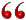 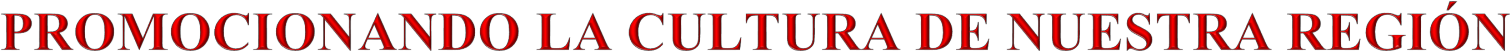 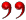 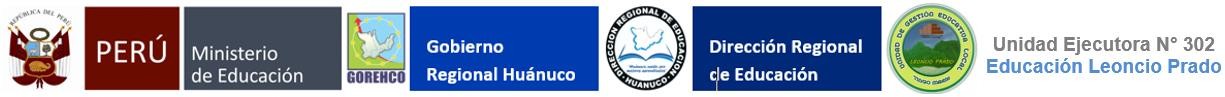 PROYECTO INTEGRADOR SEMANA -15“APRENDO EN CASA”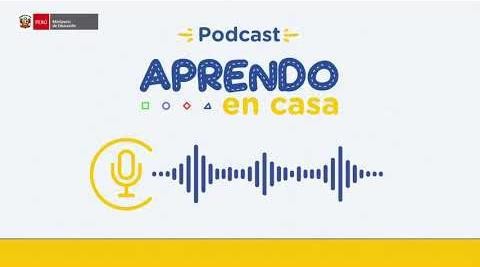 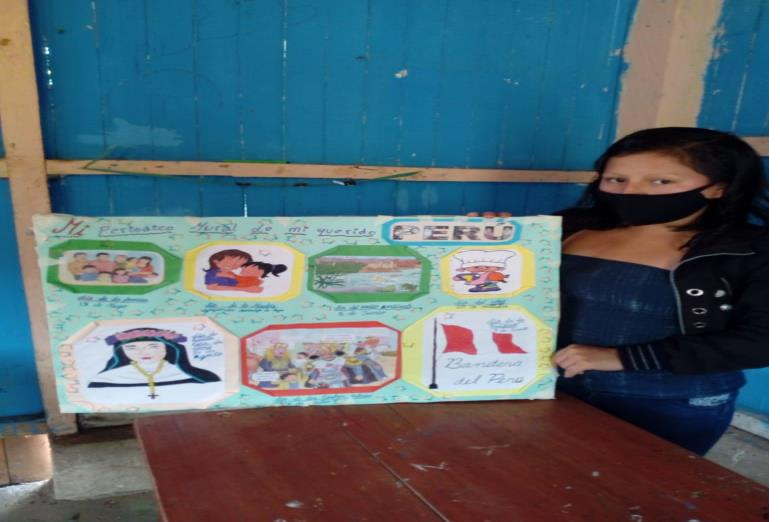 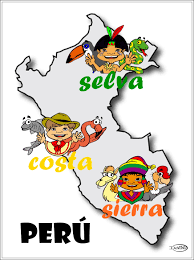 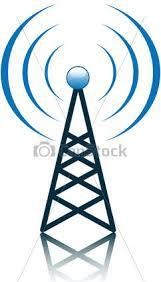 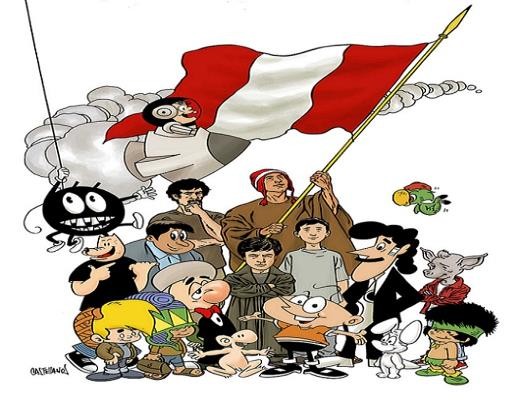 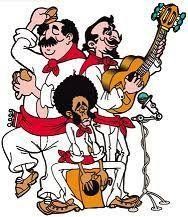 I.           DATOS INFORMATIVOS: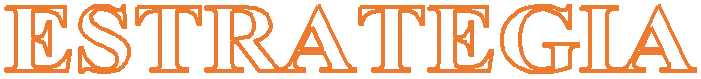 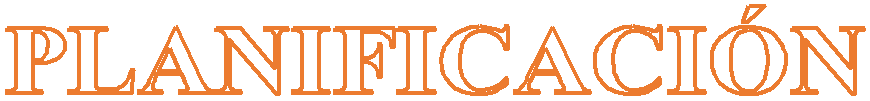 1.1.  INSTITUCIÓN EDUCATIVA  : 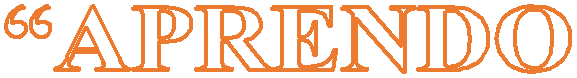 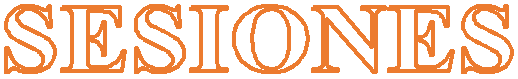 1.2.  DIRECTOR                                 :  1.3.  DOCENTE                                   :   1.4.  GRADO (S)/CICLO (S)                  : 1° al  6° grado. 1.5.  UGEL                                           : Leoncio Prado –UE. - 3021.5.  SEMANA 15                                  : DEL 13 DE JULIO AL 17 DE JULIO -2020Referencia normativa: El título se ha colocado en Referencia a normativas Nº 093-2020 – p.8 y a las propuestas de las temáticas y actividades dadas en la plataforma “Aprendo en casa” de la semana (8) respectiva de la RMV Nº 097-2020-MINEDU.ORGANIZACIÓN DE LAS ACTIVIDADES EN EXPERIENCIAS DE APRENDIZAJE Las actividades educativas están organizadas en experiencias de aprendizaje Se definen a partir de situaciones particulares y están orientadas al desarrollo gradual de competencias. En ese sentido, la Experiencia de aprendizaje deben dar cuenta de situaciones problemáticas para las cuales se propone el desarrollo de ciertas competencias. La situación que se vive actualmente nuestros estudiantes, asociada al contexto y a la coyuntura generada a partir de la pandemia es muy variada, y plantea retos de distinta naturaleza a las competencias de los estudiantes. Podemos encontrar variedad de situaciones relacionadas, como las siguientes: 1. Situaciones relacionadas al cuidado de cuerpo. 2. Situaciones relacionadas a la convivencia en el hogar. 3. Situaciones relacionadas a la ciudadanía y el bien común. 4. Situaciones relacionadas al bienestar emocional. 5. Situaciones relacionadas a resolver problemas de comparación de precios redondeo y comparación II. CRONOGRAMA DE ACTIVIDADES DE LA SEMANA N° 15 - DEL  13 JULIO AL  17 DE JULIOIV.APRENDIZAJES ESPERADOS.SITUACIÓN    SIGNIFICATIVAPorque compartimos una historia en común, una historia que se manifiesta en las tradiciones, costumbres, fiestas y creencias de nuestra región1. De hecho la comunidad educativa de Nueva Esperanza y principalmente los estudiantes con sus familias, suelen valorar, más que otras, algunas de estas manifestaciones culturales. Por ejemplo, algunas danzas, como la danza de los negritos de Huánuco, la danza del suri, de la ananconda, los gráficos decorativos que producen los shipibo-konibos, o las ofrendas realizadas a la Pachamama. Todas ellas son valoradas por una gran cantidad de personas y forman parte de nuestro patrimonio cultural. Sin embargo, es necesario mantener vivas todas nuestras manifestaciones culturales, de modo que no se pierdan y podamos transmitirlas a las generaciones futuras. Para ello desde nuestra comunidad educativa, podemos emprender acciones que animen a las personas de nuestra región a reconocer el valor que tiene nuestra propia lengua, así como nuestras creencias, mitos, costumbres y tradiciones.  Por ello, el  propósito de  esta  experiencia de  aprendizaje  es  que los  estudiantes  propongan  estrategias  para dar  a  conocer las manifestaciones culturales de su región. De esta manera, podrán sensibilizar a la población sobre la importancia de preservar nuestra riqueza cultural desde el ejercicio ciudadano. Con este fin, se les planteará el siguiente reto:• ¿Cómo preservar y difundir las expresiones culturales de mi región?Durante la segunda quincena de julio, los estudiantes investigarán, a partir de las áreas de Matemática, Personal Social y Ciencia y Tecnología, sobreestrategias para difundir las expresiones culturales de su región,  y elaborarán, desde el desarrollo de sus competencias comunicativas, un catálogo basado en la información recolectada.Mes: JULIO 2020 – Experiencia 2Proyecto 2 - Julio 2020 Recursos: Investigación sobre las huertas domesticas en la Selva Peruana en la Revista Folia Amazónica http://iiap.org.pe/Archivos/publicaciones/PUBL1047.pdfPublicación sobre frutales nativos amazónicoshttp://www.iiap.org.pe/Archivos/publicaciones/Publicacion_1484.pdfManual sobre el cultivo de plantas frutales https://www.jica.go.jp/project/nicaragua/007/materials/ku57pq0000224spz-att/Cultivo_de_Frutales.pdfRecursos:Kendall, A y otros. (2009) Desarrollo y perspectivas de los sistemas de andenería en los andes centrales del Perú. https://books.openedition.org/ifea/6110Chávez La Torre.L y otros (2015) Inventario de tecnologías agrícolas tradicionales y modernas de adaptación al cambio climático en la zona andina. http://repositorio.lamolina.edu.pe/bitstream/handle/UNALM/2173/P40-C512-T.pdf?sequence=4&isAllowed=yLlacsa, J. Agricultura biodiversa en bajiales de la Amazonía peruana. Estrategias tradicionales de conservación y aprovechamiento de suelos orgánicos.http://www.leisa-al.org/web/index.php/volumen-31-numero-1/1090-agricultura-biodiversa-en-bajiales-de-la-amazonia-peruana-estrategias-tradicionales-de-conservacion-y-aprovechamiento-de-suelos-organicosJulio 2020Julio 2020Recursos: Cuadernos de autoaprendizaje de 3° y 4° grado de Primaria.Julio 2020Julio 2020_ Proyecto 2Julio 2020 Proyecto: “Promocionando la cultura de nuestra región”Recursos: https://www.cultura.gob.mx/turismocultural/cuadernos/pdf13/articulo8.pdfCuadernos de autoaprendizaje de 5° y 6° grado de PrimariaJulio 2020Fuente consultada:Mi cuaderno de autoaprendizaje. Comunicación 1 y 2. Primera edición: 2019http://www.minedu.gob.pe/DeInteres/pdf/documentos-primaria-comunicacion-iii.pdf¿Qué y cómo aprenden nuestros estudiantes? - III ciclo.Área curricular de comunicación- Rutas del aprendizaje 2015. http://www.minedu.gob.pe/curriculo/pdf/programa-nivel-primaria-ebr.pdfPrograma curricular de Educación Primaria- MineduMes: julio 2020Fuente consultada:Del docente:Ministerio de Educación (2016) Programa Curricular de Educación Primaria- Minedu.Ministerio de Educación (2015) Rutas del aprendizaje ¿Qué y cómo aprenden nuestros estudiantes? Área curricular de comunicación – IV ciclo.Links:https://blog.imprentaonline24.es/cinco-ideas-para-hacer-un-catalogo-original/https://blog.imprentaonline24.es/consejos-para-disenar-un-catalogo-de-juguetes/http://www.minedu.gob.pe/curriculo/pdf/programa-nivel-primaria-ebr.pdfDel estudianteMinisterio de Educación (2019) comunicación 3. Cuadernos de autoaprendizaje de comunicación de 3° grado: Unidad 8, “Viajando por el Perú” Pág. 232 – 235. Ministerio de Educación (2019) comunicación 4. Cuadernos de autoaprendizaje de comunicación 4° grado:  Unidad 8, “Viajando por el Perú” Pág. 232 – 235.Links:http://www.minedu.gob.pe/DeInteres/pdf/documentos-primaria-comunicacion-IV.pdfJulio 2020Recursos: https://www.emprendepyme.net/como-hacer-un-catalogo-de-productos.htmlCuadernos de auto aprendizaje de 5° grado de primaria. Unidad 4 Pág. 109 a 111.Cuadernos de auto aprendizaje de 6° grado de primaria. Unidad 4 Pág. 109 a 113.PRIMARIA RADIO NACIONALHORALUNES 13MARTES 14MIERCOLES 15JUEVES 16VIERNES 17PRIMARIA RADIO NACIONAL3:30 p. m. a4:00 p. m.1.° y 2.° gradoCiencia y tecnologíaTema:Explicamos el cultivo de plantas medicinales como tradición familiarCompetencia:- Explica el mundo físico basándose en conocimientos sobre los seres vivos, materia y energía,biodiversidad, Tierra y universo.1.° y 2.° gradoMatemáticaTema: Representamos en pictogramas las costumbres y tradiciones familiaresCompetencia:- Resuelve problemas de gestión de datos e incertidumbre.1.° y 2.° gradoPersonal socialTema: Reconocemos las costumbres y tradiciones de nuestras familiasCompetencia:- Convive y participa democráticamente en la búsqueda del bien común.1.° y 2.° gradoComunicaciónTema: Planificamos un catálogo de las costumbres y tradiciones de la familiaCompetencias:- Se comunica oralmente en su lengua materna.- Escribe diversos tipos de textos en su lengua materna.PRIMARIA RADIO NACIONAL3:30 p. m. a4:00 p. m.1.° y 2.° gradoCiencia y tecnologíaTema:Explicamos el cultivo de plantas medicinales como tradición familiarCompetencia:- Explica el mundo físico basándose en conocimientos sobre los seres vivos, materia y energía,biodiversidad, Tierra y universo.1.° y 2.° gradoMatemáticaTema: Representamos en pictogramas las costumbres y tradiciones familiaresCompetencia:- Resuelve problemas de gestión de datos e incertidumbre.1.° y 2.° gradoPersonal socialTema: Reconocemos las costumbres y tradiciones de nuestras familiasCompetencia:- Convive y participa democráticamente en la búsqueda del bien común.1.° y 2.° gradoComunicaciónTema: Planificamos un catálogo de las costumbres y tradiciones de la familiaCompetencias:- Se comunica oralmente en su lengua materna.- Escribe diversos tipos de textos en su lengua materna.PRIMARIA RADIO NACIONAL4:00 p. m. a4:30 p. m.3.° y 4.° gradoCiencia y tecnologíaTema: Explicamos la importancia de las técnicas tradicionales en el cultivo de plantas frutales en mi comunidadCompetencia:- Explica el mundo físico basándose en conocimientos sobre los seres vivos, materia y energía, biodiversidad, Tierra y universo.3.° y 4.° gradoMatemáticaTema:Organizamos datos sobre las técnicas tradicionales del cultivo de plantas frutales de mi comunidadCompetencia:- Resuelve problemas de gestión de datos e incertidumbre.3.° y 4.° gradoPersonal socialTema: Describimos las estrategias para promover las costumbres y tradiciones de mi comunidadCompetencia:- Convive y participa democráticamente en la búsqueda del bien común.3.° y 4.° gradoComunicaciónTema: Planificamos la elaboración de un catálogo de costumbres y tradiciones de mi comunidadCompetencias:- Se comunica oralmente en su lengua materna.- Escribe diversos tipos de textos en su lengua materna.- Lee diversos tipos de textos escritos en su lengua materna.PRIMARIA RADIO NACIONAL4:00 p. m. a4:30 p. m.3.° y 4.° gradoCiencia y tecnologíaTema: Explicamos la importancia de las técnicas tradicionales en el cultivo de plantas frutales en mi comunidadCompetencia:- Explica el mundo físico basándose en conocimientos sobre los seres vivos, materia y energía, biodiversidad, Tierra y universo.3.° y 4.° gradoMatemáticaTema:Organizamos datos sobre las técnicas tradicionales del cultivo de plantas frutales de mi comunidadCompetencia:- Resuelve problemas de gestión de datos e incertidumbre.3.° y 4.° gradoPersonal socialTema: Describimos las estrategias para promover las costumbres y tradiciones de mi comunidadCompetencia:- Convive y participa democráticamente en la búsqueda del bien común.3.° y 4.° gradoComunicaciónTema: Planificamos la elaboración de un catálogo de costumbres y tradiciones de mi comunidadCompetencias:- Se comunica oralmente en su lengua materna.- Escribe diversos tipos de textos en su lengua materna.- Lee diversos tipos de textos escritos en su lengua materna.PRIMARIA RADIO NACIONAL4:30 p. m. a5:00 p. m.5.° y 6.° gradoCiencia y tecnologíaTema:Explicamos el uso de las técnicas agrícolas tradicionales de mi regiónCompetencia:- Explica el mundo físico basándose en conocimientos sobre los seres vivos, materia y energía, biodiversidad, Tierra y universo.5.° y 6.° gradoMatemáticaTema: Organizamos y comparamos la producción textil en mi regiónCompetencia:- Resuelve problemas de gestión de datos e incertidumbre.5.° y 6.° gradoPersonal socialTema:Conocemos estrategias para promocionar las expresiones culturales de mi regiónCompetencia:- Convive y participa democráticamente en la búsqueda del bien común.5.° y 6.° gradoComunicaciónTema: Organizamos un catálogo para difundir las expresiones culturales de mi regiónCompetencias:- Se comunica oralmente en su lengua materna.- Lee diversos tipos de textos escritos en su lengua materna.- Escribe diversos tipos de textos en su lengua materna.FECHA
 DE LA
ACTIVIDADPROPÓSITOS DE APRENDIZAJE DE LA EXPERIENCIAÁREAACTIVIDAD “APRENDO EN CASA”COMPETENCIA/CAPACIDADDESEMPEÑOEVIDENCIA DE APRENDIZAJEENFOQUETRANSVERSALFECHA
 DE LA
ACTIVIDADPROPÓSITOS DE APRENDIZAJE DE LA EXPERIENCIAÁREASEMANA N° 09COMPETENCIA/CAPACIDADDESEMPEÑOEVIDENCIA DE APRENDIZAJEENFOQUETRANSVERSAL13 de julioExplicamos el cultivo de plantas medicinales como tradición familiar y la importancia de las técnicas tradicionales en el cultivo de plantas frutales en mi comunidadMATEMÁTICA1° y2°Explicamos el cultivo de plantas medicinales como tradición familiarCompetencia:Explica el mundo físico basándose en conocimientos sobre los seres vivos, materia y energía,biodiversidad, Tierra y universoCapacidades:Comprende y usa conocimientos sobre los seres vivos, materia y energía, biodiversidad, Tierra y universo.Evalúa las implicancias del saber y del quehacer científico y tecnológico• Utiliza modelos para explicar las relaciones entre los seres vivos y sus características. los estudiantes opinan sobre el cultivo de plantas medicinales en casa, a partir del análisis de la información proporcionada, del diálogo sostenido con sus familiares, y de la representación gráfica de sus ideascomprenderán que la técnica tradicional del cultivo de las plantas frutales ha sido practicada por personas que se dedicaron a la agricultura. Explicarán a partir del análisis de un caso la importancia del uso de técnicas tradicionales que mejoraron la alimentación en la comunidad.describen y justifican la importancia del uso de técnicas agrícolas tradicionales para el cultivo de alimentos de su regiónEnfoque Orientación al bien común13 de julioExplicamos el cultivo de plantas medicinales como tradición familiar y la importancia de las técnicas tradicionales en el cultivo de plantas frutales en mi comunidadMATEMÁTICA3° y 4°Explicamos la importancia de las técnicas tradicionales en el cultivo de plantas frutales en mi comunidadCompetencia:Explica el mundo físico basándose en conocimientos sobre los seres vivos, materia y energía,biodiversidad, Tierra y universoCapacidades:Comprende y usa conocimientos sobre los seres vivos, materia y energía, biodiversidad, Tierra y universo.Evalúa las implicancias del saber y del quehacer científico y tecnológicoDescribe el rol que cumplen los seres vivos en su hábitat.los estudiantes opinan sobre el cultivo de plantas medicinales en casa, a partir del análisis de la información proporcionada, del diálogo sostenido con sus familiares, y de la representación gráfica de sus ideascomprenderán que la técnica tradicional del cultivo de las plantas frutales ha sido practicada por personas que se dedicaron a la agricultura. Explicarán a partir del análisis de un caso la importancia del uso de técnicas tradicionales que mejoraron la alimentación en la comunidad.describen y justifican la importancia del uso de técnicas agrícolas tradicionales para el cultivo de alimentos de su regiónEnfoque Orientación al bien común13 de julioExplicamos el cultivo de plantas medicinales como tradición familiar y la importancia de las técnicas tradicionales en el cultivo de plantas frutales en mi comunidadMATEMÁTICA5° y 6°Explicamos el uso de las técnicas agrícolas tradicionales de mi regiónCompetencia:Explica el mundo físico basándose en conocimientos sobre los seres vivos, materia y energía,biodiversidad, Tierra y universoCapacidades:Comprende y usa conocimientos sobre los seres vivos, materia y energía, biodiversidad, Tierra y universo.Evalúa las implicancias del saber y del quehacer científico y tecnológicoJustifica por qué la diversidad de especies da estabilidad a los ecosistemas. los estudiantes opinan sobre el cultivo de plantas medicinales en casa, a partir del análisis de la información proporcionada, del diálogo sostenido con sus familiares, y de la representación gráfica de sus ideascomprenderán que la técnica tradicional del cultivo de las plantas frutales ha sido practicada por personas que se dedicaron a la agricultura. Explicarán a partir del análisis de un caso la importancia del uso de técnicas tradicionales que mejoraron la alimentación en la comunidad.describen y justifican la importancia del uso de técnicas agrícolas tradicionales para el cultivo de alimentos de su regiónEnfoque Orientación al bien común15 de julio“Representamos y organizamos datos en pictogramas las costumbres y tradiciones familiaresMATEMÁTICA1° Y 2°Representamos en pictogramas las costumbres y tradiciones familiaresCompetenciaResuelve problemas de gestión de datos e incertidumbreCapacidades:Representa datos con gráficos y medidas estadísticas o probabilísticasComunica su comprensión de los conceptos estadísticos y probabilísticosUsa estrategias y procedimientos para recopilar y procesar datosSustenta conclusiones o decisiones con base en la información obtenidaRepresenta las características y el comportamiento de datos cualitativos y cuantitativos discretos (de una población, a través de pictogramas verticales y horizontales (el símbolo representa más de una unidad) y gráficos de barras horizontales (simples y escala dada de 2 en 2, 5 en 5 y 10 en 10), en situaciones de su interés o un tema de estudioOrganizan los datos de las costumbres y tradiciones los representan en pictogramas y realiza una lectura simple de la información.Representan con gráficos de barras simples dicha información y realiza lecturas para interpretar la información obtenida.Representan a través de un diálogo, organizan la información en gráficos de barras y realizan un análisis interpretativo a partir de la comparación que realizan con los datos obtenidos.Enfoque Orientación al bien común15 de julio“Representamos y organizamos datos en pictogramas las costumbres y tradiciones familiaresMATEMÁTICA1° Y 2°Representamos en pictogramas las costumbres y tradiciones familiaresCompetenciaResuelve problemas de gestión de datos e incertidumbreCapacidades:Representa datos con gráficos y medidas estadísticas o probabilísticasComunica su comprensión de los conceptos estadísticos y probabilísticosUsa estrategias y procedimientos para recopilar y procesar datosSustenta conclusiones o decisiones con base en la información obtenidaRecopila datos mediante encuestas sencillas o entrevistas cortas con preguntas adecuadas empleando procedimientos y recursos; los procesa y organiza en listas de datos, tablas de doble entrada o tablas de frecuencia, para describirlos y analizarlos.Organizan los datos de las costumbres y tradiciones los representan en pictogramas y realiza una lectura simple de la información.Representan con gráficos de barras simples dicha información y realiza lecturas para interpretar la información obtenida.Representan a través de un diálogo, organizan la información en gráficos de barras y realizan un análisis interpretativo a partir de la comparación que realizan con los datos obtenidos.Enfoque Orientación al bien común15 de julio“Representamos y organizamos datos en pictogramas las costumbres y tradiciones familiaresMATEMÁTICA3° y 4°Organizamos datos sobre las técnicas tradicionales del cultivo de plantas frutales de mi comunidadCompetenciaResuelve problemas de gestión de datos e incertidumbreCapacidades:Representa datos con gráficos y medidas estadísticas o probabilísticasComunica su comprensión de los conceptos estadísticos y probabilísticosUsa estrategias y procedimientos para recopilar y procesar datosSustenta conclusiones o decisiones con base en la información obtenidaRecopila datos mediante encuestas sencillas o entrevistas cortas con preguntas adecuadas empleando procedimientos y recursos; los procesa y organiza en listas de datos, tablas de doble entrada o tablas de frecuencia, para describirlos y analizarlos.Organizan los datos de las costumbres y tradiciones los representan en pictogramas y realiza una lectura simple de la información.Representan con gráficos de barras simples dicha información y realiza lecturas para interpretar la información obtenida.Representan a través de un diálogo, organizan la información en gráficos de barras y realizan un análisis interpretativo a partir de la comparación que realizan con los datos obtenidos.Enfoque Orientación al bien común15 de julio“Representamos y organizamos datos en pictogramas las costumbres y tradiciones familiaresMATEMÁTICA5° y 6°Tema: Organizamos y comparamos la producción textil en mi regiónCompetenciaResuelve problemas de gestión de datos e incertidumbreCapacidades:Representa datos con gráficos y medidas estadísticas o probabilísticasComunica su comprensión de los conceptos estadísticos y probabilísticosUsa estrategias y procedimientos para recopilar y procesar datosSustenta conclusiones o decisiones con base en la información obtenida Recopila datos mediante encuestas sencillas o entrevistas cortas con preguntas adecuadas empleando procedimientos y recursos; los procesa y organiza en tablas de doble entrada o tablas de frecuencia, para describirlos y analizarlos.Organizan los datos de las costumbres y tradiciones los representan en pictogramas y realiza una lectura simple de la información.Representan con gráficos de barras simples dicha información y realiza lecturas para interpretar la información obtenida.Representan a través de un diálogo, organizan la información en gráficos de barras y realizan un análisis interpretativo a partir de la comparación que realizan con los datos obtenidos.Enfoque Orientación al bien común16 de julio“Reconocemos, describimos y conocemos las costumbres y tradiciones de nuestras familias”PERSONAL SOCIAL1° y 2°Reconocemos las costumbres y tradiciones de nuestras familiasCompetencia:Convive y participa democráticamente en la búsqueda del bien comúnCapacidades:Interactúa con todas las personasConstruye normas y asume acuerdos y leyesManeja conflictos de manera constructivaDelibera sobre asuntos públicosParticipa en acciones que promueven el bienestar comúnComparte actividades con sus compañeros respetando sus diferencias y tratándolos con amabilidad y respetoparticipa en actividades colectivas orientadas al reconocimiento y respeto de sus derechos como niños y niñas, a partir de situaciones cotidianasReconocen las costumbres y tradiciones de su familia a partir de diálogos que realizan con los miembros de su familia y elaboran una lista de las costumbres y tradiciones más practicadas para presentarlas en su catálogo.Conocen y describen estrategias para promover las costumbres y tradiciones de su comunidad. Escribe en su cuaderno las estrategias más resaltantes.Conocen las estrategias para promocionar las expresiones culturales de su región y las explican en un escrito.Enfoque Orientación al bien común16 de julio“Reconocemos, describimos y conocemos las costumbres y tradiciones de nuestras familias”PERSONAL SOCIAL3° y  4°Describimos las estrategias para promover las costumbres y tradiciones de mi comunidadCompetencia:Convive y participa democráticamente en la búsqueda del bien comúnCapacidades:Interactúa con todas las personasConstruye normas y asume acuerdos y leyesManeja conflictos de manera constructivaDelibera sobre asuntos públicosParticipa en acciones que promueven el bienestar comúnMuestra un trato respetuoso e inclusivo con sus compañeros de aula y expresa su desacuerdo en situaciones reales e hipotéticas de maltrato y discriminación por razones de etnia, edad, género o discapacidad (niños, ancianos y personas con discapacidadparticipa en actividades colectivas orientadas al bien común, y reconoce que existen opiniones distintas a la suyaReconocen las costumbres y tradiciones de su familia a partir de diálogos que realizan con los miembros de su familia y elaboran una lista de las costumbres y tradiciones más practicadas para presentarlas en su catálogo.Conocen y describen estrategias para promover las costumbres y tradiciones de su comunidad. Escribe en su cuaderno las estrategias más resaltantes.Conocen las estrategias para promocionar las expresiones culturales de su región y las explican en un escrito.Enfoque Orientación al bien común16 de julio“Reconocemos, describimos y conocemos las costumbres y tradiciones de nuestras familias”PERSONAL SOCIAL5° y 6°Conocemos estrategias para promocionar las expresiones culturales de mi regiónCompetencia:Convive y participa democráticamente en la búsqueda del bien comúnCapacidades:Interactúa con todas las personasConstruye normas y asume acuerdos y leyesManeja conflictos de manera constructivaDelibera sobre asuntos públicosParticipa en acciones que promueven el bienestar comúnEstablece relaciones con sus compañeros sin discriminarlosSustenta su posición basándose en fuentesReconocen las costumbres y tradiciones de su familia a partir de diálogos que realizan con los miembros de su familia y elaboran una lista de las costumbres y tradiciones más practicadas para presentarlas en su catálogo.Conocen y describen estrategias para promover las costumbres y tradiciones de su comunidad. Escribe en su cuaderno las estrategias más resaltantes.Conocen las estrategias para promocionar las expresiones culturales de su región y las explican en un escrito.Enfoque Orientación al bien común17 de julioPlanificamos un catálogo de las costumbres y tradiciones de la familia para difundirloCCOMUNICACIÓN1° Y 2° Planificamos un catálogo de las costumbres y tradiciones de la familiaCompetencia:Se comunica oralmente en su lengua materna.Capacidad:Obtiene información del texto oral.Infiere e interpreta información del texto oral.Adecúa, organiza y desarrolla las ideas de forma coherente y cohesionada.Utiliza recursos no verbales y paraverbales de forma estrategia. Interactúa estratégicamente con distintos interlocutores.Competencia: Escribe diversos tipos de textos en su lengua maternaCapacidades:Adecúa el texto a la situación comunicativaOrganiza y desarrolla las ideas de forma coherente y cohesionada.Utiliza convenciones del lenguaje escrito de forma pertinenteReflexiona y evalúa la forma, el contenido y el contexto del texto escrito.Dice de qué trata el texto y cuál es su propósito comunicativo; para ello, se apoya en la información recurrente del texto y en su experienciaEscribe textos en torno a un tema. Agrupa las ideas en oraciones y las desarrolla para ampliar la información, aunque en ocasiones puede reiterar información innecesariamente. Establece relaciones entre las ideas, como adición y secuencia, utilizando algunos conectores. Incorpora vocabulario de uso frecuenteObtienen información al escuchar relacionado a las características de un catálogo.Planifican la elaboración del catálogo de las costumbres de nuestra familia respondiendo a estas preguntas: ¿Para qué vamos a elaborar el catálogo? ¿Qué va a contener el catálogo?, ¿Cómo podemos elaborar un catálogo de las costumbres de nuestra familia?, ¿Qué materiales necesitamos para elaborar el catálogo?Enfoque Orientación al bien común17 de julioPlanificamos un catálogo de las costumbres y tradiciones de la familia para difundirloCCOMUNICACIÓN3° Y 4°Planificamos la elaboración de un catálogo de costumbres y tradiciones de mi comunidadCompetencia:Se comunica oralmente en su lengua materna.Capacidad:Obtiene información del texto oral.Infiere e interpreta información del texto oral.Adecúa, organiza y desarrolla las ideas de forma coherente y cohesionada.Utiliza recursos no verbales y paraverbales de forma estrategia. Interactúa estratégicamente con distintos interlocutores.Competencia: Escribe diversos tipos de textos en su lengua maternaCapacidades:Adecúa el texto a la situación comunicativaOrganiza y desarrolla las ideas de forma coherente y cohesionada.Utiliza convenciones del lenguaje escrito de forma pertinenteReflexiona y evalúa la forma, el contenido y el contexto del texto escrito.Explica el tema, el propósito comunicativo, las emociones y los estados de ánimo de personas y personajes; para ello, distingue lo relevante de lo complementarioEscribe textos de forma coherente y cohesionada. Ordena las ideas en torno a un tema y las desarrolla para ampliar la información, sin contradicciones, reiteraciones innecesarias o digresiones. Establece relaciones entre las ideas, como adición, causa-efecto y consecuencia, a través de algunos referentes y conectores. Incorpora un vocabulario que incluye sinónimos y algunos términos propios de los campos del saberEscuchan información sobre el catálogo, su utilidad, características, luego dialogan y planifican la elaboración de un catálogo para difundir las costumbres y tradiciones de mi comunidadEnfoque Orientación al bien común17 de julioPlanificamos un catálogo de las costumbres y tradiciones de la familia para difundirloCCOMUNICACIÓN5° Y 6°Organizamos un catálogo para difundir las expresiones culturales de mi regiónCompetencia:Se comunica oralmente en su lengua materna.Capacidad:Obtiene información del texto oral.Infiere e interpreta información del texto oral.Adecúa, organiza y desarrolla las ideas de forma coherente y cohesionada.Utiliza recursos no verbales y paraverbales de forma estrategia. Interactúa estratégicamente con distintos interlocutores.Competencia: Escribe diversos tipos de textos en su lengua maternaCapacidades:Adecúa el texto a la situación comunicativaOrganiza y desarrolla las ideas de forma coherente y cohesionada.Utiliza convenciones del lenguaje escrito de forma pertinenteReflexiona y evalúa la forma, el contenido y el contexto del texto escrito.Explica el tema y el propósito comunicativo del texto oral. Distingue lo relevante de lo complementario clasificando y sintetizando la información. Establece conclusiones sobre lo comprendido; para ello, vincula el texto con su experiencia y los contextos socioculturales en que se desenvuelveEscribe textos de forma coherente y cohesionada. Ordena las ideas en torno a un tema, las jerarquiza en subtemas e ideas principales de acuerdo a párrafos, y las desarrolla para ampliar la información, sin digresiones o vacíos. Establece relaciones entre las ideas, como causa-efecto, consecuencia y contraste, a través de algunos referentes y conectores. Incorpora de forma pertinente vocabulario que incluye sinónimos y diversos términos propios de los campos del saberdialogarán y planificarán la elaboración del catálogo, haciendo una recopilación de los productos elaborados en cada una de las áreas en el marco de las expresiones culturales de su región.  Enfoque Orientación al bien comúnSESIÓN 1: Explicamos el cultivo de plantas medicinales como tradición familiar SESIÓN 1: Explicamos el cultivo de plantas medicinales como tradición familiar SESIÓN 1: Explicamos el cultivo de plantas medicinales como tradición familiar SESIÓN 1: Explicamos el cultivo de plantas medicinales como tradición familiar SESIÓN 1: Explicamos el cultivo de plantas medicinales como tradición familiar Área curricular: Ciencia y Tecnología. Área curricular: Ciencia y Tecnología. Área curricular: Ciencia y Tecnología. Fecha de entrega: Fecha de entrega: Propósito de la sesión: Opinamos sobre el uso del cultivo de plantas medicinales en el hogar.Propósito de la sesión: Opinamos sobre el uso del cultivo de plantas medicinales en el hogar.Propósito de la sesión: Opinamos sobre el uso del cultivo de plantas medicinales en el hogar.Fecha de entrega: Fecha de entrega: Breve descripción de la sesión:En esta sesión, los estudiantes opinan sobre el cultivo de plantas medicinales en casa, a partir del análisis de la información proporcionada, del diálogo sostenido con sus familiares, y de la representación gráfica de sus ideas.Breve descripción de la sesión:En esta sesión, los estudiantes opinan sobre el cultivo de plantas medicinales en casa, a partir del análisis de la información proporcionada, del diálogo sostenido con sus familiares, y de la representación gráfica de sus ideas.Breve descripción de la sesión:En esta sesión, los estudiantes opinan sobre el cultivo de plantas medicinales en casa, a partir del análisis de la información proporcionada, del diálogo sostenido con sus familiares, y de la representación gráfica de sus ideas.Fecha de entrega: Fecha de entrega: Competencia: Explica el mundo físico basándose en conocimientos sobre los seres vivos, materia y energía, biodiversidad, Tierra y universo.Capacidades:Comprende y usa conocimientos sobre los seres vivos, materia y energía, biodiversidad, Tierra y universo. Evalúa las implicancias del saber y del quehacer científico y tecnológico.Competencia: Explica el mundo físico basándose en conocimientos sobre los seres vivos, materia y energía, biodiversidad, Tierra y universo.Capacidades:Comprende y usa conocimientos sobre los seres vivos, materia y energía, biodiversidad, Tierra y universo. Evalúa las implicancias del saber y del quehacer científico y tecnológico.Competencia: Explica el mundo físico basándose en conocimientos sobre los seres vivos, materia y energía, biodiversidad, Tierra y universo.Capacidades:Comprende y usa conocimientos sobre los seres vivos, materia y energía, biodiversidad, Tierra y universo. Evalúa las implicancias del saber y del quehacer científico y tecnológico.Fecha de entrega: Fecha de entrega: Ciclos: III – 1° y 2°Ciclos: III – 1° y 2°Ciclos: III – 1° y 2°Fecha de entrega: Fecha de entrega: Especificaciones TécnicasSoftware: Adobe AuditionFormato: mp3Lenguaje: Fluido - formal (voz juvenil hombre o mujer)Tono: Ameno/Entretenido/CríticoDuración: 25 minutosEspecificaciones TécnicasSoftware: Adobe AuditionFormato: mp3Lenguaje: Fluido - formal (voz juvenil hombre o mujer)Tono: Ameno/Entretenido/CríticoDuración: 25 minutosEspecificaciones TécnicasSoftware: Adobe AuditionFormato: mp3Lenguaje: Fluido - formal (voz juvenil hombre o mujer)Tono: Ameno/Entretenido/CríticoDuración: 25 minutosEspecificaciones TécnicasSoftware: Adobe AuditionFormato: mp3Lenguaje: Fluido - formal (voz juvenil hombre o mujer)Tono: Ameno/Entretenido/CríticoDuración: 25 minutosEspecificaciones TécnicasSoftware: Adobe AuditionFormato: mp3Lenguaje: Fluido - formal (voz juvenil hombre o mujer)Tono: Ameno/Entretenido/CríticoDuración: 25 minutosDESCRIPCIÓNCONTENIDOCONTENIDOCONTENIDOCONTENIDODESCRIPCIÓNLocuciónEfectoEfectoDuraciónINTRODUCCIÓNBienvenida locutada:Locutor 1¡Buenas tardes, estimados niños y niñas de primer y segundo grado de Educación Primaria! Mis saludos también para los padres y madres de familia, es muy grato encontrarnos en el programa “Aprendo en casa”.Soy Wilfredo Palomino, quien conducirá este espacio, junto a la profesora Rocío Solano. ¡Qué tal Rocío!Locutor 2¡Buenas tardes Wilfredo! Buenas tardes a todas y todos. ¡Para mí es un gusto conducir este espacio en nombre del Ministerio de Educación, porque la educación no puede parar! Niños y niñas, quiero contarles que estando en el mes de julio, mes de la patria, vamos a desarrollar una experiencia de aprendizaje sobre las costumbres y tradiciones de nuestra familia, la cual les permitirá fortalecer la identidad familiar con valores de respeto, tolerancia y responsabilidades como ciudadanos.Como producto de las actividades que realizarán en las próximas dos semanas, obtendrán un catálogo de las costumbres y tradiciones de su familia. Locutor 1¡Muy interesante lo que aprenderán nuestros niños y niñas en esta experiencia de aprendizaje!Locutor 2 Así es Wilfredo, además de lo que nuestros amiguitos aprenderán durante las ocho sesiones en las que participarán, se divertirán realizando las actividades planteadas. Locutor 1 Entonces Rocío, nuestros niños y niñas tienen mucho por aprender y hacer en estas dos semanas que vienen. Locutor 2 Si Wilfredo, por ello el día de hoy nuestros niños y niñas iniciaran su aventura del saber, desde ciencia y tecnología (pausa, 3 seg). En la primera sesión, explicarán el cultivo de plantas medicinales como una tradición en su familia y en la segunda sesión diseñarán una técnica tradicional para el cultivo de plantas medicinales. Locutor 1Niñas y niños de primer y segundo grado de primaria imagino que ya están listos para iniciar la sesión del día de hoy (pausa, 3 seg) ¡Qué bueno!... El título de la sesión del día de hoy es Explicamos el cultivo de plantas medicinales como tradición familiar y el reto a cumplir será: opinar sobre el uso del cultivo de plantas medicinales en el hogar.¿Quieren aceptar el reto? (pausa, 3 seg) ... ¡Sabemos que sí!   Locutor 2Niños y niñas ¿saben que actividades tendrán que realizar para poder cumplir el reto que les hemos planteado? (pausa, 3 seg). Déjenme contarles que, para poder cumplir el reto de hoy: Primero: Reflexionarán a partir de un problema sobre el cultivo de plantas medicinales. Segundo: Dialogarán con un familiar sobre lo que piensan acerca de las plantas medicinales y su cultivo. Tercero: Escucharán una lectura y escribirán y graficarán una explicación en una ficha, con ayuda de un familiar. Locutor 1Rocío, es importante mencionar a nuestros niños y niñas que tengan cerca sus útiles escolares a utilizar … Asimismo, que no olviden, que sus trabajos de esta sesión y de las siguientes sesiones los utilizarán en la elaboración de su catálogo sobre las costumbres y tradiciones de su familia.Locutor 2 Niños y niñas, no se olviden de invitar a papá, a mamá o un familiar para que les acompañe a divertirse mientras aprenden sobre ciencia y tecnología.Les recordamos que este es el programa de radio del Ministerio de Educación para estudiantes de primer y segundo grado de educación primaria, “Aprendo en casa”   Cuña introductoria del programa radial (10 segundos)Cuña introductoria del programa radial (10 segundos)7 minLocutor 1    Niños y niñas, iniciaremos la sesión del día de hoy contándoles el siguiente caso: ¡Escuchemos con mucha atención “Máximo es un niño de siete años que continuamente está padeciendo dolores estomacales. El otro día fue a visitar a su abuelita y ella le dio una bebida de la menta que cultiva en su cocina. Al poco tiempo Máximo comenzó a sentirse muy aliviado.  La abuelita de Máximo cultiva plantas medicinales en su casa porque es una tradición en su familia usar este tipo de plantas para cuidar la salud de todos sus miembros. Sin embargo, la mamá de Máximo no está muy convencida aun de cultivar plantas medicinales en casa para el cuidado de la salud y más aun de que en su familia se vuelva una práctica que continúe a través del tiempo. Locutor 2 Entonces niños y niñas, según el caso presentado: ¿Por qué se debería o no cultivar plantas medicinales? (pausa, 3 seg)Repetiré la pregunta porque sobre ella iniciarán su indagación el día de hoy. Pídanle al familiar que los acompaña, que les ayude a anotar la pregunta en su cuaderno de apuntes… (repetir la pregunta)                                                                                                   Locutor 1¿Anotaron la pregunta? ¡Excelente!... Ahora van a dialogar con su familiar sobre su respuesta a la pregunta, es decir, ustedes van a dar sus ideas sobre si se debe o no cultivar plantas medicinales y por qué.  También pueden pedirle a su familiar sus ideas. ¿Listos para dialogar con su familiar? (pausa, 3 seg) … ¿Sí?, entonces empezamos a dialogar … (pausa, 15 seg) … ¿Terminaron? ¡Muy bien!... Ahora con ayuda de su familiar escriban su respuesta en su cuaderno de apuntes… A empezar a escribir… (pausa, 15 seg). ¡Sigan, si pueden hacerlo! (pausa, 15 seg)Locutor 2¡Muy bien!… creo que ya tienen su respuesta escrita… entonces vamos a continuar porque es el momento de comprobar lo que han escrito…                                                                                                                                Locutor 1¡Así es niños y niñas! Y para poder comprobar su respuesta van a necesitar información… ¿De dónde podrían obtener información que les ayude a saber si su respuesta es correcta o no? (pausa, 3 seg)En su cuaderno de apuntes dibujen de dónde podrían obtener información… Vamos tienen un momento para dibujar… Ha empezar… (pausa, 15 seg) … ¿Terminaron sus dibujos? (pausa, 3 seg) … les daremos un tiempito más (pausa, 15 seg)  Muy bien creo que ya terminaron (pausa, 3 seg) … y ¿qué dibujaron?...Locutor 2 Wilfredo, creo que nuestros niños y niñas han podido dibujar un libro, la radio, su cuaderno de autoaprendizaje de ciencia y tecnología o una revista, incluso creo que algunos amiguitos han dibujado a un familiar como medios de donde obtener información (pausa, 3 seg) …¡Muy bien pensado! Locutor 1 Felicitaciones niños y niñas por su trabajo… pero en este momento, nosotros les ayudaremos a obtener información… ya que por la forma en que podemos contagiarnos del Covid-19 tenemos que estar distanciados físicamente de las personas, por lo que no deben salir a buscar un libro u otro objeto que podrían necesitar… lo que sí podrían hacer además de escucharnos es conversar con algún familiar que conozca sobre plantas medicinales. Locutor 2                                                                                                                                           Así es Wilfredo, no debemos salir de casa para evitar el contagio con el Covid-19. Por eso hemos traído un texto sobre las plantas medicinales. De esta lectura obtendrán la información que necesitan para comprobar su respuesta.  Por eso, con ayuda de su familiar, anoten algunas ideas que les parezcan interesantes y necesarias para comprobar su respuesta. Les recordamos que este es el programa de radio del Ministerio de Educación para estudiantes de primer y segundo grado de educación primaria, “Aprendo en casa”                                                                                   Locutor 1                                                                                                                                            Muy bien niños y niñas voy a iniciar la lectura, atentos. Lectura:  Locutor 2                                                                                                                                 Gracias por tan importante información Wilfredo. Amiguitos, ¿Qué les pareció la información que acaban de escuchar? (pausa, 3 seg) ¿les gustó? (pausa, 3 seg) … ¡Qué bien! Recuerden: las plantas medicinales, son consideradas fuente de medicina para las personas porque sirven para el tratamiento de dolores de estómago o intestinos, reducen la inflación, curan las heridas, alivian el dolor de cabeza, mejoran la respiración, favorecen la circulación sanguínea, combaten la anemia, entre otros. Cultivar plantas medicinales como practica familiar, garantiza tener un botiquín que provee de medicamentos naturales contra problemas de salud; permite aprovechar la planta en sus diferentes etapas de crecimiento; promueve el uso de plantas libres de contaminación; evita el uso de plantas venenosas por alguna confusión, y sobre todo las plantas están a la mano cuando se les necesita. Locutor 1 A partir de lo que acaban de escuchar y anotar, conversen con su familiar en base a las siguientes preguntas: ¿Para qué utilizan las personas las plantas medicinales? (pausa, 10 seg)¿Por qué las personas deberían cultivar plantas medicinales? (pausa, 10 seg)¿Cultivarías plantas medicinales en tu casa? ¿Por qué? (pausa, 10 seg)¡Excelente trabajo el que están realizando niños y niñas de primer y segundo grado!Locutor 2 Es el momento de que comparen la respuesta que dieron a la pregunta ¿Por qué se debería o no cultivar plantas medicinales? con los datos que han obtenido de la información brindada en la lectura y de las actividades realizadas… empecemos a comparar… para ello van a mirar la respuesta inicial y luego observan los datos que su familiar les ayudo a anotar… traten de encontrar las diferencias y similitudes (pausa, 20 seg)Dialoguen con su familiar sobre lo que han encontrado (pausa, 15 seg)¿Terminaron? … ¡Muy bien!Locutor 1Ahora van a escribir con ayuda de su familiar, su respuesta final a la pregunta: ¿Por qué se debería o no cultivar plantas medicinales? (pausa, 3 seg)… Empiecen a escribir (pausa, 3 seg)¡Muy bien… felicitaciones a ambos por compartir el saber…!Locutor 2Queridos niños y niñas, al finalizar el programa y a partir de lo que han aprendido el día de hoy, realicen la siguiente actividad: Los niños y niñas de primer grado, van a conversar con los miembros de su familia sobre lo que han aprendido el día de hoy y utilizando dibujos y textos cortos, expliquen en una ficha por que deberían o no cultivar plantas medicinales. Los niños y niñas de segundo grado, comenten con los miembros de su familia sobre lo que han aprendido el día de hoy, y consulten la opinión que tienen ellos sobre el cultivo de plantas medicinales como tradición familiar. Luego en una ficha, escriban una explicación sobre si deberían o no cultivar plantas medicinales. Pueden acompañar su explicación de dibujos. 15 minCIERRELocutor 1    Queridas niñas y niños, hemos llegado al final de nuestro programa radial, muy contentos de haber compartido estos aprendizajes contigo. No olviden que cultivar plantas medicinales ha formado parte de las tradiciones familiares que realizan los pobladores de la Costa, de los Andes y de la Amazonía, tanto de las zonas rurales como de las zonas urbanas, lo que les ha permitido realizar el tratamiento de algunos padecimientos. Locutor 2Recuerden padres, madres, profesor, profesora que es importante que los niños y niñas se sientan apoyados y acompañados en el desarrollo de las sesiones de aprendizaje, esto les ayudará a sentirse más seguros y comprometidos de continuar con las actividades de “Aprendo en casa”. Aprovechamos también este encuentro para dirigirnos a nuestros colegas docentes para que se comuniquen con las familias y por medio de ellas con sus estudiantes para animarlos a que sigan participando en el desarrollo de las sesiones radiales y responder consultas cuando sea necesario. También, seguir planificando las actividades de aprendizaje complementarias, incluyendo actividades de retroalimentación.Gracias estimados profesores y profesoras por seguir apoyando esta tarea.¡Gracias niños, niñas y familia y nos encontremos la próxima semana, en el siguiente programa radial!... (pausa,5 seg) ¡Hasta pronto!; ¡Cuídense!, ¡Chauuuu!3 minSesión 1: Explicamos la importancia de las técnicas tradicionales en el cultivo de plantas frutales en mi comunidadSesión 1: Explicamos la importancia de las técnicas tradicionales en el cultivo de plantas frutales en mi comunidadSesión 1: Explicamos la importancia de las técnicas tradicionales en el cultivo de plantas frutales en mi comunidadSesión 1: Explicamos la importancia de las técnicas tradicionales en el cultivo de plantas frutales en mi comunidadSesión 1: Explicamos la importancia de las técnicas tradicionales en el cultivo de plantas frutales en mi comunidadÁrea curricular: Ciencia y TecnologíaÁrea curricular: Ciencia y TecnologíaÁrea curricular: Ciencia y TecnologíaFecha de entrega:Fecha de entrega:Propósito de la sesión: Explicamos la importancia del uso de técnicas tradicionales en el cultivo de plantas frutales para la alimentación en la comunidad.Propósito de la sesión: Explicamos la importancia del uso de técnicas tradicionales en el cultivo de plantas frutales para la alimentación en la comunidad.Propósito de la sesión: Explicamos la importancia del uso de técnicas tradicionales en el cultivo de plantas frutales para la alimentación en la comunidad.Fecha de entrega:Fecha de entrega:Breve descripción de la sesión:En esta actividad las niñas y los niños a partir de la información científica proporcionada y el diálogo de saberes locales, comprenderán que la técnica tradicional del cultivo de las plantas frutales ha sido practicada por personas que se dedicaron a la agricultura. Explicarán a partir del análisis de un caso la importancia del uso de técnicas tradicionales que mejoraron la alimentación en la comunidad.Breve descripción de la sesión:En esta actividad las niñas y los niños a partir de la información científica proporcionada y el diálogo de saberes locales, comprenderán que la técnica tradicional del cultivo de las plantas frutales ha sido practicada por personas que se dedicaron a la agricultura. Explicarán a partir del análisis de un caso la importancia del uso de técnicas tradicionales que mejoraron la alimentación en la comunidad.Breve descripción de la sesión:En esta actividad las niñas y los niños a partir de la información científica proporcionada y el diálogo de saberes locales, comprenderán que la técnica tradicional del cultivo de las plantas frutales ha sido practicada por personas que se dedicaron a la agricultura. Explicarán a partir del análisis de un caso la importancia del uso de técnicas tradicionales que mejoraron la alimentación en la comunidad.Fecha de entrega:Fecha de entrega:Competencia:Explica el mundo físico basándose en conocimientos sobre los seres vivos, materia y energía, biodiversidad, Tierra y universo.Capacidades:Comprende y usa conocimientos sobre los seres vivos, materia y energía, biodiversidad, Tierra y universo. Evalúa las implicancias del saber y del quehacer científico y tecnológico.Competencia:Explica el mundo físico basándose en conocimientos sobre los seres vivos, materia y energía, biodiversidad, Tierra y universo.Capacidades:Comprende y usa conocimientos sobre los seres vivos, materia y energía, biodiversidad, Tierra y universo. Evalúa las implicancias del saber y del quehacer científico y tecnológico.Competencia:Explica el mundo físico basándose en conocimientos sobre los seres vivos, materia y energía, biodiversidad, Tierra y universo.Capacidades:Comprende y usa conocimientos sobre los seres vivos, materia y energía, biodiversidad, Tierra y universo. Evalúa las implicancias del saber y del quehacer científico y tecnológico.Fecha de entrega:Fecha de entrega:Ciclos:3° y 4° - IV CicloCiclos:3° y 4° - IV CicloCiclos:3° y 4° - IV CicloFecha de entrega:Fecha de entrega:Especificaciones TécnicasSoftware: Adobe AuditionFormato: mp3Lenguaje: Fluido - formal (voz juvenil hombre o mujer)Tono: Ameno/Entretenido/CríticoFrecuencia: Semanal, quincenal o diariaDuración: 25 minutosEspecificaciones TécnicasSoftware: Adobe AuditionFormato: mp3Lenguaje: Fluido - formal (voz juvenil hombre o mujer)Tono: Ameno/Entretenido/CríticoFrecuencia: Semanal, quincenal o diariaDuración: 25 minutosEspecificaciones TécnicasSoftware: Adobe AuditionFormato: mp3Lenguaje: Fluido - formal (voz juvenil hombre o mujer)Tono: Ameno/Entretenido/CríticoFrecuencia: Semanal, quincenal o diariaDuración: 25 minutosEspecificaciones TécnicasSoftware: Adobe AuditionFormato: mp3Lenguaje: Fluido - formal (voz juvenil hombre o mujer)Tono: Ameno/Entretenido/CríticoFrecuencia: Semanal, quincenal o diariaDuración: 25 minutosEspecificaciones TécnicasSoftware: Adobe AuditionFormato: mp3Lenguaje: Fluido - formal (voz juvenil hombre o mujer)Tono: Ameno/Entretenido/CríticoFrecuencia: Semanal, quincenal o diariaDuración: 25 minutosDESCRIPCIÓNCONTENIDOCONTENIDOCONTENIDOCONTENIDODESCRIPCIÓNLocuciónEfectoEfectoDuraciónINTRODUCCIÓN¡Muy buenas tardes queridos niños y niñas de tercer y cuarto grado de Educación Primaria! Buenas tardes queridos padres y madres de familia. Es muy grato encontrarnos en el programa radial “Aprendo en casa”.Somos Roxana Y Armando y les damos la bienvenida una vez más a este, su espacio radial, ¡Aprendo en casa!  En donde aprenderemos de forma dinámica y significativa Ciencia y Tecnología. ARMANDO: Niños y niñas … ¿están listos para empezar a trabajar?Ah, seguro que están cumpliendo con las orientaciones para protegerse del corona virus COVID 19, como lavarse las manos con agua y jabón por lo menos 20 segundos, cubrirse la boca al toser o estornudar y quedarse en casa.¡Felicitaciones por cuidar su salud y la de los demás!ROXANA: Niños y niñas, estamos en el mes de nuestro aniversario patrio, y estas dos semanas vamos a desarrollar una experiencia de aprendizaje denominada: “Promoviendo las costumbres y tradiciones de mi comunidad” y tenemos el siguiente reto: convertirnos en promotores culturales o sea que vamos a transmitir a otros nuestras costumbres y tradiciones. ARMANDO:y… ¿cómo lo haremos? (pausa 3 seg)ROXANA: En Ciencia y Tecnología, buscaremos información científica sobre las técnicas tradicionales para cultivar plantas frutales, en matemática organizarán datos, en personal social describirán estrategias para promover las costumbres y tradiciones y en comunicación elaborarán un catálogo referido a las “costumbres y tradiciones de mi comunidad”.ARMANDO: El día de hoy iniciamos con el desarrollo de la sesión de Ciencia y Tecnología que tiene como título: Explicamos la importancia de las técnicas tradicionales en el cultivo de plantas frutales en mi comunidad. ¡Pongan mucha atención niños y niñas!El día de hoy tenemos el siguiente reto … Explicamos la importancia del uso de técnicas tradicionales en el cultivo de plantas frutales para la alimentación en la comunidad.¿Estamos listos para lograr este reto? (pausa 3 seg)Estamos seguros de que sí.Pero … ¿Qué actividades vamos a realizar para lograr este interesante reto? (pausa, 5 seg).ROXANA: Bueno, hoy realizarán las siguientes actividades:Primero: escribirán en su cuaderno de apuntes la pregunta que van a responder y con ayuda de su familiar elaborarán una respuesta. Segundo: pensarán en algunas formas de cómo van a contrastar la respuesta que brindaron al inicio de la sesión con información científica de una lectura. Tercero: explicarán en un texto la importancia del uso de técnicas tradicionales para el cultivo de plantas frutales.ARMANDO: Gracias Roxana, por comentarnos las actividades que van a realizar los niños y las niñas. Es momento de tener a mano el cuaderno de apuntes, lápiz, borrador y tajador. Y no se olviden, que el trabajo que realicen lo usarán en la elaboración de su catálogo de costumbres y tradiciones que luego, lo mostrarán a su profesor cuando se los solicite.Ahora pueden invitar a papá, a mamá o a un familiar para que los acompañe y disfruten juntos esta aventura aprendiendo Ciencia y Tecnología, en casa, tu gran laboratorio. Les recordamos que este es el programa de radio del Ministerio de Educación para estudiantes de tercer y cuarto grado de educación primaria, “Aprendo en casa”.Cuña introductoria del programa radial Cuña introductoria del programa radial 40 seg.40 seg 180 segundosCUERPOROXANA: Niños y niñas ¿están listos para empezar con la sesión? (pausa 3 seg)…¡Excelente! Quiero iniciar la sesión de hoy contándoles que cuando era niña iba a la chacra con mi tía Cirila, donde había muchos árboles, de guinda, de duraznos blanquillo, de nísperos y tunales. Recuerdo que subía al árbol de guinda a cosechar con una canasta. Mi tía me contó que mi abuelito había cultivado todos los árboles, y que, para sembrar la guinda, por ejemplo, lo hizo a partir de plantones, que son plantas pequeñas, que obtuvo en un trueque.Y aprendió a cuidarlos, regarlos y cosecharlos gracias a las enseñanzas de sus abuelos. Y ustedes amiguitos… ¿Qué frutas consumen en su comunidad? (pausa 3 seg)… ¿Saben cómo las cultivaron? (pausa 3 seg) ARMANDO: Roxana, tenemos aquí a Wayra que nos quiere comentar una experiencia suya también. WAYRA: ¡Hola a todas y todos! Recuerdo mucho, cuando visité la selva de Ayacucho y vi un huerto que me sorprendió, tenía tantas plantas frutales… con frutas como: plátano, naranjas, café y cacao.Las plantas de café eran parecidas a las de las guindas y el cacao tenía las semillas dulces y su sabor se parecía al de la chirimoya. Me preguntaron qué fruta quería y les dije que el plátano y tuve la oportunidad de escoger uno de la misma planta… y sabía delicioso.ROXANA: ¡Qué interesante tu experiencia Wayra!...Niños y niñas saben ¿desde cuándo se cultivan las plantas frutales en los huertos? (pausa 3 seg)¿De dónde crees que obtuvieron esa sabiduría los agricultores para cultivar plantas frutales en los huertos? (pausa 3 seg).ARMANDO: El cultivo de plantas frutales en los huertos se realiza hace muchísimo tiempo desde que el hombre empezó a usar las semillas y otras partes de la planta para sembrarlos y complementar su alimentación y lo aprendieron de sus antepasados ya sean familiares o de alguien de la comunidad.ROXANA: Niños y niñas, a partir de la conversación que estamos teniendo, hemos recibido un mensaje de texto de Kusi, una estudiante del cuarto ciclo de la provincia de Satipo en Junín, para contarnos su caso. Veamos…Estimados profesores, en estas fiestas patrias fui con mi familia a la feria y mi abuelito se puso contento al ver que vendían plantones de árboles frutales, le encantó el de la lúcuma y nos recomendó comprarlo para sembrarlo en mi casa, porque dice que consumir esta fruta es beneficioso para nuestra salud. También nos mencionó que, para hacerlo, debemos utilizar los procedimientos tradicionales que se siguen en nuestra   comunidad para el cultivo de estas plantas. Yo quiero ayudar a mi abuelito, por eso quisiera conocer qué formas tradicionales de cultivo de plantas frutales existen y por qué es importante el uso de estas técnicas.ARMANDO: Roxana, el caso de Kusi nos lleva a formularnos la siguiente pregunta: ¿Por qué es importante el cultivo de las plantas frutales siguiendo los procedimientos tradicionales de mi comunidad? (pausa 5 seg).ROXANA: Interesante pregunta Armando. Niñas y niños, voy a repetir la pregunta porque a partir de ella, iniciaremos nuestra indagación el día de hoy. No olviden anotarla en su cuaderno: ¿Por qué es importante el cultivo de las plantas frutales siguiendo los procedimientos tradicionales de mi comunidad? (pausa 5 seg) (repetir)¿Anotaron la pregunta?... ¡Muy bien!ARMANDO: Niños y niñas, ¿Listos para responder? (pausa, 3 seg) … ¿Sí? (pausa, 3 seg)Bien, porque ahora, es el momento de que escriban en su cuaderno u hoja de apuntes la respuesta a partir de sus ideas. Para ello van a pensar en el caso de Kusi y en los procedimientos tradicionales de cultivar plantas frutales en su comunidad… También van a pensar en por qué creen que es importante usar estos procedimientos.  Vamos a empezar a pensar… Iniciemos… (pausa 10 seg)..  ¿Cómo van? ¿Aún les falta terminar? No hay problema, continúen… Los esperaremos (pausa 15 seg)Les recordamos que este es el programa de radio del Ministerio de Educación para estudiantes de tercer y cuarto grado de educación primaria, “Aprendo en casa”.ROXANA: ¡Muy bien!… creo que ya tienen su respuesta elaborada… entonces, vamos a continuar porque es el momento de contrastar la respuesta que han dado con la información que le vamos a brindar.  Para ello les hemos traído la adaptación de una investigación que han realizado sobre las huertas domesticas en la Selva Peruana para la Revista Folia Amazónica.Los invito a escuchar parte de esta investigación. Presten mucha atención a esta lectura y tomen nota de algunas ideas, ya que les servirá como evidencia para que respalden sus argumentos.ARMANDO: En todo el Perú se pueden encontrar huertos familiares, que son pequeños ecosistemas donde las plantas, animales y microorganismos como hongos y bacterias, interactúan entre sí.Las plantas están muy bien adaptadas, permitiendo que la tierra sea siempre fértil. Sus raíces evitan que la tierra fértil se pierda. Sembrar árboles en el huerto, ayuda a elevar la producción de microorganismos y otras plantas que equilibran el clima del huerto. En la huerta, hay frutas, plantas y flores todo el año porque nunca se siembra una sola especie.ROXANA: La huerta es una estrategia importante para la alimentación familiar, ya que los alimentos que produce, aporta nutrientes como las vitaminas y los minerales que complementan la dieta. También es importante en la economía familiar porque ya no se gasta dinero en comprar frutas, inclusive se puede vender en la comunidad. En la huerta, para sembrar las plantas frutales, se realizan algunas técnicas o procedimientos de cultivo tradicionales que tienen como objetivo conservar y multiplicar las especies.  Con estas técnicas han logrado domesticar muchas plantas frutales nativas. Estas técnicas son: semillero, estacas e injerto.Semillero: Produce plantas a partir de las semillas. Cuando estas semillas germinan y la planta recién nacida tiene un tamaño aproximado a los 15 centímetros se realiza el trasplante de la planta del semillero o almácigo, al huerto. Hay semillas que están protegidas y hay que quitar la corteza que las cubre antes de sembrarlas, como, por ejemplo: la de la lúcuma y la palta.Estacas: produce plantas a partir de los brotes o ramas de una planta, por ejemplo, el manzano, la piña o la caña de azúcar.Injerto: Produce plantas a partir de la unión de una porción viva separada de otra planta con el fin de obtener mejores frutos, de hacerlos más resistentes ante las plagas y de conseguir nuevas variedades de frutas. Por ejemplo. La naranja sin pepa.ARMANDO: Qué interesante todo este proceso del cultivo de plantas frutales ¿Qué les pareció la lectura que acaban de escuchar, niños y niñas? ¿Les gustó? ¿qué les gustó más? ¿qué les pareció más interesante?   ¡Muy bien!... (pausa 5 seg)ROXANA: Sobre lo que han escuchado y tomando en cuenta sus anotaciones, dialoguen con su familiar a partir de las siguientes preguntas: ¿Para qué se cultivan plantas frutales en los huertos?  (pausa 10 seg)¿Qué técnicas tradicionales de cultivo de plantas frutales utilizan en tu comunidad? (pausa 10 seg) ¿Por qué tendríamos que utilizar estas técnicas tradiciones de cultivo? (pausa 10 seg) ARMANDO: Y ahora vamos a contrastar la respuesta que dieron a la pregunta ¿Por qué es importante el cultivo de las plantas frutales siguiendo los procedimientos tradicionales de mi comunidad?  con la información de la lectura. Para ello van a revisar su respuesta inicial y la van a comparar con las anotaciones que hicieron a partir de la lectura... Vamos a empezar… pero antes no olviden que el familiar que les acompaña puede ayudarles… ¡Empecemos! (pausa 10 seg) ¿Terminaron? … ¡Muy bien!ROXANA: Niños y niñas, les invito a escribir su respuesta final a la pregunta, pero esto lo harán al finalizar el programa y con la ayuda de un familiar (pausa 5 seg).¡Estoy segura de que lo lograrán!¡Ah!  Recuerden que este trabajo lo utilizarán en la elaboración de su catálogo de costumbres y tradiciones que luego, mostrarán a su profesor cuando se los solicite. 900 segundosCIERREARMANDO: Queridas niñas y niños, hemos llegado al final de nuestro programa radial. Estoy muy contento de haber aprendido con ustedes sobre la importancia del uso de técnicas tradicionales en el cultivo de las plantas frutales para mejorar la variedad de alimentos en su comunidad.Recuerden que una buena explicación debe ser sustentada con evidencias y estas tienen que ser las más confiables, como la lectura que hemos utilizado hoy. Mantener intactas las técnicas tradicionales de cultivo de nuestra comunidad requiere un profundo conocimiento y respeto de las mismas y es por esto mismo que requerimos la información más exacta científicamente hablando, solo así participar en las decisiones de nuestra comunidad nos hará mejores ciudadanos.ROXANA: Niños y niñas, como actividad final, desarrollarán con el apoyo de la familia, las actividades planteadas en el Cuaderno de Autoaprendizaje de Ciencia y Tecnología: Los niños y niñas de 3° grado, observarán imágenes, responderán preguntas, leerán textos y completarán esquemas, de las páginas 10,11,12 y 13 del cuaderno de autoaprendizaje 3. Los niños y niñas del 4° grado, observarán imágenes, responderán preguntas, leerán textos y completarán esquemas, de las páginas 10,11,12 y 13, del cuaderno de autoaprendizaje 4. ARMANDO: Recuerden padres, madres, profesor, profesora que es importante que los niños y niñas se sientan apoyados y acompañados en el desarrollo de las sesiones de aprendizaje. Esto los ayudará a sentirse más seguros y comprometidos para continuar con las actividades de: “Aprendo en casa”. Así mismo, les solicitamos a los padres y madres de familia apoyar a sus hijos e hijas en el desarrollo de las actividades del “Cuaderno de Autoaprendizaje” propuestas en la presente sesión radial.ROXANA: Se recomienda a nuestros colegas, el uso de los cuadernos de autoaprendizaje, considerando la posibilidad, de que el estudiante ya cuente con ellos. Las actividades complementarias que realices deben responder al uso del cuaderno de autoaprendizaje, realiza el seguimiento y acompañamiento a los estudiantes y a los padres y madres de familia, recuerda que ellos necesitan de tus orientaciones y retroalimentación permanente y oportuna.  ¡Gracias, niños, niñas y a todas las familias! ¡Mañana, en el área de matemática seguiremos aprendiendo sobre nuestras costumbres y tradiciones!¡Nos encontremos la próxima semana en el siguiente programa Radial!Cortina musical Cortina musical 240 segundosSesión 1: Explicamos el uso de las técnicas agrícolas tradicionales de mi región.Sesión 1: Explicamos el uso de las técnicas agrícolas tradicionales de mi región.Sesión 1: Explicamos el uso de las técnicas agrícolas tradicionales de mi región.Sesión 1: Explicamos el uso de las técnicas agrícolas tradicionales de mi región.Sesión 1: Explicamos el uso de las técnicas agrícolas tradicionales de mi región.Área curricular: Ciencia y Tecnología. Área curricular: Ciencia y Tecnología. Área curricular: Ciencia y Tecnología. Fecha de entrega:Fecha de entrega:Propósito de la sesión: Justificamos la importancia del uso de técnicas agrícolas tradicionales  de mi región.Propósito de la sesión: Justificamos la importancia del uso de técnicas agrícolas tradicionales  de mi región.Propósito de la sesión: Justificamos la importancia del uso de técnicas agrícolas tradicionales  de mi región.Fecha de entrega:Fecha de entrega:Breve descripción de la sesión: En esta sesión los estudiantes  a partir de la comprensión de la información, describen y justifican la importancia del uso de técnicas agrícolas tradicionales para el cultivo de alimentos de su región.Breve descripción de la sesión: En esta sesión los estudiantes  a partir de la comprensión de la información, describen y justifican la importancia del uso de técnicas agrícolas tradicionales para el cultivo de alimentos de su región.Breve descripción de la sesión: En esta sesión los estudiantes  a partir de la comprensión de la información, describen y justifican la importancia del uso de técnicas agrícolas tradicionales para el cultivo de alimentos de su región.Fecha de entrega:Fecha de entrega:Competencia: Explica el mundo físico basándose en conocimientos sobre los seres vivos, materia y energía, biodiversidad, Tierra y universo.Capacidades:Comprende y usa conocimientos sobre los seres vivos, materia y energía, biodiversidad, Tierra y universo. Evalúa las implicancias del saber y del quehacer científico y tecnológico.Competencia: Explica el mundo físico basándose en conocimientos sobre los seres vivos, materia y energía, biodiversidad, Tierra y universo.Capacidades:Comprende y usa conocimientos sobre los seres vivos, materia y energía, biodiversidad, Tierra y universo. Evalúa las implicancias del saber y del quehacer científico y tecnológico.Competencia: Explica el mundo físico basándose en conocimientos sobre los seres vivos, materia y energía, biodiversidad, Tierra y universo.Capacidades:Comprende y usa conocimientos sobre los seres vivos, materia y energía, biodiversidad, Tierra y universo. Evalúa las implicancias del saber y del quehacer científico y tecnológico.Fecha de entrega:Fecha de entrega:Ciclos: 5° y 6° - V CicloCiclos: 5° y 6° - V CicloCiclos: 5° y 6° - V CicloFecha de entrega:Fecha de entrega:Especificaciones TécnicasSoftware: Adobe AuditionFormato: mp3Lenguaje: Fluido - formal (voz juvenil hombre o mujer)Tono: Ameno/Entretenido/CríticoFrecuencia: Semanal, quincenal o diariaDuración: 25 minutosEspecificaciones TécnicasSoftware: Adobe AuditionFormato: mp3Lenguaje: Fluido - formal (voz juvenil hombre o mujer)Tono: Ameno/Entretenido/CríticoFrecuencia: Semanal, quincenal o diariaDuración: 25 minutosEspecificaciones TécnicasSoftware: Adobe AuditionFormato: mp3Lenguaje: Fluido - formal (voz juvenil hombre o mujer)Tono: Ameno/Entretenido/CríticoFrecuencia: Semanal, quincenal o diariaDuración: 25 minutosEspecificaciones TécnicasSoftware: Adobe AuditionFormato: mp3Lenguaje: Fluido - formal (voz juvenil hombre o mujer)Tono: Ameno/Entretenido/CríticoFrecuencia: Semanal, quincenal o diariaDuración: 25 minutosEspecificaciones TécnicasSoftware: Adobe AuditionFormato: mp3Lenguaje: Fluido - formal (voz juvenil hombre o mujer)Tono: Ameno/Entretenido/CríticoFrecuencia: Semanal, quincenal o diariaDuración: 25 minutosDESCRIPCIÓNCONTENIDOCONTENIDOCONTENIDOCONTENIDODESCRIPCIÓNLocuciónEfectoEfectoDuraciónBienvenida locutada:Erika: ¡Buenas tardes estimados niños y niñas de quinto y sexto grado de Educación Primaria! Mis saludos también para los padres y madres de familia, es muy grato encontrarnos en el programa radial “Aprendo en casa”.Soy Erika y junto a Fanny te acompañaremos en este espacio de aprendizaje.Fanny: ¡Buenos tardes a todas y todos! ¿Cómo nos sentimos hoy? (pausa, 5 seg) …También me siento como ustedes, ¡Muy bien!Niños y niñas quiero compartir una pregunta … ¿Les gusta sembrar?  (pausa, 3 seg) Y saben, ¿Cuál será el título de la sesión del día de hoy? (pausa, 3 seg).  El título de la sesión el día de hoy es: Explicamos el uso de las técnicas agrícolas tradicionales de mi región. Asimismo, tenemos un gran reto que consiste en: Justificar la importancia del uso de técnicas agrícolas tradicionales de mi región.¡Vamos te invito a pensar cómo lo lograremos! (pausa, 5 seg).Erika: Las actividades que realizaremos serán las siguientes:Primero: plantearemos posibles explicaciones en relación a la pregunta de la situación planteada.Segundo: elaboraremos un plan para la búsqueda de información. Tercero: comprenderemos información para elaborar un listado de ideas. Cuarto: redactaremos argumentos producto de la comprensión de la información y reconocerán las dificultades que pudieran presentarse y como se podrían superarFanny: Gracias, Erika, niños y niña, es necesario recordarles que deben, tener cerca los siguientes materiales: lápiz, borrador y tajador. Si además tienen colores o plumones pueden utilizarlos.Recuerden también archivar en su portafolio, las evidencias de sus trabajos, que mostrarán a su profesor cuando vuelvan a la escuela. Ahora pueden invitar a papá, a mamá o a un familiar para que los acompañe a divertirse mientras aprenden sobre ciencia y tecnología.Cuña introductoria del programa radial Música de fondoCuña introductoria del programa radial Música de fondo10 seg40 seg60 seg20 seg.30 segCUERPOErika: Queridos niños y niñas de 5° y 6° grados de primaria, ¿Listos para iniciar la sesión? (pausa, 3 seg).Iniciaremos la sesión del día de hoy escuchando un audio de la entrevista que realizó Andrés a Tomás, un guía de turismo, de los lugares turísticos de la región Cusco. Escuchemos atentamente: Andrés: Buenos días Tomás, ¿Cuéntame qué lugares les gusta visitar a los turistas?Tomás: Hola Andrés, a ellos les gusta visitar; los bosques, las reservas de flora y fauna, lugares históricos, museos, templos, comunidades que se dedican al tejido, artesanía, agricultura y en los últimos tiempos los turistas quieren conocer huertos familiares, ellos consumen y compran lo que se produce; la fruta, alimentos frescos o conservados, también compran almácigos en los invernaderos. Andrés: de todo lo mencionado, ¿Qué les aconsejarías conocer?Tomás: yo creo que los turistas deberían conocer las tecnologías agrícolas utilizadas por nuestros ancestros para el cultivo de alimentos y que hasta la actualidad se siguen usando en muchas regiones… ¡es increíble!, por ejemplo, los andenes, además de utilizarse para el cultivo de alimentos, se utilizaron para la domesticación de plantas. Muchas comunidades y familias están revalorando esas prácticas tradicionales para sembrar sus propios alimentos. Andrés: Gracias Tomás por la información que acabas de brindarnos. Erika: Fanny, a partir de la entrevista que acabamos de escuchar ha venido a mi mente la siguiente pregunta: ¿Por qué es importante el uso de las técnicas agrícolas tradicionales para el cultivo de alimentos en la región? (pausa, 3 seg)Fanny: Erika creo que nuestros niños y niñas han estado muy atentos. Por eso ¿Qué les parece si realizamos nuestra investigación del día de hoy a partir de la pregunta planteada por Erika? (pausa, 2 seg) Erika: ¡Excelente idea Fanny! Volveré a repetir la pregunta para que nuestros niños y niñas la anoten y así empezar la investigación. La pregunta es: ¿Por qué es importante el uso de las técnicas agrícolas tradicionales para el cultivo de alimentos en la región? (pausa, 3 seg)Fanny: Muy bien, ahora plantearemos posibles explicaciones en relación a la pregunta (pausa, 3 seg). Para ello van a dialogar con su familiar, sobre cuál sería una posible respuesta a la interrogante. Empecemos… (pausa, 15 seg).  ¿Dialogaron? ¡Excelente!... Vamos a continuar…Ahora escriban su posible respuesta en su cuaderno de apuntes. Les daremos un tiempo para escribirla… (pausa, 15 seg).¿Cómo van? … les esperaremos un ratito más (pausa, 15 seg). ¿terminaron? ¿si?... muy bien…Erika: Ahora es el momento de buscar información para que puedan comprobar su respuesta. ¿Cómo lo podrían hacer? (pausa, 3 seg). Para poder comprobar una respuesta es necesario que se elabore un plan para orientar la búsqueda de la información. Para ello tienen que tener claro: ¿Qué buscan? (pausa, 3 seg) ¿Dónde buscarán? (pausa, 3 seg).  ¿Cómo se organizarán para la búsqueda? (pausa, 3 seg).  ¿Qué utilizarán para registrar la información? (pausa, 3 seg) Recuerden que las fuentes consultadas, como libros, revistas, enciclopedias, entre otras, deben ser confiables y válidas, es decir, deben ser producida por un autor o comunidad académica conocida. Pero en este momento, nosotros les brindaremos la información que les ayudará a elaborar su respuesta. Fanny: así es niños y niñas, nosotros compartiremos con ustedes información sobre las técnicas agrícolas tradicionales. A partir de lo que van a escuchar, ustedes identificarán y anotarán las ideas principales en su cuaderno de apuntes. Atentos amiguitos, vamos a empezar: La agricultura además de ser una actividad para cultivar la tierra y obtener productos vegetales para la alimentación del ser humano y el ganado; es, una forma de vida, patrimonio, identidad cultural, un compromiso ancestral con la naturaleza, porqué ayuda a la conservación del hábitat, el paisaje, el suelo, la biodiversidad utilizando recursos como el agua de manera responsable.En el Incanato, la población aumentaba y necesitaban mayor producción, así que necesitaron encontrar soluciones y/o técnicas agrícolas que les permitiera llevar a cabo los trabajos de agricultura no solo en los Andes, sino también en la Costa, y en la Selva. Erika:  Y ¿Qué es una técnica agrícola? Son medios o procedimientos que se utilizan en el campo con el fin de que haya buena producción. Esta tecnología refleja el nivel de conocimientos que adquirió el hombre a lo largo de su existencia en su lucha por sobrevivir a la escasez, a causa de desastres naturales, sequías, guerras, cambios en el clima, entre otros.Y ¿Cuáles fueron esas técnicas? ¿Cuál era su utilidad?Fanny: Bueno Erika, yo he leído sobre los andenes o terrazas artificiales y camellones o huachos. Les comento…Andenes o terrazas artificiales, forman sistemas, que incluyen; obras de riego, almacenamiento de agua y accesos entre los andenes, reducen el daño al suelo y usan eficientemente el agua, incrementando la producción. Su utilidad: reducir el riesgo de heladas, obtener una mayor exposición solar de las plantas, mantener un buen drenaje, formar microclimas y retener humedad. Los camellones o huachos o “waru warus” permite el manejo del suelo y agua. Consiste en una serie de tablados de tierra donde se cultiva, y están rodeadas por canales de agua. Su utilidad:  atenúa las heladas, la temperatura de cultivo es mayor en los tablados que en la pampa. Erika…cuéntanos de otras técnicasErika: Sí Fanny, les cuentoooo…Las cochas, o Qochas, significa charco, son hoyos cónicos abiertos artificialmente, en los cuales se deposita el agua de las lluvias.  Su utilidad: se siembra en sus orillas por ser más fértiles, evitan las heladas, pues el agua recibe calor diurno, irradiándolo en la noche, mantiene la humedad de la pradera natural, para disponer de agua durante el periodo de mayor escasez, garantizando cultivos y crianzas.Las Lomas Costeras Incas: terrenos que reciben fuerte humedad, la neblina, en determinados momentos del año, rodeadas de una cadena de cerros que actúan como cortina que regula el calor. Su utilidad: ampliar la frontera agrícola, puede sembrarse en ellos en los meses de invierno costero, posee una vegetación autóctona y fauna de notable importancia.Los bajiales o bosques inundables, se presentan cuando el nivel de los ríos baja, extensas áreas quedan descubiertas con suelos de diversos tipos, predominando los arenosos con abundante materia orgánica. Su utilidad: el cultivo de semillas de ciclo biológico corto antes que los ríos vuelvan a inundarlos. Proporciona alimentos para los meses en los que el bosque o río dejen de proveerlos. Esta técnica permite vivir en equilibrio con el bosque, el río y las cochas.Fanny: Erika, es necesario que nuestros niños y niñas también conozcan que los pobladores antiguos desarrollaron estas técnicas ingeniosas, para vencer adversidades, como terrenos desnivelados o accidentados, desfavorables condiciones climáticas, entre otras.  Erika: Niños y niñas sobre la base de lo que acaban de escuchar, comenten con su familiar la información proporcionada en base a las siguientes preguntas: ¿Por qué los antiguos pobladores desarrollaron técnicas agrícolas? (pausa 15”)¿Por qué creen que en la actualidad se siguen utilizando estas técnicas agrícolas tradicionales? (pausa 15”)¡Bien niños y niñas, a dialogar sobre el saber!Fanny: ahora con ayuda de tu familiar organizarán en un listado las ideas principales que han anotado de la información que se les ha proporcionado. ¿Elaboramos el listado? … muy bien a empezar… (pausa ,15 seg) ¿Cómo van? … Les daremos más tiempo (pausa ,10 seg) … ¡Bien ¡compartan con su familiar las ideas de su listado… (pausa ,10 seg)Erika: niños y niñas ahora van a contrastar las ideas de su listado con las posibles explicaciones que elaboraron antes de conocer la información a la pregunta ¿Por qué es importante el uso de las técnicas agrícolas tradicionales para el cultivo de alimentos en la región? … a empezar… (pausa,10 seg)¿Terminaron? Continúen (pausa ,10 seg)… ¡Muy bien!Fanny: Niños y niñas ahora estamos listos para redactar nuestra justificación científica en ella debemos explicar la importancia del uso de las técnicas agrícolas tradicionales.   Para ello consideraran, en su elaboración: La pregunta planteada: ¿Por qué es importante el uso de las técnicas agrícolas tradicionales para el cultivo de alimentos en la región? La lista de ideas científicas, tecnológicas y de las prácticas cotidianas producto de la comprensión, pues son evidencias que utilizaremos en nuestro argumento.Una conclusión final y; aciertos y dificultades en el proceso que has seguido.Empecemos a redactar nuestra justificación científica (pausa, 10 seg) … ¿Cómo van? ¿terminaron? … vamos un tiempito más (pausa, 10 seg)¡Buen trabajo niños y niñas!Erika: Niños y niñas al finalizar el programa van a conversar con sus familiares sobre las técnicas agrícolas tradicionales que se realizan en la región y en su cuaderno de apuntes escribirán sobre la importancia de su uso en la región. Además, dibujarán sobre ellas.  También dialoga con tu familiar y registra ¿Cuáles fueron las dificultades que tuviste? y ¿cómo lo resolviste? No lo olvides… esta actividad la realizaras cuando termine el programa y luego lo archivarán en su portafolio o fólder.Fanny: Queridos niños y niñas, en la compañía de tu familia, luego de haber terminado el programa de radio te invitamos a realizar las siguientes actividades de tu cuaderno de autoaprendizaje, que te permitirá aplicar lo aprendido; Los niños y niñas de 5to grado desarrollarán la actividad ¿Cómo se siembra en las comunidades? propuestas en páginas 12 y 13. Te permitirá conocer que siembran y cosechan en tu comunidad y en otras comunidades, responderás preguntas, dibujarás y compartirás con tu familia el uso que le dan a estos productos de estos cultivos.Los niños y niñas de 6to grado desarrollarán la actividad ¿Cómo se siembra en las comunidades?? propuestas en páginas 12 y 13. Te permitirá conocer que siembran y cosechan en tu comunidad y en otras comunidades, responderás preguntas, dibujarás y compartirás con tu familia el uso que le dan a estos productos de estos cultivosMúsica de fondo Música de fondo 150 seg20 seg20 seg20 seg40 seg20seg30 seg100 seg120 seg120 seg60 segCIERREErika: Queridas niñas y niños de 5° y 6 ° grados, hemos llegado al final de nuestro programa radial, muy contentas de haber compartido estos aprendizajes contigo.Recuerden padres, madres, profesor, profesora que es importante que es importante para niños y niñas se sentirse apoyados y acompañados en el desarrollo de las sesiones de aprendizaje, esto les ayudará a sentirse más seguros y comprometidos de continuar con las actividades de: “Aprendo en casa” Así mismo, les solicitamos a los padres y madres de familia apoyar a sus hijos e hijas en el desarrollo de las actividades del “Cuaderno de Autoaprendizaje”.Aprovechamos también este encuentro para dirigirnos a nuestros colegas docentes para que se comuniquen con las familias y por medio de ellas con sus estudiantes, para animarlos que sigan participando en el desarrollo de las sesiones radiales y responder consultas cuando sea necesario. Se recomienda a nuestros colegas, el uso de los cuadernos de autoaprendizaje, considerando la posibilidad, de que el estudiante ya cuente con ellos.Recordarles a nuestros colegas que continúen planificando las actividades de aprendizaje complementarias, a partir de las sesiones radiales de Aprendo en casa; incluyendo actividades de retroalimentación dirigidas a los estudiantes.¡Gracias niños, niñas y familia y nos encontremos la próxima semana! ¡Hasta pronto!; ¡Cuídense! ¡ChauuuuCortina musical Cortina musical 180 segundosTítulo de la sesión 1: “Representamos en pictogramas las costumbres y tradiciones familiaresTítulo de la sesión 1: “Representamos en pictogramas las costumbres y tradiciones familiaresTítulo de la sesión 1: “Representamos en pictogramas las costumbres y tradiciones familiaresTítulo de la sesión 1: “Representamos en pictogramas las costumbres y tradiciones familiaresTítulo de la sesión 1: “Representamos en pictogramas las costumbres y tradiciones familiaresÁrea curricular: MATEMÁTICAÁrea curricular: MATEMÁTICAÁrea curricular: MATEMÁTICAÁrea curricular: MATEMÁTICAPropósito:Descripción: Fecha de entrega:Propósito de la sesión: Organizamos la información en pictogramas sobre las costumbres y tradiciones familiaresPropósito de la sesión: Organizamos la información en pictogramas sobre las costumbres y tradiciones familiaresPropósito de la sesión: Organizamos la información en pictogramas sobre las costumbres y tradiciones familiaresPropósito de la sesión: Organizamos la información en pictogramas sobre las costumbres y tradiciones familiaresPropósito:Descripción: Fecha de entrega:Breve descripción de la sesión:En esta sesión los estudiantes  organizan los datos de las costumbres y tradiciones los representan en pictogramas y realiza una lectura simple de la información.Breve descripción de la sesión:En esta sesión los estudiantes  organizan los datos de las costumbres y tradiciones los representan en pictogramas y realiza una lectura simple de la información.Breve descripción de la sesión:En esta sesión los estudiantes  organizan los datos de las costumbres y tradiciones los representan en pictogramas y realiza una lectura simple de la información.Breve descripción de la sesión:En esta sesión los estudiantes  organizan los datos de las costumbres y tradiciones los representan en pictogramas y realiza una lectura simple de la información.Propósito:Descripción: Fecha de entrega:Competencia:Resuelve problemas de gestión de datos e incertidumbreCapacidad:Representa datos con gráficos y medidas estadísticas o probabilísticasComunica su comprensión de los conceptos estadísticos y probabilísticosUsa estrategias y procedimientos para recopilar y procesar datosSustenta conclusiones o decisiones con base en la información obtenida  Competencia:Resuelve problemas de gestión de datos e incertidumbreCapacidad:Representa datos con gráficos y medidas estadísticas o probabilísticasComunica su comprensión de los conceptos estadísticos y probabilísticosUsa estrategias y procedimientos para recopilar y procesar datosSustenta conclusiones o decisiones con base en la información obtenida  Competencia:Resuelve problemas de gestión de datos e incertidumbreCapacidad:Representa datos con gráficos y medidas estadísticas o probabilísticasComunica su comprensión de los conceptos estadísticos y probabilísticosUsa estrategias y procedimientos para recopilar y procesar datosSustenta conclusiones o decisiones con base en la información obtenida  Competencia:Resuelve problemas de gestión de datos e incertidumbreCapacidad:Representa datos con gráficos y medidas estadísticas o probabilísticasComunica su comprensión de los conceptos estadísticos y probabilísticosUsa estrategias y procedimientos para recopilar y procesar datosSustenta conclusiones o decisiones con base en la información obtenida  Propósito:Descripción: Fecha de entrega:Ciclos: 1° y 2° - IV CicloCiclos: 1° y 2° - IV CicloCiclos: 1° y 2° - IV CicloCiclos: 1° y 2° - IV CicloPropósito:Descripción: Fecha de entrega:Especificaciones TécnicasSoftware: Adobe AuditionFormato: mp3Lenguaje: Fluido - formal (voz juvenil hombre o mujer)Tono: Ameno/Entretenido/CríticoFrecuencia: Semanal, quincenal o diariaDuración: 25 minutosEspecificaciones TécnicasSoftware: Adobe AuditionFormato: mp3Lenguaje: Fluido - formal (voz juvenil hombre o mujer)Tono: Ameno/Entretenido/CríticoFrecuencia: Semanal, quincenal o diariaDuración: 25 minutosEspecificaciones TécnicasSoftware: Adobe AuditionFormato: mp3Lenguaje: Fluido - formal (voz juvenil hombre o mujer)Tono: Ameno/Entretenido/CríticoFrecuencia: Semanal, quincenal o diariaDuración: 25 minutosEspecificaciones TécnicasSoftware: Adobe AuditionFormato: mp3Lenguaje: Fluido - formal (voz juvenil hombre o mujer)Tono: Ameno/Entretenido/CríticoFrecuencia: Semanal, quincenal o diariaDuración: 25 minutosEspecificaciones TécnicasSoftware: Adobe AuditionFormato: mp3Lenguaje: Fluido - formal (voz juvenil hombre o mujer)Tono: Ameno/Entretenido/CríticoFrecuencia: Semanal, quincenal o diariaDuración: 25 minutosDESCRIPCIÓNCONTENIDOCONTENIDOCONTENIDOCONTENIDODESCRIPCIÓNLocuciónEfectoDuraciónDuraciónINTRODUCCIÓNBuenas tardes mis queridos niños y niñas de 1er y 2do grados de educación primaria.Buenos tardes papá y mamá, un saludo a toda la familia, que nos están escuchando, Bienvenidos a su Programa radial “Aprendo en casa”, un programa de juegos, muy divertido, pero sobre todo lleno de aprendizajes.Soy la profesora Silvia y juntos desarrollaremos las actividades que se presentan en esta sesión radial. Cuña introductoria del programa radial 40 seg40 segINTRODUCCIÓNQueridos niños y niñas… les quiero contar que estamos muy contentos por el interés que tienen por lograr sus aprendizajes. Estamos seguros de que la estrategia “Aprendo en Casa” que el Ministerio de Educación está desarrollando través de la radio, está contribuyendo en tu aprendizaje.Uhmmmm, ¿Qué te parece?, ¿Es una gran oportunidad de aprender verdad? Cuña introductoria del programa radial 40 seg40 segINTRODUCCIÓNPara esta sesión es importante que tengas a la mano los siguientes materiales: una hoja de papel bond, tu cuaderno de matemática u algunas hojas cuadriculadas, un lápiz un plumón y una tijera, semillas o piedritasTambién es muy importante al igual que en la sesión anterior, en esta experiencia de aprendizaje, te acompañe mamá, papá u otro familiar con quien puedas interactuar.Cuña introductoria del programa radial 40 seg40 segINTRODUCCIÓNNiños y niñas, antes de comenzar con nuestra sesión, vamos a recordar las recomendaciones que el Ministerio de Salud nos ha dado y que debemos practicar durante todos estos días para no contagiarnos del Coronavirus…. ¿Recuerdan? ¿A qué recomendaciones me estoy refiriendo? ¡Vamos recuerden! … (pausa, 5 seg) … ¡Muy bien!¡Lo primero! “Quédate en casa” así nos cuidaremos todosEvita tocarte los ojos, boca y nariz con las manos sin lavarte. Lávate las manos con agua y jabón antes de comer y después del ir al baño.Cúbrete con el antebrazo al toser o estornudar. ¡Muy bien! Ahora continuamos...Cuña introductoria del programa radial 40 seg40 segINTRODUCCIÓNNiños y niñas de primer y segundo grado, estamos en la primera sesión de nuestra experiencia de aprendizaje.Y ustedes se estarán preguntando ¿Cuál es el propósito de hoy? (pausa, 10 seg)Hoy representaremso la información sobre las costumbres y tradiciones familiares en pictogramas ¿Cómo lo haremos? Escucharemos con atención el dialogo entre Fátima y su mamáRepresentaremos la cantidad de platos típicos que consumen en la familia de FátimaRegistraremos en nuestro cuaderno la información que nos ayudará a resolver la situación presentadaElaboraremos tablas para registrar los pictogramas de los platos típicos que consumen nuestras familias. Analizaremos e interpretaremos lo registrado respondiendo a preguntas (pausa, 10 seg)Vamos todos a trabajar con alegría y entusiasmo ¿Estás de acuerdo? ¡muy bien! Continuemos Cuña introductoria del programa radial 40 seg40 segCUERPOSeguimos niños y niñas, ahora escucharemos atentamente el dialogo entre Fátima y su mamá. ” (pausa, 20 seg) 1609Fátima: “Mamá, en las sesiones estamos hablando de las costumbre y tradiciones; y, yo conté que en nuestra familia siempre comemos juanes, porque somos de la selvaMamá: Si hijita, es un plato típico de la Selva y porque nos gusta los preparo cada mes. RecuerdasEn abril preparé cinco juanesEn mayo preparé cuatro juanesEn junio preparé nueve juanesFátima, ¿puedes ayudar a representar la cantidad de juanes que prepare en estos meses?Fátima: “Claro que, si mamá, aprovecharé para representar y organizar la cantidad de juanes que preparaste en cada mes con ayuda de mis compañeros en la sesión radial. Mamá: Gracias Fátima, eses es tu reto que estoy segura lo lograrás. Adelante hijita. Cortina musical80 seg80 segCUERPONiños y niñas, Fátima tiene un reto y necesita de su ayuda para lograrlo.Escuchemos atentamente lo que tiene que hacerFátima tiene que representar y organizar la información sobre la cantidad de juanes que preparó su mama (pausa, 10 seg)¡Todos podemos hacerlo junto con Fátima! ¡Excelente! sabía que Fátima contaba con ustedes.Ahora empezamos a trabajar. Ahhh, pero para hacerlo necesitamos que prepares tus materiales, cuadernos, lápiz, colores y semillas o piedritas.   (pausa, 10 seg)Cortina musical80 seg80 segCUERPOEstas listo, empezamos yaRecuerdan ¿Qué preparó la mamá de Fátima? Repito la pregunta ¿Qué preparó la mamá de Fátima?   (pausa, 10 seg)Muy bien la mamá de Fátima En abril preparó cinco juanesEn mayo preparó cuatro juanesEn junio preparó nueve juanesAntes niños y niñas vamos a elaborar TRES cartelitos: en el primero escribiremos: ABRIL. En el segundo cartelito, escribamos: MAYO y en el último cartelito, escribamos: JUNIO. Pide a la persona que te acompañe que te ayude a preparar esto cartelitos.Mamá, papa o familiar que acompaña, apoyen al niño o niña ¡gracias papá, mamá o familiar por el apoyo!Ya tenemos nuestros cartelitos ahora respondamos la siguiente pregunta. ¿Qué debe hacer primero Fátima? Repito la pregunta ¿Qué debe hacer primero Fátima?  Siii, representar la cantidad de juanes ¡listo! Representamos con semillas los juanes que preparó la mamá de Fátima. En abril preparó cinco juanesColoca la cantidad de semillas según la cantidad de juanes que la mamá de Fátima preparó en abril (pausa, 50 seg)Te acompaño, coloca el cartel de abril y luego la cantidad de semillas que representan a la cantidad de juanes elaborados por la mamá de Fátima el mes de abril. Recuerdas son cinco juanes¡Lo hiciste!          ¡genial!ContinuamosEn mayo preparó cuatro juanesColoca la cantidad de semillas según la cantidad de juanes que la mamá de Fátima preparó en mayo (pausa, 50 seg)Te acompaño, coloca el cartel de mayo y luego la cantidad de semillas que representan a la cantidad de juanes elaborados por la mamá de Fátima el mes de mayo. Recuerdas son cuatro juanes. ¡lo hiciste!          ¡genial!Nos toca junioEn junio preparó nueve juanesColoca la cantidad de semillas según la cantidad de juanes que la mamá de Fátima preparó en junio (pausa, 50 seg)Te acompaño, coloca el cartel de junio y luego la cantidad de semillas que representan a la cantidad de juanes elaborados por la mamá de Fátima el mes de junio. Recuerdas son nueve juanes¡Lo lograste!  ¡excelente!Cortina musical240 seg240 segCUERPOAhora ¿Cómo organizamos la información en nuestro cuaderno? Repito la pregunta ¿Cómo organizamos la información en nuestro cuaderno?¡Muy bien! Sii, vamos a usar pictogramas, para organizar la información.Nos preguntamos: ¿Qué es un pictograma? Un pictograma, es un diagrama que utiliza dibujos para mostrar cantidades Juntos lo haremos empezamosRecuerdas como representamos la cantidad de juanes que preparó la mamá de Fátima con las semillas, ahora lo dibujaremos Tienes que tener tu cuaderno, lápiz ahora coloca como título: Organizando las costumbres y tradiciones de mi familia repito escribe el titulo (pausa, 40 seg) Organizando las costumbres y tradiciones de mi familia. Mamá, papá o familiar que acompañan, apoyen al niño o niña para escribir el título. ¡Ya tienes el título! ¡muy bien!Traza una línea, escribe palabra abril, luego dibuja los cinco juanes repito Escribe la palabra abril, luego dibuja los cinco juanes (pausa, 60 seg)Traza una línea, escribe la palabra mayo, luego dibuja los cuatro juanes repito Escribe la palabra mayo, luego dibuja los cuatro juanes (pausa, 60 seg)Traza una línea, escribe palabra de junio, luego dibuja los nueve juanes repito escribe la palabra junio, luego dibuja los nueve juanes (pausa, 60 seg)Ya terminaste ¡genial!Ya has organizado los juanes que preparó la mamá de Fátima, hemos usado pictogramas, es decir los dibujos para representarlos. Cortina musical240 seg240 segCUERPO¿Qué nos toca hacer ahora? Repito ¿Qué nos toca hacer ahora? Siii, vamos a leer la información, si podemos leer la información que organizamos. ¡Tú lo puede hacer! Observa el dibujo que hiciste, lo estás viendoLa cantidad que preparó en el mes de abril. ¿Lo viste? La cantidad que preparó en el mes de abril (pausa, 10 seg) Siii son cinco juanesLa cantidad de juanes que preparó en el mes de mayo. ¿Lo estás viendo? La cantidad de juanes que preparó en el mes de mayo. (pausa, 10 seg) cierto cuatro juanesLa cantidad de juanes que preparó en el mes de junio. ¿Lo estás viendo? La cantidad de juanes que preparó en el mes de junio. (pausa, 10 seg) ¡claro que siii! Nueve juanes Cortina musical240 seg240 segCUERPOSeguimos niños y niñas Ahora vamos a responder algunas preguntas. Observa el dibujo que hiciste¿Qué mes preparó más juanes la mamá de Fátima? repito la pregunta ¿Qué mes preparó más juanes la mamá de Fátima? (pausa, 20 seg) comparte tu respuesta con el familiar que te acompaña¡muy bien! El mes de junio observa lo que dibujaste ¿Qué mes preparó menos juanes la mamá de Fátima? repito la pregunta ¿Qué mes preparó menos juanes la mamá de Fátima? (pausa, 20 seg) comparte tu respuesta con el familiar que te acompaña¡Excelente! El mes de mayo. Seguimos¿Cuántos juanes preparó el mes de abril y mayo? Repito la pregunta ¿Cuántos juanes preparó el mes de abril y mayo? (pausa, 20 seg) comparte tu respuesta con el familiar que te acompaña ¡Genial! Sí, en abril y mayo preparó nueve juanes¡Felicitaciones niños y niñas! Tenemos un nuevo reto para todos. ¡Atentos, escuchen bien lo que vamos a plantearles!La vecina de Fátima vende Patasca en la fiesta del patrón Santiago, en la mañana vende 7 platos de patasca, en la tarde 9 platos de patasca y en la noche 3 platos de patascaAhora les toca a ustedes, organiza la información. Ahhh usa pictogramas.  Cortina musical420 seg420 segCIERREQueridos niños y niñas, hemos llegado al final de nuestro Programa radial “Aprendo en casa”.Como se han dado cuenta, hoy a partir de una situación problemática plantea a Fátima hemos podido Organizar la información en pictogramas sobre las costumbres y tradiciones. ¡lo lograron! ¡felicitaciones!¿Se han divertido? ¿Les ha gustado? (pausa, 5 seg) ¡Claro que sí! ¡Muy bien! ¡Los felicito! Cortina musical40 seg40 segCIERREQueridos niños y niñas del primer grado de primaria, para continuar con tu aprendizaje, te invitamos a revisar tu cuaderno de autoaprendizaje en la UNIDAD 4– Actividad 2 trabaja las (Páginas 125 a la 130), En esta actividad leerás pictogramas horizontales (pausa, 10 seg)Para los niños y niñas del segundo grado de primaria, en el cuaderno de autoaprendizaje, UNIDAD 4 – Actividad 2” trabaja las páginas: 118 a la 121, en esta actividad podrás organizar datos en pictogramas horizontales.   Cortina musical80 seg80 segCIERRE¡Ahhhh, me acordé! ¡Esperen, esperen!, ¡no se olviden de tener en cuenta las recomendaciones del Ministerio de Salud…. ¿Recuerdan? ¿A qué recomendaciones me estoy refiriendo? ¡Vamos recuerden! (pausa, 5 seg) ¡Muy bien! Pueden pronunciarlas en familia y junto conmigo.Lo primero “Quédate en casa” así nos cuidaremos todos. Evita tocarte los ojos, boca y nariz con las manos sin lavarte. Lávate las manos con agua y jabón antes de comer, después del ir al baño. Cúbrete con el antebrazo al toser o estornudar. Cortina musical60 seg60 segCIERREA los padres y madres de familia se recomienda que sigan acompañando a su niño o niña para que participe puntualmente de los programas radiales, recuerda que tú eres nuestro principal aliado para nuestros niños y niñas sigan desarrollando sus aprendizajes a través de “Aprendo en casa” … ¡Felicitaciones! ¡Lo están haciendo muy bien!Cortina musical20 seg20 segEstimados profesores, ustedes son actores claves para el aprendizaje de los niños y niñas, sigue las sesiones radiales, así como lo vienen haciendo…. ¡muy bien! ¡los felicito! y no olviden comunicarse permanentemente con sus estudiantes para que sigan realizando actividades de retroalimentación y planifiquen actividades de aprendizaje complementarias a partir de las sesiones radiales de Aprendo en casa. Cortina musical20 seg20 seg¡Felicitaciones a todos y todas, Dios mediante nos encontraremos en la próxima actividad de “APRENDO EN CASA”¡Nos vemooooooos! ¡chauuu! Cortina musical10 seg10 segTítulo de la sesión: Organizamos datos sobre las técnicas tradicionales del cultivo de plantas frutales de mi comunidadTítulo de la sesión: Organizamos datos sobre las técnicas tradicionales del cultivo de plantas frutales de mi comunidadTítulo de la sesión: Organizamos datos sobre las técnicas tradicionales del cultivo de plantas frutales de mi comunidadTítulo de la sesión: Organizamos datos sobre las técnicas tradicionales del cultivo de plantas frutales de mi comunidadÁrea curricular: MATEMÁTICAÁrea curricular: MATEMÁTICAÁrea curricular: MATEMÁTICAPropósito:Descripción:Fecha de entrega:Propósito de la sesión: Organizamos y analizamos la información en gráficos de barras simples sobre el cultivo de plantas frutales de mi comunidad.Propósito de la sesión: Organizamos y analizamos la información en gráficos de barras simples sobre el cultivo de plantas frutales de mi comunidad.Propósito de la sesión: Organizamos y analizamos la información en gráficos de barras simples sobre el cultivo de plantas frutales de mi comunidad.Propósito:Descripción:Fecha de entrega:Breve descripción de la sesión:En esta sesión los estudiantes a partir de datos proporcionados representan con gráficos de barras simples dicha información y realiza lecturas para interpretar la información obtenida.Breve descripción de la sesión:En esta sesión los estudiantes a partir de datos proporcionados representan con gráficos de barras simples dicha información y realiza lecturas para interpretar la información obtenida.Breve descripción de la sesión:En esta sesión los estudiantes a partir de datos proporcionados representan con gráficos de barras simples dicha información y realiza lecturas para interpretar la información obtenida.Propósito:Descripción:Fecha de entrega:Competencia:Resuelve problemas de gestión de datos e incertidumbreCapacidad:Representa datos con gráficos y medidas estadísticas o probabilísticasComunica su comprensión de los conceptos estadísticos y probabilísticosUsa estrategias y procedimientos para recopilar y procesar datosSustenta conclusiones o decisiones con base en la información obtenida  Competencia:Resuelve problemas de gestión de datos e incertidumbreCapacidad:Representa datos con gráficos y medidas estadísticas o probabilísticasComunica su comprensión de los conceptos estadísticos y probabilísticosUsa estrategias y procedimientos para recopilar y procesar datosSustenta conclusiones o decisiones con base en la información obtenida  Competencia:Resuelve problemas de gestión de datos e incertidumbreCapacidad:Representa datos con gráficos y medidas estadísticas o probabilísticasComunica su comprensión de los conceptos estadísticos y probabilísticosUsa estrategias y procedimientos para recopilar y procesar datosSustenta conclusiones o decisiones con base en la información obtenida  Propósito:Descripción:Fecha de entrega:Ciclos: 3° y 4° - IV CicloCiclos: 3° y 4° - IV CicloCiclos: 3° y 4° - IV CicloPropósito:Descripción:Fecha de entrega:Especificaciones TécnicasSoftware: Adobe AuditionFormato: mp3Lenguaje: Fluido - formal (voz juvenil hombre o mujer)Tono: Ameno/Entretenido/CríticoFrecuencia: Semanal, quincenal o diariaDuración: 25 minutosEspecificaciones TécnicasSoftware: Adobe AuditionFormato: mp3Lenguaje: Fluido - formal (voz juvenil hombre o mujer)Tono: Ameno/Entretenido/CríticoFrecuencia: Semanal, quincenal o diariaDuración: 25 minutosEspecificaciones TécnicasSoftware: Adobe AuditionFormato: mp3Lenguaje: Fluido - formal (voz juvenil hombre o mujer)Tono: Ameno/Entretenido/CríticoFrecuencia: Semanal, quincenal o diariaDuración: 25 minutosEspecificaciones TécnicasSoftware: Adobe AuditionFormato: mp3Lenguaje: Fluido - formal (voz juvenil hombre o mujer)Tono: Ameno/Entretenido/CríticoFrecuencia: Semanal, quincenal o diariaDuración: 25 minutosDESCRIPCIÓNCONTENIDOCONTENIDOCONTENIDODESCRIPCIÓNLocuciónEfectoDuraciónINTRODUCCIÓNBuenas tardes mis queridos niños y niñas del 3er. y 4to. grado de educación primaria.Buenos tardes papá y mamá, un saludo a toda la familia, que nos están escuchando, Bienvenidos a su Programa radial “Aprendo en casa”, un programa de juegos, muy divertido, pero sobre todo lleno de aprendizajes.Soy el profesor……………, juntos desarrollaremos las actividades que se presentan en esta sesión radial.: cuaderno, lapiceros o lápiz. ¡Listos, muy bien!Cuña introductoria del programa radial 40 segINTRODUCCIÓNPara esta sesión es importante que tengas a la mano los siguientes materiales: tu cuaderno de matemática o algunas hojas cuadriculadas, un lápiz o lapicero.Te repito para esta sesión es importante que tengas a la mano: tu cuaderno de matemática o algunas hojas cuadriculadas y un lápiz o lapicero,También es muy importante al igual que en la sesión anterior, en esta experiencia de aprendizaje, te acompañe mamá, papá u otro familiar con quien puedas interactuar.Cuña introductoria del programa radial 40 segINTRODUCCIÓNQueridos niñas y niñas, el título de esta sesión es: Organizamos datos sobre las técnicas tradicionales del cultivo de plantas frutales de mi comunidad¿Cómo crees que lo haremos? ¿tienes ideas de lo que haremos? ¿alguna vez has representado información en gráfico de barras simples?En esta sesión a partir de un diálogo, organizaremos la información en un gráfico de barras simples y haremos una lectura interpretativa de la información obtenida. (pausa, 10 seg)Cuña introductoria del programa radial 40 segCUERPOBien queridos niños y niñas vamos a iniciar la sesión, con el siguiente diálogo entre Francisca y su mamá, sobre técnicas tradicionales de cultivos de plantas frutales que algunas familias de su comunidad ponen en práctica. (pausa, 20 seg)Escuchemos atentamente el siguiente diálogo entre Francisca y su mamá. ¡Presta mucha atención!Francisca: “Mamá, mamá, hoy por la mañana escuché en la radio de la comunidad, lo siguiente:Al encuestar a un grupo de familias sobre las formas que usan para cultivar los árboles frutales en nuestra comunidad, se supo que:7 familias que se dedican al cultivo de frutas a través de injertos6 cultivan las frutas en huertos5 lo hacen en maceteros8 familias se dedican a otras formas de cultivoMamá: “si pues hijita, muchas familias de nuestra comunidad se dedican al cultivo de frutas, usando diversas formas de cultivo.Francisca: “Mamá hoy en la sesión radial, aprovecharé para organizar esta información y hacer una lectura interpretativa de dicha información. Lo haré con mis amiguitos que me acompañan durante todas las sesiones radiales”Mamá: “Me parece bien hijita”Cuña introductoria del programa radial 40 segCUERPOBien queridos niños y niñas vamos a iniciar la sesión, con el siguiente diálogo entre Francisca y su mamá, sobre técnicas tradicionales de cultivos de plantas frutales que algunas familias de su comunidad ponen en práctica. (pausa, 20 seg)Escuchemos atentamente el siguiente diálogo entre Francisca y su mamá. ¡Presta mucha atención!Francisca: “Mamá, mamá, hoy por la mañana escuché en la radio de la comunidad, lo siguiente:Al encuestar a un grupo de familias sobre las formas que usan para cultivar los árboles frutales en nuestra comunidad, se supo que:7 familias que se dedican al cultivo de frutas a través de injertos6 cultivan las frutas en huertos5 lo hacen en maceteros8 familias se dedican a otras formas de cultivoMamá: “si pues hijita, muchas familias de nuestra comunidad se dedican al cultivo de frutas, usando diversas formas de cultivo.Francisca: “Mamá hoy en la sesión radial, aprovecharé para organizar esta información y hacer una lectura interpretativa de dicha información. Lo haré con mis amiguitos que me acompañan durante todas las sesiones radiales”Mamá: “Me parece bien hijita”Cortina musical80 segCUERPOQueridos niños y niñas, Francisca tiene algo que decirles.Escuchemos atentamente lo que nos quiere decir:“Amigos y amigas: tengo que organizar la información sobre la cantidad de familias que se dedican a cultivar frutas en mi comunidad y hacer una lectura interpretativa, a partir de la información que escuché esta mañana por la radio. ¿Te gustaría ayudarme? (pausa, 10 seg)¡Gracias sabía que contaría contigo!Para que me puedas ayudar, te recuerdo que debes tener a la mano los siguientes materiales: Tu cuaderno de matemática u hojas cuadriculadas, y un lápiz o lapicero. (pausa, 10 seg)Cortina musical40 segCUERPO¡Bien!, ¿ya los tienes? (pausa, 20 seg) ¡Perfecto!Escribe en tu cuaderno:“7 familias se dedican al cultivo de frutas a través de injertos” … (pausa, 5 seg) … repetir“6 familias cultivan frutas en huertos” … (pausa, 5 seg) … repetir“5, lo hacen en maceteros”, y … (pausa, 5 seg) … repetir“8 lo hacen usando otras técnicas de cultivo” … (pausa, 5 seg) … repetir¡Listo! ¡Muy bien!,Cortina musical120 segCUERPO¿De qué manera podemos organizar la información de tal forma que podamos hacer una lectura para interpretar la información obtenida? Comenta tu estrategia a la persona que te acompaña en estos momentos. … (pausa, 60 seg)CUERPOYa lo hiciste, ¡wau creo que coincidimos!Yo también pensé representar la información en un diagrama de barras simples Que te parece si lo hacemos juntos:Traza una línea horizontal sobre una hoja cuadriculada.Debajo de la línea escribe: injertos, huertos, maceteros y otros (repetir)Tomando como unidad los cuadraditos, pinta cada uno de ellos, formando una torre que indique la cantidad de familias que se dedican a una determinada forma de cultivo. (pausa, 60 seg)Cortina musical240 segCUERPOQueridos amigos y amigas, ya tenemos nuestro gráfico de barras, ¿verdad?Ahora, ¿cómo podemos hacer para analizar e interpretar la información del gráfico de barras?Eso es amigos, una vez más coincidimos:Primero haremos una lectura sencilla de la información ¿lo hacemos juntos?, ¡Muy bien!“La cantidad de familias que se dedican al cultivo de frutas usando el injerto es: ……. (pausa, 10 seg) … ¡eso es!, 7 Ahora: “la cantidad de familias que se dedican al cultivo de frutas a través de huertos es:  ... (pausa, 10 seg) … ¡bien!, 6 ¿verdad?Luego, “la cantidad de familias que cultivan en maceteros, son:  …. (pausa, 10 seg) …… 5, ¿verdad?Y finalmente la cantidad de familias que se dedican a otros tipos de cultivos es:  …. (pausa, 10 seg) ……. ¡eso es!, 8 familias.Cortina musical60 segCUERPOSegundo, haremos una lectura para interpretar la información ¿también lo hacemos juntos?, ¡eso es!“En el gráfico se aprecia que el número de familias que se dedican al cultivo de frutas, usando injertos, más los que usan el huerto, es: ………. (pausa, 10 seg) ¡Muy bien!, trece familias” ¿verdad?“El tipo de cultivo de frutas menos usado en dicha comunidad es: …………. (pausa, 10 seg) … ¡Eso es!, el cultivo en maceteros¿Cuántas familias fueron encuestadas? (pausa, 10 seg) …. ¡Claro!, es 26…. ¡Verdad?, ¡muy bien!Cortina musical80 segA continuación, te presentamos la siguiente situación problemática:Analizando información sobre las diversas formas de cultivar las frutas en una comunidad.En la ciudad de Ayacucho después de entrevistar a un grupo de 30 familias, se supo que:5 se dedican al cultivo de mangos a través de injertos6 cultivan naranjas a través de huertos8 lo hacen usando maceterosY el resto practican otras formas de cultivos.Queridos niños y niñas del tercer grado de primaria, organiza esta información en un gráfico de barras y realizar una interpretación a partir de este gráfico.Y ustedes queridos niños y niñas del cuarto grado de primaria, realicen una lectura para interpretar los datos del gráfico de barras que elaboraron.CIERREQueridos niños y niñas, hemos llegado al final de nuestro Programa radial “Aprendo en casa”.Como se han dado cuenta, hoy a partir de un diálogo, ayudamos a Francisca a representar gráficamente información sobre el número de familias que se dedican a las diversas formas de cultivo en una determinada comunidad y hemos realizado un análisis de la información presentada.  ¿Se han divertido? ¿Les ha gustado? (pausa, 5 seg) ¡Claro que sí! ¡Muy bien! ¡Los felicito!Queridos niños y niñas del tercer grado de primaria, para continuar con tu aprendizaje, te invitamos a revisar tu cuaderno de autoaprendizaje en la UNIDAD 4 – Actividad 2 (Páginas 118 a la 121), aquí encontrarás situaciones problemáticas a partir de los productos que realiza la mamá de Alejandra en una feria artesanal en Ayacucho (pausa, 10 seg).Y para ustedes queridos niños y niñas del cuarto grado de primaria, en el cuaderno de autoaprendizaje, UNIDAD 4 – Actividad 2 en las páginas: 118 a la 121, encontrarás situaciones problemáticas a partir de un relato sobre una visita que realiza Alejandra y sus compañeros al centro artesanal de tejidos en el barrio de Santa Ana, en Ayacucho.  (pausa, 10 seg)Cortina musical150 segCIERREQueridos niños y niñas, hemos llegado al final de nuestro Programa radial “Aprendo en casa”.Como se han dado cuenta, hoy a partir de un diálogo, ayudamos a Francisca a representar gráficamente información sobre el número de familias que se dedican a las diversas formas de cultivo en una determinada comunidad y hemos realizado un análisis de la información presentada.  ¿Se han divertido? ¿Les ha gustado? (pausa, 5 seg) ¡Claro que sí! ¡Muy bien! ¡Los felicito!Queridos niños y niñas del tercer grado de primaria, para continuar con tu aprendizaje, te invitamos a revisar tu cuaderno de autoaprendizaje en la UNIDAD 4 – Actividad 2 (Páginas 118 a la 121), aquí encontrarás situaciones problemáticas a partir de los productos que realiza la mamá de Alejandra en una feria artesanal en Ayacucho (pausa, 10 seg).Y para ustedes queridos niños y niñas del cuarto grado de primaria, en el cuaderno de autoaprendizaje, UNIDAD 4 – Actividad 2 en las páginas: 118 a la 121, encontrarás situaciones problemáticas a partir de un relato sobre una visita que realiza Alejandra y sus compañeros al centro artesanal de tejidos en el barrio de Santa Ana, en Ayacucho.  (pausa, 10 seg)Cortina musical30 segCIERREA los padres y madres de familia se recomienda que sigan acompañando a su niño o niña para que participe puntualmente de los programas radiales, recuerda que tú eres nuestro principal aliado para que nuestros niños y niñas sigan desarrollando sus aprendizajes a través de “Aprendo en casa”¡Felicitaciones! ¡Lo están haciendo muy bien!Cortina musical20 segCIERREEstimados profesores, ustedes son actores claves para el aprendizaje de los niños y niñas, sigue las sesiones radiales, así como lo vienen haciendo…. ¡Muy bien! ¡los felicito! y no olviden comunicarse permanentemente con sus estudiantes para que sigan realizando actividades de retroalimentación y planifiquen actividades de aprendizaje complementarias a partir de las sesiones radiales de Aprendo en casa.Cortina musical20 segCIERRE¡Felicitaciones a todos y todas, mediante nos encontraremos en la próxima actividad de “APRENDO EN CASA”¡Nos vemooooooos! ¡chauuu!Cortina musical10 segTítulo de la sesión : “Reconocemos las costumbres y tradiciones de nuestras familias”Título de la sesión : “Reconocemos las costumbres y tradiciones de nuestras familias”Título de la sesión : “Reconocemos las costumbres y tradiciones de nuestras familias”Título de la sesión : “Reconocemos las costumbres y tradiciones de nuestras familias”Título de la sesión : “Reconocemos las costumbres y tradiciones de nuestras familias”Área curricular: Personal social Área curricular: Personal social Área curricular: Personal social Fecha de entrega:Fecha de entrega:Propósito de la sesión: Reconocemos las costumbres y tradiciones de su familia.Propósito de la sesión: Reconocemos las costumbres y tradiciones de su familia.Propósito de la sesión: Reconocemos las costumbres y tradiciones de su familia.Fecha de entrega:Fecha de entrega:Breve descripción de la sesión: En esta sesión los estudiantes, reconocen las costumbres y tradiciones de su familia a partir de diálogos que realizan con los miembros de su familia, expresan en forma oral aquellas que caracterizan al origen de su familia para fortalecer los vínculos de pertenencia; elaboran una lista de las costumbres y tradiciones más practicadas para presentarlas en su catálogo.Breve descripción de la sesión: En esta sesión los estudiantes, reconocen las costumbres y tradiciones de su familia a partir de diálogos que realizan con los miembros de su familia, expresan en forma oral aquellas que caracterizan al origen de su familia para fortalecer los vínculos de pertenencia; elaboran una lista de las costumbres y tradiciones más practicadas para presentarlas en su catálogo.Breve descripción de la sesión: En esta sesión los estudiantes, reconocen las costumbres y tradiciones de su familia a partir de diálogos que realizan con los miembros de su familia, expresan en forma oral aquellas que caracterizan al origen de su familia para fortalecer los vínculos de pertenencia; elaboran una lista de las costumbres y tradiciones más practicadas para presentarlas en su catálogo.Fecha de entrega:Fecha de entrega:Competencia: Convive y participa democráticamente en la búsqueda del bien común Capacidades:Interactúa con todas las personasConstruye normas y asume acuerdos y leyesManeja conflictos de manera constructivaDelibera sobre asuntos públicosParticipa en acciones que promueven el bienestar comúnCompetencia: Convive y participa democráticamente en la búsqueda del bien común Capacidades:Interactúa con todas las personasConstruye normas y asume acuerdos y leyesManeja conflictos de manera constructivaDelibera sobre asuntos públicosParticipa en acciones que promueven el bienestar comúnCompetencia: Convive y participa democráticamente en la búsqueda del bien común Capacidades:Interactúa con todas las personasConstruye normas y asume acuerdos y leyesManeja conflictos de manera constructivaDelibera sobre asuntos públicosParticipa en acciones que promueven el bienestar comúnFecha de entrega:Fecha de entrega:Grado: III Ciclo – 1° y 2° grado.Grado: III Ciclo – 1° y 2° grado.Grado: III Ciclo – 1° y 2° grado.Fecha de entrega:Fecha de entrega:Especificaciones TécnicasSoftware: Adobe AuditionFormato: mp3Lenguaje: Fluido - formal (voz juvenil hombre o mujer)Tono: Ameno/Entretenido/CríticoFrecuencia: Semanal, quincenal o diariaDuración: 25 minutosEspecificaciones TécnicasSoftware: Adobe AuditionFormato: mp3Lenguaje: Fluido - formal (voz juvenil hombre o mujer)Tono: Ameno/Entretenido/CríticoFrecuencia: Semanal, quincenal o diariaDuración: 25 minutosEspecificaciones TécnicasSoftware: Adobe AuditionFormato: mp3Lenguaje: Fluido - formal (voz juvenil hombre o mujer)Tono: Ameno/Entretenido/CríticoFrecuencia: Semanal, quincenal o diariaDuración: 25 minutosEspecificaciones TécnicasSoftware: Adobe AuditionFormato: mp3Lenguaje: Fluido - formal (voz juvenil hombre o mujer)Tono: Ameno/Entretenido/CríticoFrecuencia: Semanal, quincenal o diariaDuración: 25 minutosEspecificaciones TécnicasSoftware: Adobe AuditionFormato: mp3Lenguaje: Fluido - formal (voz juvenil hombre o mujer)Tono: Ameno/Entretenido/CríticoFrecuencia: Semanal, quincenal o diariaDuración: 25 minutosDESCRIPCIÓNCONTENIDOCONTENIDOCONTENIDOCONTENIDODESCRIPCIÓNLocuciónEfectoEfectoDuraciónBuenos tardes, queridos niños y niñas del primero y segundo grados de educación primaria.Un saludo especial a toda la familia, que nos está escuchando. Bienvenidos a su Programa radial “Aprendo en casa”, un programa de juegos, muy divertido, pero sobre todo lleno de aprendizajes.Soy, la profesora Silvia y juntos desarrollaremos aprendizajes en el área de Personal Social. 1577Niños y niñas de primero y segundo grados de educación primaria, vamos a recordar las recomendaciones que debemos practicar durante todos los días para no contagiarnos de la COVID 19¿Recuerdan a qué recomendaciones me estoy refiriendo? ¡Vamos recuerden! … (pausa 5 segundos) ¡Claro, que ya recordaron! Ahora las repetiremos juntos. ¡Lo primero! “Quédate en casa” así nos cuidaremos todosEvita tocarte los ojos, boca y nariz con las manos sin lavarte. Lávate las manos con agua y jabón antes de comer, después del ir al baño.Cúbrete con el antebrazo al toser o estornudar.¡todos a cumplir las recomendaciones! Luego de recordar las recomendaciones que debemos seguir, ahora a preparar tu lugar de estudio, ten a la mano un cuaderno, algunas hojas de papel, lápiz, borrador y colores. También, invita a papá, mamá o familiar para que te acompañe y puedas conversar durante toda esta experiencia de aprendizaje. ¡Estamos preparados! ¡Vamos a comenzar! Queridos niños y niñas de primero y segundo grado:Estamos comenzando un nuevo proyecto “Conociendo con alegría las costumbres y tradiciones de mi familia”, y el producto de toda esta experiencia será un catálogo para difundir nuestras tradiciones y costumbres familiares y en Personal Social elaboraremos una propuesta para difundir nuestras costumbres y tradiciones. y ¿Qué haremos en Personal Social?¿Quieres saber cuáles son esas sesiones?En esta primera sesión: Reconocemos las tradiciones y costumbres de nuestra familiaEn la segunda sesión: Proponemos acciones para difundir las costumbres y tradiciones de nuestra familiaY el producto de Personal Social es elaboramos “Propuesta para difundir las costumbres y tradiciones de su familia”Se estarán preguntando niñas y niñas ¿Qué vamos aprender hoy? ¿Quieren saberlo? ¡muy bien!El día de hoy Reconoceremos las costumbres y tradiciones de nuestras familias.  Y ¿Cómo lo haremos?Reconoceremos las costumbres y tradiciones de las familias a partir del dialogo con los familiares.Se preparan para expresar en forma oral las costumbres y tradiciones que caracterizan a sus familias; luego, elaboran una lista de las costumbres y tradiciones que practican sus familiasY ¿Cuál es nuestro reto? Elaborar una lista de las costumbres y tradiciones practicadas por nuestra familia. Ahhh, la próxima sesión prepararemos su difusión.Voz de una niña: amigos de primer y segundo grado ¡siiii lo lograremos! reconoceremos las costumbres y tradiciones de nuestras familias. Cuña introductoria del programa radial Cuña introductoria del programa radial 40 seg.40 segundos180 segundosCUERPOVamos a comenzar, estamos listos? siiiiNiños y niñas de primer y segundo grados, ustedes han elaborado el árbol de su historia familiar, ¿Verdad?Ahora compartan con el familiar que los acompaña ¿Cómo se han sentido al conocer la historia y los saberes de los antepasados de sus familias? Repito la pregunta   ¿Cómo se han sentido al conocer la historia y los saberes de los antepasados de sus familias? (pausa, 20 seg)Escuchemos lo que Aylin nos compartirá: Aylin: Yo me siento feliz, ahora sé que mi familia viene de la sierra y de la selva. Que en mi familia seguiremos usando los conocimientos sobre las plantas medicinales. Me siento orgullosa de ser parte de mi familia. ¡Muy bien, niños y niñas! Es muy importante conocer nuestra historia familiar y los saberes que nos han acompañado por tanto tiempo. Ahora muy atentos¿Todos están en su lugar de estudio? Los invito a ponerse de pie. ¡Están listos! Ahora al son de la música vamos a bailar Mix de la música de la costa, sierra y selva (pausa, 60 seg)¡Excelente! estoy segura que se han divertido mucho.Volvamos a nuestros lugares. Ahora vamos a recordar. Niños y niñas díganme ¿En qué piensan cuando les digo plato típico, danza, festividad o fiesta patronal?Repito la pregunta ¿En qué piensas cuando les digo plato típico, danza, festividad o fiesta patronal? (pausa, 20 seg) comparte tu respuesta con el familiar que te acompaña. Escucho que alguien quiere participar, adelante Aylin Aylin: Yo pienso en la fiesta de las tanta Wawa, el Inti Raymi que celebramos en familia. ¡Muy bien!¡Excelente! Luego de responder Aylin se hace la siguiente pregunta Aylin: ¿Qué puedo hacer para difundir las costumbres de mi familia? Aylin, busca a su amiga Dhangi MarÍa para darle a conocer lo que hará, le dice que conversará con su abuelo y Dhangi le responde Dhangi Maria: Siii, yo le diré a mi mamá que comparta conmigo sobre la fiesta de San Juan, nosotros siempre comemos juanes en esa fiesta. Escuchemos con mucha atención, como estas niñas inician el dialogo con sus familias, ellas quieren conocer sus costumbres y tradiciones antes de difundirlas. Hola, soy Dhangi María y pertenezco a la familia Novoa Acosta, mi origen está en la selva y conversaré con mi mamá sobre la fiesta de San Juan. Dolibeth: hijita tú sabes que soy de San Martin, la costumbre y tradición que celebramos es la fiesta de San Juan, todos los 24 de junio festejamos para recordar el bautizo de Jesús, por eso nos bañamos en las orillas del rio. Un plato que se acostumbra comer en esta fiesta es el delicioso "Juane"; y la danza que bailamos es la “Pandilla de la Selva”. Dhangi María: Aprenderé a bailar la pandilla y a preparar Juanes. Niños y niñas, conocimos las costumbres y tradiciones de la selva. Ahora niños y niñas, responderemos algunas preguntas¿Cuál es la costumbre y tradición que tiene la familia de Dhangi María? Repito la pregunta ¿Cuál es la costumbre y tradición que tiene la familia de Dhangi María? (pausa, 15 seg) comparte tu respuesta con el familiar que te acompaña …¡Excelente!Festejar la fiesta de San Juan, para recordar el bautizo de Jesús¿Cómo se celebra esa festividad? Repito la pregunta ¿Cómo se celebra esa festividad? comparte tu respuesta con el familiar que te acompaña (pausa, 15 seg)  Se bañan a la orilla del río, comparten los deliciosos juane y bailan la pandilla de la SelvaAhora continuemos con Aylin que dialoga con su abuelo. Aylin: Papito Joel, cuéntame más sobre la fiesta de SantiagoJoel: Aylin, En Huancayo tenemos la costumbre y tradición de celebrar “La fiesta de Santiago” más conocido como el “Tayta Shanti”; lo festejamos los 25 de julio, en esta fecha sale en procesión el apóstol Santiago, pedimos por la abundancia y fertilidad de la tierra y el ganado. En el festejo bailamos la danza de “Santiago” y el plato típico que degustamos es la “patasca”. Esta costumbre y tradición es una festividad de nuestros antepasados que la seguiremos practicando. Aylin: Estoy feliz de conocer más de esta costumbre y tradición que practica mi familia. Ahora niños y niñas, responderemos algunas preguntas¿Cuál es la costumbre y tradición que tiene la familia de Aylin? Repito la pregunta ¿Cuál es la costumbre y tradición que tiene la familia de Aylin? (pausa, 15 seg) comparte tu respuesta con el familiar que te acompaña ¡excelente!Festejar la fiesta de Santiago¿Cómo se celebra esa festividad? Repito la pregunta ¿Cómo se celebra esa festividad? comparte tu respuesta con el familiar que te acompaña (pausa, 15 seg)  Sacan en procesión al apóstol Santiago, bailan la “danza de Santiago” y preparan la “patasca”.Escuchemos ahora la información que nos trae Luana, ella ha investigado las diferentes costumbres y tradiciones que tienen las familias. Luana: Si amigos de primer y segundo grado Muy bien niños y niñasNuestro Perú tiene diversas costumbres y tradiciones que son practicadas por las familias. Nosotros como parte de esas familias nos debemos sentir orgullosos e identificados con nuestra cultura.Niños y niñas antes de continuar nos gustaría que pienses un momento. ¿Ustedes han participado de las costumbres y tradiciones que practica su familia? Repito la pregunta ¿Ustedes han participado de las costumbres y tradiciones que practica su familia? (pausa, 20seg) Puedes dialogar con el familiar que te acompaña. Es momento de trabajar. Recuerdan que nuestro reto es hacer una lista de costumbres y tradiciones que practicamos en nuestras familias. Comenzaremos en este momentoLo primero, busca una hoja de papel bond, tu lápiz y borrador. ¡lo tienes! Colocamos el título “Las costumbre y tradiciones de mi familia”Si nos solicitan que hagamos una lista, recuerda que tienes que enumerar las costumbres y tradiciones que practican en tu familia. Niños y niñas de primer gradoSoliciten ayuda de mamá, papá o familiar que los acompaña para hacer su lista de costumbres y tradiciones de su familia. Ellos serán sus secretarios, es decir ellos son los que van a escribir y ustedes dicten las costumbres y tradiciones de su familia.Niños y niñas de segundo gradoLuego del título hagan una lista, es decir vayan colocando los números y a partir de ellos enumeren las costumbres y tradiciones de su familia. Si necesitas apoyo pide ayuda a mamá, papá o familiar que te acompaña. Vamos niños y niñas de primer grado, están dictando la lista de costumbres y tradiciones de su familia. Niños y niñas de segundo grado están escribiendo la lista de costumbres y tradiciones de su familia. . (pausa, 240 seg)Ya tienes tu lista de costumbres y tradiciones, escoge una donde tú has participado alguna vez, narra cómo es la celebración, el plato típico que preparan y la danza que bailan. Expresa también a tu familia cómo te sientes al participar en esa costumbre y tradición de tu familia. (pausa, 60 seg)CIERREAhora les pregunto a ustedes ¿Qué hacemos al finalizar el programa? , recuerdan. ¡Siiii! Vamos a evaluar lo aprendido Entonces necesitamos recordar el propósito del día. ¿Cuál era el propósito del día de hoy? (pausa, 10 seg) ¡Sii! Reconocer las costumbres y tradiciones de nuestra familia. ¿Cómo te sentiste al reconocer las costumbres y tradiciones de tu familia?Te sentiste muy contento por ser parte de una familia que practica costumbres y tradiciones de su familia. Y ¿Cuál fue nuestro producto del día? (pausa, 10 seg) ¡tú lo hiciste!La lista de costumbres y tradiciones de nuestra familia. Recuerda, esta lista de costumbres y tradiciones te servirá para trabajar tu propuesta de difusión de las costumbres y tradiciones de tu familia, que será incluida en el Catálogo que es tu producto final del proyecto. Queridos niños y niñas de primer y segundo grados de primaria, vamos llegando al final de nuestro programa radial “Aprendo en casa”, nos sentimos muy contentos que sigas aprendiendo con nosotros y tu familia. Recuerda te esperamos en el próximo programa radial. Para que complementes lo realizado hoy; y si tienes tus cuadernos de autoaprendizaje trabaja lo siguiente:Niños y niñas de primer gradoCuaderno de autoaprendizaje de Personal Social 1° Unidad 4 la Actividad 1: Nos sentimos orgullosos de la cultura que nos identifica Pág. 74 a 77Niños y niñas de segundo gradoCuaderno de autoaprendizaje de Personal Social 2° Unidad 4 Actividad 1: Descubrimos la cultura que nos identifica. Pág. 78 a 81 A los padres y madres de familia se recomienda que sigan acompañando a su niño o niña para que participe puntualmente de los programas radiales “Aprendo en casa”. Tú eres un aliado importante para nosotros ¡gracias! Y ¡Felicitaciones! ¡Lo están haciendo muy bien!Recuerda:Cuéntale a tus niño o niña sobre las costumbres o tradiciones de tu familia. Estimados profesores, ustedes son actores claves para el aprendizaje de los niños y niñas, sigue escuchando las sesiones radiales, como lo vienen haciendo…. ¡muy bien! ¡les felicito! Recuerda comunicarte permanentemente con las familias de tus estudiantes y planifica actividades con este propósito para retroalimentar los aprendizajes de tus niños y niñas de primer y segundo grado; para que sigan reforzando lo aprendido en casa.¡Felicitaciones a todos y todas, Dios mediante nos encontraremos en la próxima actividad de “APRENDO EN CASA” … ¡Nos vemooooooos! ¡Chauuu! Cortina musical Cortina musical 240 segundosTítulo de la sesión 2: Describimos las estrategias para promover las costumbres y tradiciones de mi comunidad.Título de la sesión 2: Describimos las estrategias para promover las costumbres y tradiciones de mi comunidad.Título de la sesión 2: Describimos las estrategias para promover las costumbres y tradiciones de mi comunidad.Título de la sesión 2: Describimos las estrategias para promover las costumbres y tradiciones de mi comunidad.Título de la sesión 2: Describimos las estrategias para promover las costumbres y tradiciones de mi comunidad.Área curricular: Personal Social Área curricular: Personal Social Área curricular: Personal Social Fecha de entrega:Fecha de entrega:Propósito de la sesión: Describimos las estrategias que realizamos en  nuestra comunidad para promover nuestras costumbres y tradiciones culturales.Propósito de la sesión: Describimos las estrategias que realizamos en  nuestra comunidad para promover nuestras costumbres y tradiciones culturales.Propósito de la sesión: Describimos las estrategias que realizamos en  nuestra comunidad para promover nuestras costumbres y tradiciones culturales.Fecha de entrega:Fecha de entrega:Breve descripción de la sesión: En esta sesión los estudiantes a partir dela narración de una experiencia y de información presentada conocen y describen estrategias para promover las costumbres y tradiciones de su comunidad. Escribe en su cuaderno las estrategias más resaltantes.Breve descripción de la sesión: En esta sesión los estudiantes a partir dela narración de una experiencia y de información presentada conocen y describen estrategias para promover las costumbres y tradiciones de su comunidad. Escribe en su cuaderno las estrategias más resaltantes.Breve descripción de la sesión: En esta sesión los estudiantes a partir dela narración de una experiencia y de información presentada conocen y describen estrategias para promover las costumbres y tradiciones de su comunidad. Escribe en su cuaderno las estrategias más resaltantes.Fecha de entrega:Fecha de entrega:Competencia: Convive y participa democráticamente en la búsqueda del bien común Capacidades:Interactúa con todas las personasConstruye normas y asume acuerdos y leyesManeja conflictos de manera constructivaDelibera sobre asuntos públicosParticipa en acciones que promueven el bienestar comúnCompetencia: Convive y participa democráticamente en la búsqueda del bien común Capacidades:Interactúa con todas las personasConstruye normas y asume acuerdos y leyesManeja conflictos de manera constructivaDelibera sobre asuntos públicosParticipa en acciones que promueven el bienestar comúnCompetencia: Convive y participa democráticamente en la búsqueda del bien común Capacidades:Interactúa con todas las personasConstruye normas y asume acuerdos y leyesManeja conflictos de manera constructivaDelibera sobre asuntos públicosParticipa en acciones que promueven el bienestar comúnFecha de entrega:Fecha de entrega:Grado: IV Ciclo – 3° y 4° grado.Grado: IV Ciclo – 3° y 4° grado.Grado: IV Ciclo – 3° y 4° grado.Fecha de entrega:Fecha de entrega:Especificaciones TécnicasSoftware: Adobe AuditionFormato: mp3Lenguaje: Fluido - formal (voz juvenil hombre o mujer)Tono: Ameno/Entretenido/CríticoFrecuencia: Semanal, quincenal o diariaDuración: 23 minutosEspecificaciones TécnicasSoftware: Adobe AuditionFormato: mp3Lenguaje: Fluido - formal (voz juvenil hombre o mujer)Tono: Ameno/Entretenido/CríticoFrecuencia: Semanal, quincenal o diariaDuración: 23 minutosEspecificaciones TécnicasSoftware: Adobe AuditionFormato: mp3Lenguaje: Fluido - formal (voz juvenil hombre o mujer)Tono: Ameno/Entretenido/CríticoFrecuencia: Semanal, quincenal o diariaDuración: 23 minutosEspecificaciones TécnicasSoftware: Adobe AuditionFormato: mp3Lenguaje: Fluido - formal (voz juvenil hombre o mujer)Tono: Ameno/Entretenido/CríticoFrecuencia: Semanal, quincenal o diariaDuración: 23 minutosEspecificaciones TécnicasSoftware: Adobe AuditionFormato: mp3Lenguaje: Fluido - formal (voz juvenil hombre o mujer)Tono: Ameno/Entretenido/CríticoFrecuencia: Semanal, quincenal o diariaDuración: 23 minutosDESCRIPCIÓNCONTENIDOCONTENIDOCONTENIDOCONTENIDODESCRIPCIÓNLocuciónEfectoEfectoDuraciónINTRODUCCIÓNBuenos días, queridos niños y niñas del tercero y cuarto grados de educación primaria. Un saludo especial a toda la familia, que nos está escuchando. Música de fondo10 segINTRODUCCIÓNBienvenidos a su Programa radial “Aprendo en casa”, un programa de juegos, muy divertido, pero sobre todo lleno de aprendizajes.Soy, la profesora Silvia y juntos desarrollaremos aprendizajes en el área de Personal Social. Música de fondo20 segINTRODUCCIÓNNiños y niñas de tercer y cuarto grados de educación primaria, vamos a recordar las recomendaciones que debemos practicar durante todos los días para no contagiarnos del COVID 19¿Recuerdan a qué recomendaciones me estoy refiriendo? ¡Vamos recuerden! … (pausa 5 seg) ¡Claro, que ya recordaron! Ahora las repetiremos juntos. ¡Lo primero! “Quédate en casa” así nos cuidaremos todosEvita tocarte los ojos, boca y nariz con las manos sin lavarte. Lávate las manos con agua y jabón antes de comer, después del ir al baño.Cúbrete con el antebrazo al toser o estornudar.¡Todos a cumplir las recomendaciones! Música de fondo40 segINTRODUCCIÓNAhora a preparar tu lugar de estudio, ten a la mano un cuaderno, lápiz y borrador. También, invita a papá, mamá o familiar para que te acompañe y puedas conversar durante toda esta experiencia de aprendizaje.¡Estamos preparados! ¡Vamos a comenzar! Música de fondo10 segINTRODUCCIÓNQueridos niños y niñas de tercer y cuarto grado:Estamos iniciando nuestro el proyecto “Promoviendo las costumbres y tradiciones de mi comunidad”, y el producto de toda esta experiencia será un catálogo de costumbres y tradiciones de mi comunidad y en Personal Social elaboraremos una propuesta de estrategias para promover las costumbres y tradiciones de mi comunidad. Recuerden que en el proyecto anterior nuestro producto fue la descripción de las costumbres y tradiciones de nuestra comunidad, eso nos va a servir para nuestra sesión de hoy…. ¿Recuerdan? ¡Sí!El día que hoy vamos a describir las estrategias que vienen desarrollando para promover las costumbres y tradiciones de tu comunidad.Y ¿Cómo lo haremos?Escucharemos la experiencia una niña donde describe las estrategias que se realizan para promover las costumbres y tradiciones culturales de su comunidad y las comentaremos su desarrollo.  Luego, Describiremos cómo venimos desarrollando las estrategias para promover las costumbres y tradiciones culturales de tu comunidad.  FinalmenteEscribiremos en nuestro cuaderno una tabla que describa las estrategias más importantes para promover las costumbres y tradiciones de su comunidad  Y ¿Cuál es nuestro reto? Presentar en una tabla donde describa las estrategias desarrolladas para promover las costumbres y tradiciones culturales de su comunidadVoz de una niña: ¡Yeeeeee! ¡Estoy muy emocionada de lo que vamos a aprender el día de hoy!  ¡Siiii lo lograremos! Recuerden que ya tenemos una lista de costumbres y tradiciones de nuestra comunidad, el día de hoy vamos a describir qué estrategias venimos realizando para promoverlas.Música de fondo170 segCUERPOAhora queridos niños y niñas de tercer y cuarto grado de primaria; ….. ¿Están preparados?. ¡Siii! ¡Vamos a comenzar!    Pero antes rápidamente recordemos lo que hemos aprendido en nuestra sesión anterior en Personal Social… ¿Recuerdan? ¡Siiiii! Hemos elaborado una lista con la descripción de las costumbres y tradiciones de nuestra comunidad … ¡Estuvo muy interesante! ¿Verdad? …..(pausa, 20 seg)¿Recuerdas tu lista de costumbres y tradiciones de tu comunidad que describiste? (pausa, 10seg) …. ¡Siiiii! … ¿Me parece que escucho a un niño o niña que quiere participar? …. (pausa, 5 seg)Francisco: Yo puse que en mi comunidad de San José, preparamos “el chicharon con mote” y “el dulce de leche”. ¡Muy bien Francisco!  Me imagino que tu comunidad tienes otra costumbres y tradiciones más. …¡Carla te escuchamos! …Carla: Yo investigué que en mi comunidad se baila la marinera y  nuestro plato típico es el Shambar, también tenemos otras costumbres.¡Qué bueno Carla! …Efectivamente todos investigaron sus costumbres y tradiciones de du comunidad.Música de fondo100 segCUERPOSe dan cuenta que cada comunidad tiene sus propias costumbres y tradiciones…¿Se han dado cuenta? ..¡Claro de son diferentes! ….. Pero cada comunidad se siente orgullosa y cuando las practica fortalece su identidad cultural. …..(pausa, 20 seg)Queridos niños y niñas! es importante darnos cuenta que cada comunidad tiene sus propias estrategias de practicar sus costumbres y tradiciones culturales.Música de fondo30 segCUERPOA continuación les invito a escuchar una bonita experiencia de su compañera María, sobre las estrategias que realizan en su comunidad para practicar sus costumbres y tradiciones, para lo cual se requiere que todos pongan mucha atención.. …..(pausa, 20 seg)¿Estamos listos para escucharlo?........(pausa, 5 seg)…¡Adelante María te escuchamos tu experiencia!María: ¡Muy bien María! ¡Aplausos para su compañera María! … Muy interesante las estrategias que realizan en tu comunidad de Porcón, a través de las cuales difunden sus costumbres y tradiciones. …..(pausa, 20 seg)Música de fondo240 segCUERPOA continuación, contestamos las siguientes preguntas:¿Qué estrategias se realizan en la comunidad de Porcón, para difundir sus costumbres y tradiciones? ..Repito la pregunta … ¿Qué estrategias se realizan en la comunidad de Porcón, para difundir sus costumbres y tradiciones? …..(pausa, 20 seg) Conversa con tu familiar que está a tu costado …..(pausa, 40 seg)….¿Ya tienes tu respuesta? ¡Vamos!....  Lo que María nos ha mencionado que realizan Preparación y exposición de platos típicos, eventos culturales, concursos y programas radiales …..(pausa, 20 seg)Música de fondo50 segCUERPOContinuamos niños y niñas de tercer y cuarto grado de educación primaria….Recuerden que  nuestro reto es elaborar un escrito donde se describa las estrategias desarrolladas para promover las costumbres y tradiciones culturales de su comunidad …..(pausa, 20 seg)¡Ahhhh! Pero antes les voy a presentar una información que nos permita comprender que es una estrategias para promover las costumbres y tradiciones culturales,…¿Desean saber?¿Escucharon? … ¡Se logró entender? … ¡Muy bien!   Música de fondo90 segCUERPOVamos a recordar respondiendo algunas preguntas, para responder conversa con tu familiar que está a tu costado…¿De acuerdo? ….seguimos.¿Qué es una estrategia para promover las costumbres y tradiciones culturales? Repito la pregunta ¿Qué es una estrategia de difusión?.. …..(Pausa, 20 seg) ….¿Ya lo tienes? ¡Vamos, lo estás logrando! Es una actividad que se realiza con la finalidad de practicar, informar, convocar y hacer reflexionar a la población sobre algún tema de interés… ¡Exactamante!Va la siguiente pregunta ¿Qué estrategias podemos utilizar para promover las costumbres y tradiciones culturales? …..(Pausa, 20 seg) ….¡Vamos, lo estás logrando!  …. Concursos, pasacalles, programas radiales, periódico, eventos culturales, preparación y exposición de platos típicos, entre otros.¡Felicitaciones niños y niñas!, están muy motivados en su aprendizaje…Lo están haciendo bien…Música de fondo60 segCUERPOAhora queridos niños y niñas de tercer y cuarto grado de primaria; que hemos escuchado a su compañera María y como ya sabemos qué es una estrategia para difundir las costumbres y tradiciones culturales?. ¡Están listos!  Es momento de poner manos a la obra.  Pero primero, busca tus materiales para trabajar: hojas de papel bond, lápiz, colores, borrador y mucho ánimo para trabajar. …..(Pausa, 20 seg) …Luego, debes tener tu lista de costumbres y tradiciones culturales de tu comunidad que elaboraste en la sesión anterior de Personal Social…¿Ya lo tienes? ¡Vamos! ¡Debes tenerlo  listo! ¿Ya lo tienes, verdad?  .. …..(Pausa, 20 seg) …En este momento nuestra tarea es describir las estrategias que venimos realizando para promover las costumbres y tradiciones  de nuestra comunidad, según la lista que tienes en la mano…¿Se entendió?  ……..(Pausa, 20 seg)Para ello, vamos a trabajar la primera acción, que es leer tu lista de costumbres y tradiciones culturales de tu comunidad…para ello tienes un minuto… te sugiero que leas con tu familiar que está a tu lado. …..(Pausa, 20 seg) …Luego, en la segunda acción, traza en una hoja de tu cuaderno una tabla con dos columnas…Repito .. traza en una hoja de tu cuaderno una tabla con dos columnas .. …..(Pausa, 20 seg) ……¿Ya lo tienes? ..¡Muy bien.Seguimos, en la primera columna en su parte superior escribe “costumbre y tradición de mi comunidad” …¿Ya lo hiciste? …..En la segunda columna escribe “Estrategia de difusión”  …¿Ya lo hiciste?  … Yo te sugiero que selecciones de tu lista 3 costumbres y tradiciones que consideres para su difusión. …..(Pausa, 20 seg)…Vamos avansandoMúsica de fondo170 segCUERPOAhora, nos corresponde escribir en la primera columna la costumbre y tradición de tu comunidad y en la segunda columna, escribe el nombre de la estrategia de difusión y lo describes indicando la fecha de su celebración y su desarrollo, cómo lo viene realizando tu comunidad, para difundir cada costumbre o tradición. …..(Pausa, 60 seg) ……¿Ya lo concluiste? . con el apoyo de tu familiar que está a tu lado y siguiendo el mismo proceso vas a trabar las dos siguientes costumbres o tradiciones seleccionadas. …..(Pausa, 120 seg), luego escribe la fecha de la celebración de esa costumbre y tradición. ¡Genial! Terminaste la primera acción de tu propuesta, debes guardarla para colocarla en el catálogo que harán en comunicación….Pero antes de guardar su cuaderno, ¿Alguien nos quiere compartir su producto?....¿Parece que escucho a alguien que quiere participar? …..(Pausa, 5 seg),Carla: Yo profesora …En  mi comunidad de San Antonio, tenemos una bonita costumbre que es la “Danza de la cosecha de arroz”, lo practicamos mediante la estrategia la celebración de la Fiesta Patronal, donde participamos los hijos con los padres y madres de familia, lo realizamos en la plaza de armas, pero este año no podremos realizarlo porque estamos en aislamiento social.¡Bien hecho Francisco! ¡Felicitaciones a todos por que han trabajado como su compañero Francisco!Música de fondo100 segCUERPOVamos por la segunda acción, en el momento que estés reunido con tu familia lee tu producto y  mejóralo la descripción de las estrategias que vienen desarrollando para promover las costumbres y tradiciones de tu comunidad.¡Un aplauso a todos ustedes, niños y niñas de tercer y cuarto grados! Han logrado realizar la descripción de las estrategias que promueven las costumbres y tradiciones de su comunidad ahora que estamos en el mes de la patria.Música de fondo40 segCIERRENiños y niñas, vamos terminando nuestra sesión y vamos a evaluar si logramos nuestros retos´lo hacemos recordando el propósito del día. ¿Cuál era el propósito del día de hoy? (pausa, 10 seg) Sii …Describir las estrategias que realizamos en  nuestra comunidad para promover nuestras costumbres y tradiciones culturales.Y ¿Cuál fue nuestro producto del día? (pausa, 10 seg) ¡tú lo hiciste!Si, Una tabla que describa las estrategias más importantes para promover las costumbres y tradiciones de su comunidad . ¡Felicitaciones a ustedes niños y niñas! El reto se ha cumplido. Recuerda, que debes compartirlo con tu familia  tu tabla que describa las estrategias más importantes para promover las costumbres y tradiciones de su comunidad. Y debes tenerlo listo para la siguiente sesión de Personal Social para incorporar otras estrategias para incorporarlo en el catálogo de las costumbres y tradiciones de tu comunidadMúsica de fondo60 segCIERREQueridos niños y niñas de tercer y cuarto grados de primaria, vamos llegando al final de nuestro programa radial “Aprendo en casa”, nos sentimos muy contentos que sigas aprendiendo con nosotros y tu familia. Recuerda te esperamos en el próximo programa radial. Para que complementes lo realizado hoy; y si tienes tus cuadernos de autoaprendizaje trabaja lo siguienteNiños y niñas de tercer  gradoCuaderno de autoaprendizaje de Personal Social 3° Unidad 4 Actividad 1: Nuestras manifestaciones culturales Pág. 78 a 81Niños y niñas de cuarto gradoCuaderno de autoaprendizaje de Personal Social 4° Unidad 4 Actividad 1: Conocemos las manifestaciones culturales de nuestra comunidad y país Pág. 78 a 81Música de fondo60 segCIERREA los padres y madres de familia se recomienda que sigan acompañando a su niño o niña para que participe puntualmente de los programas radiales “Aprendo en casa”. Tú eres un aliado importante para nosotros ¡gracias! Y ¡Felicitaciones! ¡Lo están haciendo muy bien!Recuerda que debe acompañar a su niño o niñas, que lo tenga listo para la siguiente sesión de Personal Social porque es un insumo para el catálogo de las costumbres y tradiciones de tu comunidad familia.Música de fondo30 segCIERREEstimados profesores, ustedes son actores claves para el aprendizaje de los niños y niñas, sigue escuchando las sesiones radiales, como lo vienen haciendo…. ¡muy bien! ¡les felicito! Recuerda comunicarte permanentemente con las familias de tus estudiantes y planifica actividades con este propósito para retroalimentar los aprendizajes de tus niños y niñas de tercer y cuarto gradoMúsica de fondo20 segCIERRE¡Felicitaciones a todos y todas, Dios mediante nos encontraremos en la próxima actividad de “APRENDO EN CASA” … ¡Nos vemooooooos! ¡Chauuu!Música de fondo10 segTítulo de la sesión 1: “Conocemos estrategias para promocionar las expresiones culturales de mi región”Título de la sesión 1: “Conocemos estrategias para promocionar las expresiones culturales de mi región”Título de la sesión 1: “Conocemos estrategias para promocionar las expresiones culturales de mi región”Título de la sesión 1: “Conocemos estrategias para promocionar las expresiones culturales de mi región”Área curricular: Personal Social Área curricular: Personal Social Fecha de entrega:Fecha de entrega:Propósito de la sesión: Conocemos y explicamos estrategias para promocionar las expresiones culturales de su región.Propósito de la sesión: Conocemos y explicamos estrategias para promocionar las expresiones culturales de su región.Fecha de entrega:Fecha de entrega:Breve descripción de la sesión:En esta sesión los estudiantes, a partir de un relato, conocen las estrategias para promocionar las expresiones culturales de su región y las explican en un escrito.Breve descripción de la sesión:En esta sesión los estudiantes, a partir de un relato, conocen las estrategias para promocionar las expresiones culturales de su región y las explican en un escrito.Fecha de entrega:Fecha de entrega:Competencia: Convive y participa democráticamente en la búsqueda del bien común.Capacidades:Interactúa con todas las personasConstruye normas y asume acuerdos y leyesManeja conflictos de manera constructivaDelibera sobre asuntos públicosParticipa en acciones que promueven el bienestar comúnCompetencia: Convive y participa democráticamente en la búsqueda del bien común.Capacidades:Interactúa con todas las personasConstruye normas y asume acuerdos y leyesManeja conflictos de manera constructivaDelibera sobre asuntos públicosParticipa en acciones que promueven el bienestar comúnFecha de entrega:Fecha de entrega:Ciclos: 5° y 6° - V CicloCiclos: 5° y 6° - V CicloFecha de entrega:Fecha de entrega:Especificaciones TécnicasSoftware: Adobe AuditionFormato: mp3Lenguaje: Fluido - formal (voz juvenil hombre o mujer)Tono: Ameno/Entretenido/CríticoFrecuencia: Semanal, quincenal o diariaDuración: 25 minutosEspecificaciones TécnicasSoftware: Adobe AuditionFormato: mp3Lenguaje: Fluido - formal (voz juvenil hombre o mujer)Tono: Ameno/Entretenido/CríticoFrecuencia: Semanal, quincenal o diariaDuración: 25 minutosEspecificaciones TécnicasSoftware: Adobe AuditionFormato: mp3Lenguaje: Fluido - formal (voz juvenil hombre o mujer)Tono: Ameno/Entretenido/CríticoFrecuencia: Semanal, quincenal o diariaDuración: 25 minutosEspecificaciones TécnicasSoftware: Adobe AuditionFormato: mp3Lenguaje: Fluido - formal (voz juvenil hombre o mujer)Tono: Ameno/Entretenido/CríticoFrecuencia: Semanal, quincenal o diariaDuración: 25 minutosDESCRIPCIÓNCONTENIDOCONTENIDOCONTENIDODESCRIPCIÓNLocuciónEfectoDuraciónMuy buenas tardes queridos niños y niñas de 5° y 6° grado de primaria, padres, madres de familia y familiares que nos acompañan, un cordial saludo a todos a ustedes.  Les saluda  Guillermina ….. y les damos la bienvenida una vez más a este  espacio radial gracias al cual seguimos aprendiendo de manera dinámica y significativa, aquí en tu programa ¡Aprendo en casa!Recuerden estar listos para esta sesión, eso significa que ya se han lavado las manos, que el lugar de estudio se encuentra limpio y que cuentan con los materiales que necesitan para trabajar, es decir, un lápiz o lapicero, una regla y algunas hojas de papel bond o tu cuaderno.También es importante la compañía de mamá, papá u otro familiar con quien puedan interactuar. ¿Ahora si estamos listos? ¡Muy bien, empecemos!¡Hoy desarrollaremos la tercera sesión del mes de julio! Queridos niños y niñas de 5to y 6to grado de primaria, les recuerdo que las semanas anteriores, se convirtieron en investigadores de la gran riqueza cultural que hay en tu región. ¿Lo recuerdan? Hicieron un mural de las expresiones culturales, en el cual se puede apreciar todo lo que hay y se hace en tu región.En estas semanas, daremos unos pasos más, pues es importante que no solo ustedes conozcan todo lo que hay en su región, sino que más personas puedan apreciar lo que tienen.Por eso, la sesión de hoy se llama: “Conocemos estrategias para promocionar las expresiones culturales de mi región”Entonces, ¿qué aprenderemos hoy?El día de hoy vamos a conocer y explicar las estrategias que existen para promocionar las expresiones culturales de tu región.Seguro que se están preguntando, ¿cómo lo lograremos? Se los explico. ¡Presta mucha atención! A partir de un relato que tiene por protagonista a nuestro amigo Pedro veremos que es necesario promocionar nuestras expresiones culturales. Entonces, leeremos un texto acerca de cómo se debe promocionar la cultura y conoceremos las estrategias que existen para hacerlo. Finalmente, las explicarán en un escrito.Entonces, ¿cuál será el producto de la sesión? ¿Qué haremos hoy? Lo que van a hacer es una lista de estrategias para promocionar las expresiones culturales de mi región.Espero que les guste todo lo que vamos a hacer. ¡Van a ver que va a ser muy divertido y enriquecedor! ¡Continuemos!Cuña introductoria del programa radial 80 seg.40 segundos200 segundosCUERPOAhora queridos niños y niñas de 5to y 6to grado de primaria; vamos a escuchar  el siguiente relato acerca de lo que está pasando con Pedro luego de todo lo que ha descubierto. Luego responderán las preguntas que les plantee. (pausa, 5 segundos)Estas preguntas las responderán dialogando con la persona que les acompaña. No necesitan hacerlo por escrito en esta ocasión. ¿Están listos? ¡Empecemos, de una vez!Pedro, es un niño al que ya conocen, ¿lo recuerdan? Está aprendiendo a hacer mates burilados con su abuelo, porque quiere continuar con la tradición familiar y regional.“Abuelo, cuando tú eras niño, ¿conocías todo lo que había en tu región?No, Pedro. Yo solo conocía lo que hacíamos en el pueblo, los mates burilados eran mi mundo, por eso aprendí a hacerlos con tanto cariño”“Yo he quedado muy sorprendido y contento por todo lo que pude conocer acerca de las expresiones culturales de nuestra región y creo que todos deberían conocerlas.” “Es cierto Pedro, yo fui conociendo que también se hacían más artesanías y habían otros bailes típicos cuando fuimos a vender en una feria todos nuestros productos”“Lo que he descubierto no puedo quedarse en mí. Tengo que hacer algo para que todo lo que hay en mi región pueda ser apreciado por todos los que vivimos acá y por las personas que viven fuera de la región. Abuelo, creo que no podemos guardar este tesoro”Pedro aún no sabe qué puede hacer o cómo hacerlo, pero como es un niño que se sabe esforzar por cumplir sus metas sigue pensando en lo que debería hacer.  ¿Escucharon lo que le pasa a Pedro¿ ¿Sí? Pues vamos a ayudarlo. Para eso empezaremos con unas preguntas. ¿Están listos? ¡Sigamos!La primera pregunta que tengo para ustedes es: ¿Por qué Pedro está aprendiendo a hacer mates? (pausa, 5 segundos) ¡Exacto! Porque quiere continuar con la tradición familiar. ¿Les parece que es un buen motivo? ¿Sí, verdad?Tengo otra pregunta: ¿A Pedro le gustó conocer las expresiones culturales de su región? Explíquenme su respuesta (pausa, 5 segundos) ¡Están en lo cierto!, A Pedro le gustó muchísimo conocer todo lo que se hace y hay en su región, él ha quedado muy contento con todo lo que pudo descubrir. Y, ¿ustedes? ¿También les gustó conocer las expresiones culturales de su región? (pausa, 5 segundos) ¡Lo sabía! Creo que todos los niños y niñas de 5to y 6to grado han quedado muy contentos con todo lo que descubrieron.Entonces, ¿a ustedes también les gustaría ser un promotor de su cultura regional? (pausa, 5 segundos) ¿saben lo que hace un promotor cultural? Pues se los contaré. Es el encargado de promover las expresiones culturales, es decir debe darlas a conocer por diferentes vías para lograr el que las personas las disfruten y aprendan de ellas.¿Se imaginan que pasaría si las artesanías, platos típicos, bailes de tu región puedan ser apreciadas por más personas? (pausa, 5 segundos) Yo también pienso lo mismo, eso sería muy importante para todos, para quienes las realizan y para quienes puede conocerlas y adquirirlas.¿Están listos para empezar a ser el promotor cultural que su región necesita? ¡Pues ya es hora de empezar! ¡Continuemos! ¿Qué es lo que tenemos que hacer? Ahora, les leeré un texto acerca de la promoción cultural.¡Atentos!Voy a repetir el texto (pausa, 5 segundos) Sigan prestando atención.¡Ahora sí!, les pido que tengan listas sus hojas o cuaderno, y el lápiz o lapicero. Iré realizando preguntas que deben contestar  a la persona que está a su lado y luego escribir las respuestas. Recuerden que les daré tiempo para que lo hagan. No se apresuren, trabajemos con calma, trabajemos bien ¿te parece? Perfecto.¿Qué es la promoción cultural? (pausa, 5 segundos) ¡Muy bien! Son las acciones que se realizan para que la población conozca las expresiones culturales. ¿Lo habían recordado, verdad? Son las acciones que se realizan para que la población conozca las expresiones culturales.Otra pregunta: ¿para qué sirven las acciones que se mencionaron? (pausa, 5 segundos)¡Exacto! Permítanme decirles lo que pienso. Esas acciones permiten conocer, proteger y seguir creando expresiones culturales para mostrarlas a otras personas y que las conozcan, las valoren, las compren o las cuiden. ¿Estás de acuerdo? (pausa, 3 segundos) Les pongo dos ejemplos que no se pueden vender, hay lenguas originarias que se van perdiendo porque ya no se usan, entonces hay personas que las estudian y graban esa lengua para conservarla de alguna manera. Y también está el caso de sitios arqueológicos que si no son protegidos, pueden ser dañados o destruidos. Acá vamos a detenernos un momento, porque hemos acordado ser promotores culturales. Pero, ¿cuál de esas acciones vamos a realizar? (pausa, 5 segundos)¡Estás en lo cierto! Tenemos que elegir algunas de las mencionadas en la lectura. Les vuelvo a repetir las que fueron mencionadas: propagandas televisivas, noticieros, afiches, catálogos, ferias, y emisoras radiales, así como la prensa escrita.Vamos a empezar a registrar las estrategias más conocidas para promover nuestras expresiones culturales. ¿Están listos? Comencemos.Lo primero, ya lo saben, es el título. Escribamos: Estrategias para promocionar las expresiones culturales de mi región. ¡Muy bien! Continuemos.Entonces, ¿han pensado cómo haríamos una propaganda televisiva? (pausa, 5 segundos)Podríamos simular que estamos promocionando la visita algún sitio turístico de nuestra región, para eso necesitaríamos un guion de lo que vamos a mostrar. ¿es cierto? Muy bien, entonces escribamos la primera estrategia: Propaganda en televisión. (pausa, 5 segundos) ¿listos?La segunda es un noticiero, escríbelo en tu lista: Noticiero (pausa, 5 segundos), para hacerlo debemos pensar en lo que quisiéramos presentar, puede ser un evento que se va a realizar, una fiesta costumbrista, un festival de comida típica de la región o una feria de productos artesanales. ¿Es posible hacerlo? Sí, verdad. ¡Continuemos!La tercera en la lista es el afiche. ¡Sí! El afiche, en él pueden promocionar también un evento, un lugar específico o un producto elaborado en tu región. Necesitan dibujar la imagen, mencionar algunas características, escribir una frase motivadora y colocar los datos más importantes. ¡Pueden hacer un afiche, verdad! (pausa, 5 segundos)La cuarta estrategia que pueden realizar es el catálogo, ¿alguna vez has visto un catálogo? (pausa, 3 segundos), en él encontramos una serie de productos con sus imágenes y datos básicos de cada imagen. Es muy útil y creativo. Además t permite promocionar varias expresiones en un solo producto. ¿Les gustaría hacer un catálogo?¿Se han dado cuenta que ya tenemos cuatro estrategias en nuestra lista? (pausa, 3 segundos), Sí, hemos colocado: Propaganda de televisión, noticiero, afiche, catálogo. Pero, habían más, continuemos con nuestra lista porque la vamos a necesitar para promocionar nuestras expresiones culturales en este caso, pero nos va a servir para utilizarla en otros momentos. La 5ta estrategia es la feria, ¿la recordabas? (pausa, 3 segundos),  es decir, mostrar en un lugar todo lo que se pueda de las expresiones culturales, pueden ser los platos típicos, las artesanías, dibujos o fotografías o música. ¿Se han dado cuenta que tenemos mucho por mostrar? Me imagino que su mente se llena de imágenes de todo lo que se puede hacer y eso los pone muy alegres, ¡tanta riqueza cultural debe ser promocionada!  ¡Y estamos pensando en cómo hacerlo! ¡Niños y niñas de 5to y 6to grado, continuemos! Ya estamos por acabar nuestra lista de estrategias y ya debemos de tener en nuestra cabeza todo lo que podemos hacer y en nuestros corazones el entusiasmo por hacerlo ¡Me parece perfecto!La sexta estrategia es el mensaje radial. Ya sabemos que la radio nos permite comunicarnos con mucha gente, nuestra voz podría ser oída en toda nuestra región. ¿Qué podríamos anunciar? (pausa, 3 segundos) Hay tanto, ¿verdad? E mensaje radial puede ser muy potente y efectivo, sino fíjate cuanto están aprendiendo con el programa radial  “Aprendo en casa”. La última estrategia es el de la prensa escrita, los periódicos que circulan y que permiten leer una noticia o un evento o una presentación y ver las imágenes. ¿Les parece que es una estrategia que puedes utilizar? (pausa, 3 segundos), ¡Cierto! Puede ser muy útil.¡Hemos terminado! Es una lista muy interesante, ¿les parece? (pausa, 3 segundos). Vamos a repasar nuestra lista para que revisen que has escrito correctamente las estrategias.Propagandas televisivasNoticierosAfichesCatálogosFeriasEmisoras radiales Prensa escrita Una vez más, los felicito por el esfuerzo realizado, ¡hemos terminado con nuestra lista, ya tenemos nuestro producto de la sesión! 200 segundos200 segundos200 segund300 segundos200 segundosCIERREAhora, te pido que converses con papá, mamá y otros familiares acerca de las estrategias que hemos revisado, ¿cuáles les gustaría usar a cada uno? También dialoguen a partir de las peguntas:¿Qué aprendiste hoy?¿Cuándo usarás lo que aprendiste?¿Qué más te gustaría aprender?Para que sigas aprendiendo realiza lo siguiente: Para los niños y niñas de 5to grado que cuenten con el cuaderno de autoaprendizaje, le recomiendo que respondan las preguntas de la página 87 sobre la descripción de las expresiones culturales de su comunidad. Para los niños y niñas de 6to grado que cuenten con el cuaderno de autoaprendizaje, le recomiendo que desarrollen las actividades 1 de la página 84 en el que deben hacer una postal sobre una expresión cultural de su comunidad.A los padres y madres de familia les recomendamos que sigan acompañando a su niño o niña para que participe puntualmente de los programas radiales, recuerden proporcionarles un espacio para que sigan aprendiendo en casa, ustedes son nuestros aliados para que nuestros niños y niñas sigan desarrollando aprendizajes a través de “Aprendo en casa”.¡Felicitaciones! ¡Lo están haciendo muy bien!También queremos dirigirnos a nuestros estimados colegas, para decirles que son actores clave para el aprendizaje de los niños y niñas e invitarlos a que sigan escuchando las sesiones radiales y realizando actividades complementarias que encuentran en la plataforma “Aprendo en casa”. Les sugerimos que revisen, la unidad 4 de los cuadernos de autoaprendizaje  de 5to y 6to grado, para que puedan orientarlos cuando se comuniquen con ellos.¡Les felicitamos por su labor! Sigan comunicándose con sus estudiantes para que continuar retroalimentando los aprendizajes en casa.¡Felicitaciones a todos y todas, Dios mediante nos encontraremos en la próxima actividad de “APRENDO EN CASA”! Gracias por la atención¡Nos vemooooooos!Cortina musical 200 segundosTÍTULO DE LA SESIÓN 1: “Planificamos un catálogo de las costumbres y tradiciones de la familia”TÍTULO DE LA SESIÓN 1: “Planificamos un catálogo de las costumbres y tradiciones de la familia”TÍTULO DE LA SESIÓN 1: “Planificamos un catálogo de las costumbres y tradiciones de la familia”TÍTULO DE LA SESIÓN 1: “Planificamos un catálogo de las costumbres y tradiciones de la familia”TÍTULO DE LA SESIÓN 1: “Planificamos un catálogo de las costumbres y tradiciones de la familia”Área curricular: Comunicación Área curricular: Comunicación Área curricular: Comunicación Fecha de entrega: Fecha de entrega: Propósito de la sesión: Panificamos la elaboración de un catálogo de las costumbres y tradiciones de nuestra familia.Propósito de la sesión: Panificamos la elaboración de un catálogo de las costumbres y tradiciones de nuestra familia.Propósito de la sesión: Panificamos la elaboración de un catálogo de las costumbres y tradiciones de nuestra familia.Fecha de entrega: Fecha de entrega: Breve descripción de la sesión: En esta sesión los estudiantes, obtienen información al escuchar relacionado a las características de un catálogo. Planifican la elaboración del catálogo de las costumbres de nuestra familia respondiendo a estas preguntas: ¿Para qué vamos a elaborar el catálogo? ¿Qué va a contener el catálogo?, ¿Cómo podemos elaborar un catálogo de las costumbres de nuestra familia?, ¿Qué materiales necesitamos para elaborar el catálogo?Breve descripción de la sesión: En esta sesión los estudiantes, obtienen información al escuchar relacionado a las características de un catálogo. Planifican la elaboración del catálogo de las costumbres de nuestra familia respondiendo a estas preguntas: ¿Para qué vamos a elaborar el catálogo? ¿Qué va a contener el catálogo?, ¿Cómo podemos elaborar un catálogo de las costumbres de nuestra familia?, ¿Qué materiales necesitamos para elaborar el catálogo?Breve descripción de la sesión: En esta sesión los estudiantes, obtienen información al escuchar relacionado a las características de un catálogo. Planifican la elaboración del catálogo de las costumbres de nuestra familia respondiendo a estas preguntas: ¿Para qué vamos a elaborar el catálogo? ¿Qué va a contener el catálogo?, ¿Cómo podemos elaborar un catálogo de las costumbres de nuestra familia?, ¿Qué materiales necesitamos para elaborar el catálogo?Fecha de entrega: Fecha de entrega: Competencia:Se comunica oralmente en su lengua materna.Capacidad:Obtiene información del texto oral.Infiere e interpreta información del texto oral.Adecúa, organiza y desarrolla las ideas de forma coherente y cohesionada.Utiliza recursos no verbales y paraverbales de forma estrategia. Interactúa estratégicamente con distintos interlocutores.Competencia: Escribe diversos tipos de textos en su lengua maternaCapacidades:Adecúa el texto a la situación comunicativaOrganiza y desarrolla las ideas de forma coherente y cohesionada.Utiliza convenciones del lenguaje escrito de forma pertinenteReflexiona y evalúa la forma, el contenido y el contexto del texto escrito.Competencia:Se comunica oralmente en su lengua materna.Capacidad:Obtiene información del texto oral.Infiere e interpreta información del texto oral.Adecúa, organiza y desarrolla las ideas de forma coherente y cohesionada.Utiliza recursos no verbales y paraverbales de forma estrategia. Interactúa estratégicamente con distintos interlocutores.Competencia: Escribe diversos tipos de textos en su lengua maternaCapacidades:Adecúa el texto a la situación comunicativaOrganiza y desarrolla las ideas de forma coherente y cohesionada.Utiliza convenciones del lenguaje escrito de forma pertinenteReflexiona y evalúa la forma, el contenido y el contexto del texto escrito.Competencia:Se comunica oralmente en su lengua materna.Capacidad:Obtiene información del texto oral.Infiere e interpreta información del texto oral.Adecúa, organiza y desarrolla las ideas de forma coherente y cohesionada.Utiliza recursos no verbales y paraverbales de forma estrategia. Interactúa estratégicamente con distintos interlocutores.Competencia: Escribe diversos tipos de textos en su lengua maternaCapacidades:Adecúa el texto a la situación comunicativaOrganiza y desarrolla las ideas de forma coherente y cohesionada.Utiliza convenciones del lenguaje escrito de forma pertinenteReflexiona y evalúa la forma, el contenido y el contexto del texto escrito.Fecha de entrega: Fecha de entrega: Ciclo: III- 1° y 2° grado de primariaCiclo: III- 1° y 2° grado de primariaCiclo: III- 1° y 2° grado de primariaFecha de entrega: Fecha de entrega: Especificaciones TécnicasSoftware: Adobe AuditionFormato: mp3Lenguaje: Fluido - formal (voz juvenil hombre o mujer)Tono: Ameno/Entretenido/CríticoFrecuencia: Semanal, quincenal o diariaDuración: 25 minutosEspecificaciones TécnicasSoftware: Adobe AuditionFormato: mp3Lenguaje: Fluido - formal (voz juvenil hombre o mujer)Tono: Ameno/Entretenido/CríticoFrecuencia: Semanal, quincenal o diariaDuración: 25 minutosEspecificaciones TécnicasSoftware: Adobe AuditionFormato: mp3Lenguaje: Fluido - formal (voz juvenil hombre o mujer)Tono: Ameno/Entretenido/CríticoFrecuencia: Semanal, quincenal o diariaDuración: 25 minutosEspecificaciones TécnicasSoftware: Adobe AuditionFormato: mp3Lenguaje: Fluido - formal (voz juvenil hombre o mujer)Tono: Ameno/Entretenido/CríticoFrecuencia: Semanal, quincenal o diariaDuración: 25 minutosEspecificaciones TécnicasSoftware: Adobe AuditionFormato: mp3Lenguaje: Fluido - formal (voz juvenil hombre o mujer)Tono: Ameno/Entretenido/CríticoFrecuencia: Semanal, quincenal o diariaDuración: 25 minutosDESCRIPCIÓNCONTENIDOCONTENIDOCONTENIDOCONTENIDODESCRIPCIÓNLocuciónEfectoEfectoDurINTRODUCCIÓN Queridos niños y niñas del 1° y 2° grados de educación primaria, padres y madres de familia del Perú, mi saludo cordial a cada uno de ustedes y bienvenidos al programa radial “Aprendo en casa”.Soy la Prof. DOLIBETH y juntos estaremos disfrutando de otra nueva aventura de aprendizaje del área de comunicación.Todos en su respectivo lugar de trabajo y con las manitos limpias para desarrollar las actividades. Invita a la familia para que te acompañe durante el programa.Cuña introductoria (10 segundos)Cuña introductoria (10 segundos)10 sINTRODUCCIÓN Niños y niñas, practica siempre las medidas de protección del coronavirus: ¿Lo Recuerdan? (pausa, 5 seg) ¡Escuchen con atención!Si tocas tus ojos, boca y nariz, hazlo con las manos limpias. Por eso lávate las manos con agua y jabón de manera permanente.Cúbrete con el antebrazo al toser o estornudar. Indica a tus padres desinfectar los lugares de uso común y los alimentos antes de consumirlos. ¡Juntos podemos vencer la enfermedad! En este mes de julio continuamos desarrollando proyectos de aprendizaje sobre la historia, costumbres y tradiciones de nuestra familia. Esta semana iniciamos un nuevo proyecto: “Comparto con alegría las costumbres y tradiciones de nuestra familia” y el producto final será un catálogo de las costumbres y tradiciones de nuestra la familia. En el área de Comunicación desarrollaremos dos sesiones de aprendizaje:La primera será para planificar la elaboración del catálogo y la segunda sesión para elaborar el catálogo de las costumbres y tradiciones de nuestra familia.Entonces, ¿Cuál será el aprendizaje de la sesión del día de hoy? (pausa, 5seg)¡Correcto niños y niñas! En esta sesión vamos a “Planificar la elaboración de un catálogo de las costumbres y tradiciones de la familia”. ¿Qué les parece? (pausa, 5 seg)Y ¿Cómo lograremos este importante reto?, (pausa, 10 seg)¡Así es niños y niños! Vamos a tener en cuenta lo hicimos en la planificación para elaborar el mural. Presten atención: Primero, identificarán las características del catálogo al escuchar una experiencia, luego responderán a estas preguntas: ¿Para qué haremos el catálogo?,¿Qué va a contener el catálogo? y ¿Cómo podemos elaborar un catálogo de las costumbres de nuestra familia?,¿Qué necesitamos para elaborar un catálogo de las costumbres de nuestra familia? Para el desarrollo de las actividades necesitas tener en la mesa de trabajo un cuaderno, lápiz y borradorCUERPO Niños y niñas, ¿preparados para iniciar esta aventura de aprendizaje? (pausa, 5seg)¡Bien!, Recordemos la presentación que realizaron a la familia del Mural de la historia familiar. Compartan al familiar que los acompaña la respuesta a esta pregunta:¿Qué sintieron al presentar el mural de la historia familiar? Repito ¿Qué sintieron al presentar el mural de la historia familiar? (pausa, 20 seg)Gracias niños por expresar sus sentimientos. Conocer la historia de nuestra familia sentimos alegría y mucho amor, permite quererla y cuidarla más. Ahhh, pero nuestras familias también tienen costumbres y tradiciones. Pero ¿cómo podríamos compartir a otras personas las costumbres y tradiciones de nuestras familias? ¡Piensen, piensen! (pausa, 20 seg)¿Podríamos hacerlo a través de un catálogo? (pausa, 10 seg)Seguramente se estarán preguntando ¿Qué será un catálogo?, ¿Qué idea tienen de un catálogo?, ¡piensen, piensen! (pausa, 20 seg)Esas ideas que ustedes tienen iremos desarrollando durante la sesión. Y ahora presten atención al siguiente diálogo:Dhangy María: hola Luana, sabes que mi mamita trajo de la ciudad este catálogo que tiene muchas fotos, con escritos y precios ¡es muy bonito, se parece a una revista!Luana: siiii, un momentito, mira lo que hace mi mamita, hace lindos lazos para el cabello y con la ayuda de este catálogo presenta sus modelos a las personas y hacen pedidos, vende bastante. Bien niños y niñas hablemos sobre el diálogo, ¿De qué conversaron las niñas? (pausa, 10 seg)¡Correcto!, hablan de un catálogo.Y ¿qué dicen del catálogo? (pausa, 10 seg)¡Bien!, el catálogo es bonito, tiene fotos, escritos y precios, y se parece a una revista.Ahora que ya tienen idea de lo que es un catálogo, necesitamos conocer cómo es y así planificar su elaboración.  CUERPO Para tener esa información, hoy está con nosotros un invitado que nos compartirá una experiencia, ¿Qué les parece? (pausa, 5 seg)Invita a un integrante de la familia a tomar nota de los datos importantes de la experiencia. ¡Listos para escuchar la experiencia, atentos!Hola amiguitos, soy Alexis, de Lamas. ¿Me recuerdan?, ¡Seguro que sí!El día de hoy nuevamente con ustedes para compartir otra experiencia vivida con mi familia. Mi familia Amacifén Tuanama, tiene muchas costumbres y tradiciones como la cerámica y tejido. Hoy que vivimos una situación difícil, producto de la pandemia, varios integrantes de mi familia dejaron de trabajar.Entonces nos propusimos elaborar lo que sabemos hacer y estamos vendiendo a través de un catálogo, como mi tía Diana, ofrece y vende juguetes a través de un catálogo.
En nuestro catálogo están todos los productos que hacemos a través de fotos y escritos con sus precios.La tapa o portada de nuestro catálogo es atractivo, tiene la mejor imagen de los productos que hacemos y tiene el nombre de “Manos Lameñas”, es muy colorido.En el contenido del catálogo están las imágenes de todos los productos que hacemos, con textos cortos fáciles de leer y lo protege la contratapa.Ahora, nuestro catálogo viaja por el pueblo de mano en mano y cada vez vendemos más. ¡Qué buena manera de solucionar el problema!Bien amiguitos, ¿Qué te pareció mi experiencia? ¿crees que te puede ayudar en tus aprendizajes? (Pausa, 5 seg)CUERPO Niños y niñas, conversemos sobre la experiencia. Pide al familiar que escuche tus respuestas a estas preguntas:1ª pregunta:¿Qué les pareció la experiencia de Alexis?, repito ¿Qué les pareció la experiencia de Alexis? (pausa, 10 seg) Cierto, que fue interesante porque nos muestra cómo las familias solucionan sus dificultades y eso es posible cuando dialogan, se escuchan se protegen.2ª pregunta: ¿Qué sucedió en la familia de Alexis? Repito ¿Qué sucedió en la familia de Alexis? (pausa, 10 seg) ¡Bien! Producto de la pandemia, varios integrantes de su familia dejaron de trabajar.3ª pregunta: ¿Qué decidieron hacer para solucionar el problema? Repito ¿Qué decidieron hacer para solucionar el problema? (pausa, 10 seg)¡Correcto! Decidieron elaborar productos de cerámica y tejido.4° pregunta:¿Qué están utilizando para vender sus productos? Repito ¿Qué están utilizando para vender sus productos?  (pausa, 10 seg)Así es!, están utilizando un catálogo para vender.5° pregunta:¿Recuerdan el nombre del catálogo?  (pausa, 10 seg). Si “Manos Lameñas”Y ¿Por qué creen que le pusieron ese nombre? Repito ¿Por qué creen que le pusieron ese nombre? ¡Nuevamente le pedimos a nuestra cabecita que nos ayude a pensar! (pausa, 10 seg).Bien!, porque lo hacen con las manos ….si y porque la familia es de Lamas.6°pregunta:Alexis dice que la portada es atractiva, ¿Por qué creen que es atractiva? Repito ¿Por qué creen que es atractiva? (pausa, 10 seg).Biennn! porque tiene la imagen de los productos que hacen, también el nombre es colorido.7° pregunta¿Por qué creen que decidieron vender a través de un catálogo? Repito ¿Por qué creen que decidieron vender a través de un catálogo? Piensa, cabecita piensa (pausa, 10 seg)¡Si!, Niños y niñas escuchen: El catálogo es un buen texto para difundir lo que queremos dar a conocer.Ahora que nosotros somos difusores de nuestras costumbres y tradiciones, el catálogo nos servirá para que nuestras costumbres y tradiciones se continúen practicando y para cuidar más a nuestra familia. Entonces, ahora que haremos uso del catálogo escuchen lo que Alexis nos quiere decir. El catálogo debe tener:Una tapa o portadaLa portada debe tener la mejor imagen y un nombreDebe tener contenidoY la contratapa para proteger el contenidoY tener estar hecho con mucho cariño y creatividad. CUERPO Ahora que ya conocimos más cómo es un catálogo, continuemos planificando y ¿qué nos falta hacer? (pausa, 10 seg)Yeeea…Genial!, vamos a pensar cómo será nuestro catálogo. Atención, atención:¿Qué vamos a elaborar? Repito: ¿Qué vamos a elaborar? (pausa, 5 seg)Respuesta correcta: Vamos a elaborar un catálogo de las costumbres y tradiciones de nuestra familia.Niños y niñas, en la experiencia de Alexis, el catálogo sirvió para vender los productos que elabora la familia y nosotros ¿Para qué haremos el catálogo? Repito: ¿Para qué haremos el catálogo? ¡A pensar a pensar! (pausa, 10 seg)¡Muy bien! es para difundir o compartir las costumbres y tradiciones de nuestra familia.En el catálogo de la familia de Alexis contiene fotos, textos y precios de los productos que elaboran y nuestro catálogo ¿Qué va a contener el catálogo? Repito: ¿Qué va a contener el catálogo? (pausa, 10 seg) pensemos!¡Muy bien! va a contener las costumbres y tradiciones de nuestra familia que serán elaborados en las sesiones de las áreas de Ciencia, matemática y personal social.Y ¿Qué necesitamos para elaborar nuestro Catálogo? Repito: ¿Qué materiales necesitamos para elaborar nuestro catálogo? (pausa, 10 seg)Vamos a necesitar hojas bond, lápices de colores, plumones, o revistas de colores, tijera, goma. Asimismo, necesitaremos los trabajos realizados en las sesiones de las demás áreas.Bien niños y niñas del primero y segundo grados de primaria, llegó el momento de recordar el aprendizaje de hoy:¿Cuál fue el propósito de la sesión del día de hoy? (pausa, 10 seg)¡Correcto niños y niñas!, planificar la elaboración del catálogo de nuestra historia familiar.¿Cómo lo hicimos? (pausa, 10 seg)Conocimos como es un catálogo escuchando una experiencia y luego pensamos como sería nuestro catálogo, respondiendo unas preguntas.Recuerden, que el catálogo lo estarán elaborando desde el día lunes, por eso es importante la participación en todas las sesiones de aprendizaje.  Te invito a estar presente en la sesión del día lunes para conocer una técnica tradicional familiar del cultivo de plantas medicinales.CIERRE Bien niños y niñas del primero y segundo grados de primaria y llegó el momento de brindar orientaciones para el desarrollo actividades. Tomen nota:Pide a un familiar, escribir en el cuaderno con letras mayúsculas las siguientes palabras:CatálogoCostumbres Tradiciones Y luego Haciendo uso de letras móviles arman las palabras. Luego escribe en el cuaderno, observando lo que armaste.Para que sigas complementando tu aprendizaje, si cuentas con los cuadernos de autoaprendizaje del área de Comunicación realiza lo siguiente.Para los niños y niñas de primer grado:En la Pág. 234 desarrollan la actividad ¿Cómo son los lugares turísticos del Perú? Y en la Pág. 235 ¿Qué actividades de turismo hay en mi comunidad?Para los niños y niñas de segundo gradoEn la Pág. 234 desarrollan la actividad ¿Cómo son los lugares turísticos de nuestros departamentos? Y en la Pág. 235 ¿Qué actividades de turismo hay en mi comunidad?CIERRE A los padres y madres de familia, atención a estas indicaciones:Apoya a tu hijo o hija en escribir las palabras en el cuaderno con letras mayúsculas y de manera clara.Acompaña en el desarrollo del cuaderno de autoaprendizaje de comunicación, ubicando las páginas 234 y 235 del cuaderno de autoaprendizaje.Para la próxima sesión de comunicación, ayude a su hijo a tener los materiales para la elaboración del catálogo: revistas usadas para el recorte de imágenes, plumones y lápices de colores para adornar el catálogo, goma y tijera. (pausa, 5 seg)CIERRE Estimado docente, tu rol es importante en el acompañamiento a los estudiantes. Te invito a revisar las actividades del cuaderno de autoaprendizaje de comunicación del primero y segundo grado, de las páginas 234 y 235.¡Ah!! Te proponemos a seguir planificando las actividades de aprendizaje complementarias, incluyendo la retroalimentación a los estudiantes, a partir de las sesiones radiales. (pausa, 5 seg)CIERRE Queridos niños y niñas, padres y madres de familia. Llego el momento de despedimos hasta la próxima emisión de este su programa radial de “Aprendo en casa”.Agradeciéndoles y felicitando por su presencia y participación en el desarrollo de las actividades de la sesión del día de hoy.  ¡Nos vemos, hasta la Próxima, querida familia Peruana!.TÍTULO LA SESIÓN 1: “Planificamos la elaboración de un catálogo de costumbres y tradiciones de mi comunidad” TÍTULO LA SESIÓN 1: “Planificamos la elaboración de un catálogo de costumbres y tradiciones de mi comunidad” TÍTULO LA SESIÓN 1: “Planificamos la elaboración de un catálogo de costumbres y tradiciones de mi comunidad” TÍTULO LA SESIÓN 1: “Planificamos la elaboración de un catálogo de costumbres y tradiciones de mi comunidad” TÍTULO LA SESIÓN 1: “Planificamos la elaboración de un catálogo de costumbres y tradiciones de mi comunidad” Área curricular: COMUNICACIÓNÁrea curricular: COMUNICACIÓNÁrea curricular: COMUNICACIÓNFecha de entrega:Fecha de entrega:Propósito de la sesión: “Dialogamos en familia para planificar la elaboración de un catálogo de las costumbres y tradiciones de mi comunidad”Propósito de la sesión: “Dialogamos en familia para planificar la elaboración de un catálogo de las costumbres y tradiciones de mi comunidad”Propósito de la sesión: “Dialogamos en familia para planificar la elaboración de un catálogo de las costumbres y tradiciones de mi comunidad”Fecha de entrega:Fecha de entrega:Breve descripción de la sesión:En esta sesión, los niños y las niñas escuchan información sobre el catálogo, su utilidad, características, luego dialogan y planifican la elaboración de un catálogo para difundir las costumbres y tradiciones de mi comunidad. Breve descripción de la sesión:En esta sesión, los niños y las niñas escuchan información sobre el catálogo, su utilidad, características, luego dialogan y planifican la elaboración de un catálogo para difundir las costumbres y tradiciones de mi comunidad. Breve descripción de la sesión:En esta sesión, los niños y las niñas escuchan información sobre el catálogo, su utilidad, características, luego dialogan y planifican la elaboración de un catálogo para difundir las costumbres y tradiciones de mi comunidad. Fecha de entrega:Fecha de entrega:Competencia:Se comunica oralmente en su lengua materna.Capacidad:Obtiene información del texto oral.Infiere e interpreta información del texto oral.Adecúa, organiza y desarrolla las ideas de forma coherente y cohesionada.Utiliza recursos no verbales y para verbales de forma estrategia. Interactúa estratégicamente con distintos interlocutores.Competencia:Escribe diversos tipos de textos en su lengua maternaCapacidad:Adecúa el texto a la situación comunicativa.Organiza y desarrolla las ideas de forma coherente y cohesionadaUtiliza convenciones del lenguaje escrito de forma pertinente.Reflexiona y evalúa la forma, el contenido y contexto del texto escrito.Competencia:Se comunica oralmente en su lengua materna.Capacidad:Obtiene información del texto oral.Infiere e interpreta información del texto oral.Adecúa, organiza y desarrolla las ideas de forma coherente y cohesionada.Utiliza recursos no verbales y para verbales de forma estrategia. Interactúa estratégicamente con distintos interlocutores.Competencia:Escribe diversos tipos de textos en su lengua maternaCapacidad:Adecúa el texto a la situación comunicativa.Organiza y desarrolla las ideas de forma coherente y cohesionadaUtiliza convenciones del lenguaje escrito de forma pertinente.Reflexiona y evalúa la forma, el contenido y contexto del texto escrito.Competencia:Se comunica oralmente en su lengua materna.Capacidad:Obtiene información del texto oral.Infiere e interpreta información del texto oral.Adecúa, organiza y desarrolla las ideas de forma coherente y cohesionada.Utiliza recursos no verbales y para verbales de forma estrategia. Interactúa estratégicamente con distintos interlocutores.Competencia:Escribe diversos tipos de textos en su lengua maternaCapacidad:Adecúa el texto a la situación comunicativa.Organiza y desarrolla las ideas de forma coherente y cohesionadaUtiliza convenciones del lenguaje escrito de forma pertinente.Reflexiona y evalúa la forma, el contenido y contexto del texto escrito.Fecha de entrega:Fecha de entrega:Ciclos: 3° y 4° - IV CicloCiclos: 3° y 4° - IV CicloCiclos: 3° y 4° - IV CicloFecha de entrega:Fecha de entrega:Especificaciones TécnicasSoftware: Adobe AuditionFormato: mp3Lenguaje: Fluido - formal (voz juvenil hombre o mujer)Tono: Ameno/Entretenido/CríticoFrecuencia: Semanal, quincenal o diariaDuración: 25 minutosEspecificaciones TécnicasSoftware: Adobe AuditionFormato: mp3Lenguaje: Fluido - formal (voz juvenil hombre o mujer)Tono: Ameno/Entretenido/CríticoFrecuencia: Semanal, quincenal o diariaDuración: 25 minutosEspecificaciones TécnicasSoftware: Adobe AuditionFormato: mp3Lenguaje: Fluido - formal (voz juvenil hombre o mujer)Tono: Ameno/Entretenido/CríticoFrecuencia: Semanal, quincenal o diariaDuración: 25 minutosEspecificaciones TécnicasSoftware: Adobe AuditionFormato: mp3Lenguaje: Fluido - formal (voz juvenil hombre o mujer)Tono: Ameno/Entretenido/CríticoFrecuencia: Semanal, quincenal o diariaDuración: 25 minutosEspecificaciones TécnicasSoftware: Adobe AuditionFormato: mp3Lenguaje: Fluido - formal (voz juvenil hombre o mujer)Tono: Ameno/Entretenido/CríticoFrecuencia: Semanal, quincenal o diariaDuración: 25 minutosDESCRIPCIÓNCONTENIDOCONTENIDOCONTENIDOCONTENIDODESCRIPCIÓNLocuciónEfectoEfectoDuraciónQueridos niños y niñas de 3° y 4° grado de educación primaria, estimados padres, madres y familiares que nos acompañan tengan ustedes ¡Muy buenas tardes!Bienvenidos a este espacio radial de “aprendo en casa”, les saluda Ena Rojas y mi colega María Elena Sosa, iniciamos la primera sesión radial del 2do Proyecto del mes de julio, nos sentimos super contentas de seguir compartiendo y disfrutando de otra nueva extraordinaria aventura de aprendizaje a través de la radio. ¡Bien! Ahora vamos a recordar los hábitos de higiene que nos ayudan a mantener nuestra salud ¿Se lavaron las manos?  ¡Espero que sí!, “Lavarnos bien las manos con agua y jabón y limpiar bien todo lo que usamos” debe ser un hábito permanente. Ahhh y cuando estornudes, hazlo con el codo flexionado, usando papel higiénico o toalla de papel. Además, deben tener presente que los útiles escolares y tu espacio de trabajo también deben estar limpios.Niños y niñas, ahora llego el momento de recordar lo que trabajamos la sesión pasada ¿Lo recuerdan? ¿Cuál fue el producto que obtuvimos? … Siii… “Elaboramos el mural de costumbres y tradiciones de mi comunidad”, quiero saber ¿Cómo les fue en la tarea final? ¿Compartieron sus aprendizajes con la familia? … ¡Estoy segura que sí! El apoyo valioso de los familiares que los acompañan es muy importante. Es por ello, que mientras más miembros de la familia se involucren en casa a participar de las sesiones radiales es lo mejor que puede pasar porque juntos aprendemos mejor.Bien, ahora quiero compartir con ustedes, lo siguiente: continuamos en la celebración del mes patrio, un mes muy importante para todos los peruanos porque se trata del orgullo de un país. Es por ello, que los docentes de las áreas de Ciencia y Tecnología, Matemática y Personal Social, les solicitaron a través de las sesiones radiales, que dejaran el rol de investigadores para asumir el rol de promotores de la cultura de su comunidad, lo que nos va a permitir reconocer y reafirmar nuestra identidad.Frente a ello, les pregunto: ¿De qué manera promoveremos nuestra tradición cultural a la comunidad? … (pausa, 5 seg) … nuestra propuesta es: “En un Catálogo”¿Qué tenemos que hacer para elaborar el catálogo? … (pausa, 5 seg) ¡Muy bien! … planificar cómo lo vamos hacer. Es por ello, que nuestro propósito de hoy es: “Dialogamos en familia para planificar la elaboración de un catálogo de las costumbres y tradiciones de mi comunidad”Ahora, ¡Atención, atención!, les presento nuestra sesión de hoy: “Planificamos la elaboración del catálogo de costumbres y tradiciones de mi comunidad”A continuación, la pregunta mágica: ¿Quieres saber cómo aprenderemos hoy?  … ¡Excelente!Hoy, aprenderemos escuchando información para que identifiquen la utilidad de esta técnica y sus características, dialogando y planificando en familia la elaboración de un catálogo, desarrollando el cuaderno de autoaprendizaje. ¿Asumen el reto…? … ¡Estoy segura que sí! .Cuña introductoria del programa radial (10 segundos).Cuña introductoria del programa radial (10 segundos)60 Seg10 s60 Seg.30 seg.CUERPONiños y niñas de 3er y 4to grado de primaria, tenemos un gran reto que cumplir, se trata de ver concretados los aprendizajes desarrollados en las 4 áreas, lo que se verá reflejado en un “Catálogo” al que le vamos a titular: “Las costumbres y tradiciones de mi comunidad”. Este mes de julio es propicio recordar nuestras raíces y estrechar vínculos afectivos con la familia y transmitir el legado de nuestros antepasados, pues son parte de nuestra herencia cultural. Preservar nuestra cultura significa preservar nuestra identidad.Ahora, te pido dialogar con el o los familiares que te acompañan sobre las siguientes preguntas: ¿Qué es un catálogo para ti? ¿para qué sirven los catálogos? … (pausa, 10 seg)Niños y niñas, necesitamos informarnos y prepararnos sobre la elaboración de un catálogo; para ello, les pido su atención porque daremos lectura a una información muy importante, sobre “El catálogo”, en la que encontraran las respuestas a las preguntas planteadas, así que les invito hacer sus anotaciones.Ahora atentos para reforzar la idea que tienen sobre el catálogo:ESCUCHEMOS A ENA QUE NOS COMPARTIRÁ LA INFORMACIÓN.El catálogoEs una lista o relación que presenta, de manera ordenada, descripciones y datos generales de individuos, objetos, documentos u otros. El catálogo es usado como uno de los soportes publicitarios más completos para mostrar a los clientes la calidad de los productos que ofrecen en las empresas o establecimientos. Función del catálogoPromocionar productos e indicar las características específicas de los productos; para ello, se hace uso de imágenes y se proporcionan breves datos del producto.Descripciones del productoEn cada producto que presenta el catálogo, es importante que haya una pequeña descripción del producto que se está mostrando. Debemos ser breves y aportar la información justa, pero que al mismo tiempo llame la atención. Las fotografías o dibujos Son la base fundamental de un catálogo. Una imagen atractiva captará más la atención e inducirá a leer la información que pueda contener el catálogo. De esta forma, despertarás aún más la imaginación de quienes lean el catálogo. Crea una portada impactanteEs lo que primero que ven los interesados en leer el contenido del catálogo. Debes jugar con colores llamativos, incluye imágenes o dibujos relacionados al contenido que se va a difundir.A CONTINUACIÓN, ATENTOS A LA PREGUNTAS QUE COMPARTIRÁ MARIA ELENA¿Qué te pareció la información? Interesante, ¿verdad? Bien, mis queridos niños y niñas, luego de haber escuchado la información compartida vamos a interactuar a través de preguntas y respuestas; por favor anoten en su cuaderno. (pausa, 5 seg)¿Qué es un catálogo?  (pausa, 5 seg) repito (pausa, 10 seg) ¿anotaste? ¡Bien! (pausa, 5 seg)¿Para qué sirve el catálogo? (pausa, 5 seg) repito (pausa, 10 seg) ¿ya lo tienes? seguimos. (pausa, 5 seg)¿Por qué las imágenes y dibujos son importantes en un catálogo? (pausa, 5 seg) repito (pausa, 10 seg) ¡vamos, tú puedes! (pausa, 5 seg)¿Cómo debe ser la portada de un catálogo? (pausa, 5 seg) repito (pausa, 10 seg) ¿Lograste anotar? ¡Muy bien! (pausa, 5 seg)Bien, mis niños y niñas, ahora dialoga con los familiares que te acompañan y den respuestas orales a las preguntas planteadas. (pausa, 10 seg)AHORA LOS DEJO CON ENALuego de dialogar con los familiares que te acompañan, te comparto las repuestas. Atentos, pueden hacer anotaciones en su cuaderno siguiente el orden de las preguntas que registraron anteriormente.¿Qué es un catálogo?  Rpta 1: Es una lista o relación, que presenta de manera ordenada, descripciones y datos generales de individuos, objetos, documentos u otras (pausa, 5 seg.)¿Para qué sirve el catálogo?Rpta 2: Para promocionar productos   y proporcionar breves datos del producto; para ello, se hace uso de imágenes coloridas y atractivas. (pausa, 5 seg)¿Por qué las imágenes y dibujos son importantes en un catálogo?Rpta 3: Una imagen captará más la atención e incitará a leer la información que el catálogo pueda contener. De esta forma, despertarás aún más la imaginación de quienes lo lean. (pausa, 5 seg)¿Cómo debe ser la portada de un catálogo?Rpta 3: Debe ser impactante, porque es lo primero que ven los interesados en el contenido del catálogo, por ello, juega y matiza colores, incluye imágenes o dibujos relacionados al contenido que se va a difundir.(pausa, 5 seg)¿Lograste anotar?  … ¡Muy bien! (pausa, 5 seg)AHORA ATENTOS PARA QUE PLANIFIQUEN JUNTO A MARIA ELENA Ahora que ya conoces qué es un catálogo y para sirve vamos a planificar nuestro catálogo, el mismo que nos permitirá difundir nuestras costumbres y tradiciones.¿Qué vamos a elaborar? Repito: ¿Qué vamos a elaborar? (pausa, 5 seg) ¡Excelente!Rpta: vamos a elaborar un catálogo de las costumbres y tradiciones de nuestra comunidad. (pausa, 5 seg)¿Para qué haremos el catálogo? Repito: ¿Para qué haremos el catálogo? (pausa, 5 seg) ¡Muy bien!Rpta: para difundir o compartir las costumbres y tradiciones de nuestra comunidad. (pausa, 5 seg)¿Qué va a contener el catálogo? Repito ¿Qué va a contener el catálogo? (pausa, 5 seg) ¡Así es!Rpta: va a contener las costumbres y tradiciones de nuestra comunidad, que serán elaborados en las sesiones de las áreas de Ciencia y Tecnología, Matemática y Personal Social. (pausa, 5 seg)¿Qué necesitamos para elaborar nuestro Catálogo? Repito: ¿Qué materiales necesitamos para elaborar nuestro catálogo? (pausa, 5 seg) Rpta:Cartulina, hojas bond, revistas, fotografías, dibujos, tijera, goma, lápiz, lapicero, colores, plumones, alegría y mucha imaginación etc. Además, necesitamos las producciones elaboradas en las sesiones de las demás áreas. (pausa, 5 seg)AHORA ATENTOS AL PROCESO DE PRODUCCIÓN QUE NOS COMPARTIRÁ ENANiños y niñas para recordarles que debemos tener en cuenta el proceso de producción de textos, el mismo que venimos trabajando durante las sesiones anteriores para el momento de escribir. (pausa, 5 seg)¿Cómo debemos escribir las costumbres y tradiciones? usando un lenguaje claro, sencillo; coherente haciendo uso de las convenciones del sistema de escritura (el punto, la coma y el punto y coma) ... (pausa, 5 seg)Escribir tu primer borrador, luego con el apoyo de la familia revisen la escritura y ortografía (pausa, 5 seg)Reescribe tu escrito vuelve a leerlo a tu familia y comenten cómo quedó. (pausa, 5 seg)¡Muy bien queridos niños y niñas!, los felicito por el orden con el que trabajaron y porque sé que le pondrán corazón y mucha creatividad a la elaboración de su catálogo y también un reconocimiento por el valioso apoyo de la familia. ¡Aplausos para ustedes¡ (pausa 5 seg.)A CONTINUACION LOS DEJO CON MARIA ELENAQueridos niños y niñas de 3er y 4to grado de primaria vamos a recordar lo que nos propusimos aprender en la sesión de hoy: ¿Lo recuerdan? … ¡Muy bien! “Dialogamos en familia para planificar la elaboración de un catálogo de las costumbres y tradiciones de mi comunidad” (pausa, 5 seg)Con las actividades desarrolladas el día de hoy, podemos confirmar que la planificación de nuestro catálogo está asegurada, recuerden que debe estar listo la próxima semana para trabajar la selección y organización de las evidencias obtenidas en las cuatro áreas de trabajo las que formarán parte del contenido del catálogo.¡Vamos niños y niñas! ¡Estoy segura, que lo harán muy bien!, sé que con el apoyo de papá y mamá lograrán hacerlo.60 Seg.CUERPONiños y niñas de 3er y 4to grado de primaria, tenemos un gran reto que cumplir, se trata de ver concretados los aprendizajes desarrollados en las 4 áreas, lo que se verá reflejado en un “Catálogo” al que le vamos a titular: “Las costumbres y tradiciones de mi comunidad”. Este mes de julio es propicio recordar nuestras raíces y estrechar vínculos afectivos con la familia y transmitir el legado de nuestros antepasados, pues son parte de nuestra herencia cultural. Preservar nuestra cultura significa preservar nuestra identidad.Ahora, te pido dialogar con el o los familiares que te acompañan sobre las siguientes preguntas: ¿Qué es un catálogo para ti? ¿para qué sirven los catálogos? … (pausa, 10 seg)Niños y niñas, necesitamos informarnos y prepararnos sobre la elaboración de un catálogo; para ello, les pido su atención porque daremos lectura a una información muy importante, sobre “El catálogo”, en la que encontraran las respuestas a las preguntas planteadas, así que les invito hacer sus anotaciones.Ahora atentos para reforzar la idea que tienen sobre el catálogo:ESCUCHEMOS A ENA QUE NOS COMPARTIRÁ LA INFORMACIÓN.El catálogoEs una lista o relación que presenta, de manera ordenada, descripciones y datos generales de individuos, objetos, documentos u otros. El catálogo es usado como uno de los soportes publicitarios más completos para mostrar a los clientes la calidad de los productos que ofrecen en las empresas o establecimientos. Función del catálogoPromocionar productos e indicar las características específicas de los productos; para ello, se hace uso de imágenes y se proporcionan breves datos del producto.Descripciones del productoEn cada producto que presenta el catálogo, es importante que haya una pequeña descripción del producto que se está mostrando. Debemos ser breves y aportar la información justa, pero que al mismo tiempo llame la atención. Las fotografías o dibujos Son la base fundamental de un catálogo. Una imagen atractiva captará más la atención e inducirá a leer la información que pueda contener el catálogo. De esta forma, despertarás aún más la imaginación de quienes lean el catálogo. Crea una portada impactanteEs lo que primero que ven los interesados en leer el contenido del catálogo. Debes jugar con colores llamativos, incluye imágenes o dibujos relacionados al contenido que se va a difundir.A CONTINUACIÓN, ATENTOS A LA PREGUNTAS QUE COMPARTIRÁ MARIA ELENA¿Qué te pareció la información? Interesante, ¿verdad? Bien, mis queridos niños y niñas, luego de haber escuchado la información compartida vamos a interactuar a través de preguntas y respuestas; por favor anoten en su cuaderno. (pausa, 5 seg)¿Qué es un catálogo?  (pausa, 5 seg) repito (pausa, 10 seg) ¿anotaste? ¡Bien! (pausa, 5 seg)¿Para qué sirve el catálogo? (pausa, 5 seg) repito (pausa, 10 seg) ¿ya lo tienes? seguimos. (pausa, 5 seg)¿Por qué las imágenes y dibujos son importantes en un catálogo? (pausa, 5 seg) repito (pausa, 10 seg) ¡vamos, tú puedes! (pausa, 5 seg)¿Cómo debe ser la portada de un catálogo? (pausa, 5 seg) repito (pausa, 10 seg) ¿Lograste anotar? ¡Muy bien! (pausa, 5 seg)Bien, mis niños y niñas, ahora dialoga con los familiares que te acompañan y den respuestas orales a las preguntas planteadas. (pausa, 10 seg)AHORA LOS DEJO CON ENALuego de dialogar con los familiares que te acompañan, te comparto las repuestas. Atentos, pueden hacer anotaciones en su cuaderno siguiente el orden de las preguntas que registraron anteriormente.¿Qué es un catálogo?  Rpta 1: Es una lista o relación, que presenta de manera ordenada, descripciones y datos generales de individuos, objetos, documentos u otras (pausa, 5 seg.)¿Para qué sirve el catálogo?Rpta 2: Para promocionar productos   y proporcionar breves datos del producto; para ello, se hace uso de imágenes coloridas y atractivas. (pausa, 5 seg)¿Por qué las imágenes y dibujos son importantes en un catálogo?Rpta 3: Una imagen captará más la atención e incitará a leer la información que el catálogo pueda contener. De esta forma, despertarás aún más la imaginación de quienes lo lean. (pausa, 5 seg)¿Cómo debe ser la portada de un catálogo?Rpta 3: Debe ser impactante, porque es lo primero que ven los interesados en el contenido del catálogo, por ello, juega y matiza colores, incluye imágenes o dibujos relacionados al contenido que se va a difundir.(pausa, 5 seg)¿Lograste anotar?  … ¡Muy bien! (pausa, 5 seg)AHORA ATENTOS PARA QUE PLANIFIQUEN JUNTO A MARIA ELENA Ahora que ya conoces qué es un catálogo y para sirve vamos a planificar nuestro catálogo, el mismo que nos permitirá difundir nuestras costumbres y tradiciones.¿Qué vamos a elaborar? Repito: ¿Qué vamos a elaborar? (pausa, 5 seg) ¡Excelente!Rpta: vamos a elaborar un catálogo de las costumbres y tradiciones de nuestra comunidad. (pausa, 5 seg)¿Para qué haremos el catálogo? Repito: ¿Para qué haremos el catálogo? (pausa, 5 seg) ¡Muy bien!Rpta: para difundir o compartir las costumbres y tradiciones de nuestra comunidad. (pausa, 5 seg)¿Qué va a contener el catálogo? Repito ¿Qué va a contener el catálogo? (pausa, 5 seg) ¡Así es!Rpta: va a contener las costumbres y tradiciones de nuestra comunidad, que serán elaborados en las sesiones de las áreas de Ciencia y Tecnología, Matemática y Personal Social. (pausa, 5 seg)¿Qué necesitamos para elaborar nuestro Catálogo? Repito: ¿Qué materiales necesitamos para elaborar nuestro catálogo? (pausa, 5 seg) Rpta:Cartulina, hojas bond, revistas, fotografías, dibujos, tijera, goma, lápiz, lapicero, colores, plumones, alegría y mucha imaginación etc. Además, necesitamos las producciones elaboradas en las sesiones de las demás áreas. (pausa, 5 seg)AHORA ATENTOS AL PROCESO DE PRODUCCIÓN QUE NOS COMPARTIRÁ ENANiños y niñas para recordarles que debemos tener en cuenta el proceso de producción de textos, el mismo que venimos trabajando durante las sesiones anteriores para el momento de escribir. (pausa, 5 seg)¿Cómo debemos escribir las costumbres y tradiciones? usando un lenguaje claro, sencillo; coherente haciendo uso de las convenciones del sistema de escritura (el punto, la coma y el punto y coma) ... (pausa, 5 seg)Escribir tu primer borrador, luego con el apoyo de la familia revisen la escritura y ortografía (pausa, 5 seg)Reescribe tu escrito vuelve a leerlo a tu familia y comenten cómo quedó. (pausa, 5 seg)¡Muy bien queridos niños y niñas!, los felicito por el orden con el que trabajaron y porque sé que le pondrán corazón y mucha creatividad a la elaboración de su catálogo y también un reconocimiento por el valioso apoyo de la familia. ¡Aplausos para ustedes¡ (pausa 5 seg.)A CONTINUACION LOS DEJO CON MARIA ELENAQueridos niños y niñas de 3er y 4to grado de primaria vamos a recordar lo que nos propusimos aprender en la sesión de hoy: ¿Lo recuerdan? … ¡Muy bien! “Dialogamos en familia para planificar la elaboración de un catálogo de las costumbres y tradiciones de mi comunidad” (pausa, 5 seg)Con las actividades desarrolladas el día de hoy, podemos confirmar que la planificación de nuestro catálogo está asegurada, recuerden que debe estar listo la próxima semana para trabajar la selección y organización de las evidencias obtenidas en las cuatro áreas de trabajo las que formarán parte del contenido del catálogo.¡Vamos niños y niñas! ¡Estoy segura, que lo harán muy bien!, sé que con el apoyo de papá y mamá lograrán hacerlo.Cortina musical 10 segundosCortina musical 10 segundos150 Seg.120 Seg.120 Seg.120 Seg.240 Seg.150 Seg.CIERRE ¡Bien! luego de culminar con las tareas pendientes, conversa con papá, mamá o el familiar que los acompaña sobre los aprendizajes logrados en esta sesión y cómo se sintieron al aprenderlos. (pausa 5 seg.)Niños y niñas, ya estamos culminando con nuestra sesión, y les recuerdo algunas de las recomendaciones de prevención: “Lavarse bien las manos y limpiar bien, todo lo que han usado”, si hay estornudos hazlo con el codo flexionado y usa papel higiénico o toalla de papel y quédate en casa. (pausa 5 seg.)ESCUCHEMOS A ENA, QUE NOS COMPARTIRA UNA ACTIVIDAD FINAL Niños y niñas del 3er y 4to grado, una actividad final para trabajar con el apoyo de la familia con la finalidad de reforzar sus aprendizajes sobre la cultura de nuestros pueblos.Estudiantes de 3ro grado: “Cuaderno de autoaprendizaje de comunicación.… (pausa 5 seg) En compañía de la familia:Ubican la Unidad 8 “Viajando por el Perú” Páginas.232 – 235. (pausa 5 seg.)Observan la imagen de las páginas 232 y 233, y luego conversen en familia sobre las 3 preguntas que se encuentran en la Pág.232. (pausa 5 seg.)Realicen el Diálogo de Saberes, leyendo los 3 textos relacionados a los atractivos turísticos de la página 234 y luego comenten lo leído. (pausa 5 seg)Desarrollan las actividades 1 y 2 de la página 235, dialogar, describir los lugares turísticos más visitados en tu comunidad. … (pausa, 5 seg)Estudiantes de 3ro grado: “Cuaderno de autoaprendizaje 3” … (pausa, 5 seg) En compañía de la familia:Observan la imagen de las páginas 232 y 233, y luego conversen en familia sobre las 3 preguntas que se encuentran en la Pág.232. (pausa, 5 seg)Realicen el Diálogo de Saberes, leyendo los 3 textos relacionados a los atractivos turísticosde la página 234 y luego comenten lo leído. (pausa, 5 seg)Desarrollan las actividades 1, 2 y 3 de la página 235, dialogar, completar, relacionar nombres de los lugares turísticos del Perú. (pausa 5 seg.)Estimados padres y madres de familia, los invitamos a continuar apoyando y motivando a sus hijos e hijos, ellos se sentirán más seguros, en su proceso de aprendizaje. Ademas, les pedimos que acompañen el desarrollo de las actividades adicionales de los cuadernos de autoaprendizaje. (pausa, 5 seg)Aprovechamos este espacio radial para saludar y dejarles un mensaje a nuestros colegas docentes Estimados colegas, continúen planificando sus actividades complementarias y brindando retroalimentación pertinente y oportuna a los padres de familia y a través de ellos a sus estudiantes para el logro de los propósitos previstos. Solicitamos, además, considerar en su planificación el uso de los cuadernos de autoaprendizaje.   Estimados colegas docentes, está en sus manos hacerlo ¡Vamos, si se puede! ¡Bien niños y niñas del 3er y 4to grado de Educación primaria!, hasta aquí llegamos, deseando que hayan disfrutado de este espacio de aprendizaje al igual que nosotras.Agradecemos tu participación y la de los familiares que te acompañan. Fue una experiencia de aprendizaje más de compartir con ustedes. Ena y María Elena se despiden con un abrazo virtual ¡Hasta la próxima! 60 Seg.120 Seg.Título de la sesión 3: “Organizamos un catálogo para difundir las expresiones culturales de mi región”.Título de la sesión 3: “Organizamos un catálogo para difundir las expresiones culturales de mi región”.Título de la sesión 3: “Organizamos un catálogo para difundir las expresiones culturales de mi región”.Título de la sesión 3: “Organizamos un catálogo para difundir las expresiones culturales de mi región”.Área curricular: Comunicación Área curricular: Comunicación Área curricular: Comunicación Fecha de entrega:Propósito de la sesión: Explica cómo se elabora un catálogo para difundir las expresiones culturales de su región.Propósito de la sesión: Explica cómo se elabora un catálogo para difundir las expresiones culturales de su región.Propósito de la sesión: Explica cómo se elabora un catálogo para difundir las expresiones culturales de su región.Fecha de entrega:Breve descripción de la sesión:En esta sesión, los niños y niñas del V Ciclo dialogarán y planificarán la elaboración del catálogo, haciendo una recopilación de los productos elaborados en cada una de las áreas en el marco de las expresiones culturales de su región.  Se organizarán para recopilar textos escritos, que incorporará en su catálogo. Escucharán un texto instructivo de manera oral para organizarán el catálogo, respondiendo preguntas a partir de la organización de sus ideas.  El producto será un texto escrito sobre la organización del catálogo de expresiones culturales de su región.Breve descripción de la sesión:En esta sesión, los niños y niñas del V Ciclo dialogarán y planificarán la elaboración del catálogo, haciendo una recopilación de los productos elaborados en cada una de las áreas en el marco de las expresiones culturales de su región.  Se organizarán para recopilar textos escritos, que incorporará en su catálogo. Escucharán un texto instructivo de manera oral para organizarán el catálogo, respondiendo preguntas a partir de la organización de sus ideas.  El producto será un texto escrito sobre la organización del catálogo de expresiones culturales de su región.Breve descripción de la sesión:En esta sesión, los niños y niñas del V Ciclo dialogarán y planificarán la elaboración del catálogo, haciendo una recopilación de los productos elaborados en cada una de las áreas en el marco de las expresiones culturales de su región.  Se organizarán para recopilar textos escritos, que incorporará en su catálogo. Escucharán un texto instructivo de manera oral para organizarán el catálogo, respondiendo preguntas a partir de la organización de sus ideas.  El producto será un texto escrito sobre la organización del catálogo de expresiones culturales de su región.Fecha de entrega:Competencia:Se comunica oralmente en su lengua maternaCapacidad:Obtiene información del texto oralInfiere e interpreta información del texto oralAdecúa, organiza y desarrolla las ideas de forma coherente y cohesionadaUtiliza recursos no verbales y para verbales de forma estrategia Interactúa estratégicamente con distintos interlocutoresCompetencia:Escribe diversos textos en su lengua maternaCapacidad:Adecúa el texto a la situación comunicativaOrganiza y desarrolla las ideas de forma coherente y cohesionadaUtiliza convenciones del lenguaje escrito de forma pertinente.Reflexiona y evalúa la forma, el contenido y contexto del texto escritoCompetencia:Se comunica oralmente en su lengua maternaCapacidad:Obtiene información del texto oralInfiere e interpreta información del texto oralAdecúa, organiza y desarrolla las ideas de forma coherente y cohesionadaUtiliza recursos no verbales y para verbales de forma estrategia Interactúa estratégicamente con distintos interlocutoresCompetencia:Escribe diversos textos en su lengua maternaCapacidad:Adecúa el texto a la situación comunicativaOrganiza y desarrolla las ideas de forma coherente y cohesionadaUtiliza convenciones del lenguaje escrito de forma pertinente.Reflexiona y evalúa la forma, el contenido y contexto del texto escritoCompetencia:Se comunica oralmente en su lengua maternaCapacidad:Obtiene información del texto oralInfiere e interpreta información del texto oralAdecúa, organiza y desarrolla las ideas de forma coherente y cohesionadaUtiliza recursos no verbales y para verbales de forma estrategia Interactúa estratégicamente con distintos interlocutoresCompetencia:Escribe diversos textos en su lengua maternaCapacidad:Adecúa el texto a la situación comunicativaOrganiza y desarrolla las ideas de forma coherente y cohesionadaUtiliza convenciones del lenguaje escrito de forma pertinente.Reflexiona y evalúa la forma, el contenido y contexto del texto escritoFecha de entrega:Ciclos: 5° y 6° - V CicloCiclos: 5° y 6° - V CicloCiclos: 5° y 6° - V CicloFecha de entrega:Especificaciones TécnicasSoftware: Adobe AuditionFormato: mp3Lenguaje: Fluido - formal (voz juvenil hombre o mujer)Tono: Ameno/Entretenido/CríticoFrecuencia: Semanal, quincenal o diariaDuración: 25 minutosEspecificaciones TécnicasSoftware: Adobe AuditionFormato: mp3Lenguaje: Fluido - formal (voz juvenil hombre o mujer)Tono: Ameno/Entretenido/CríticoFrecuencia: Semanal, quincenal o diariaDuración: 25 minutosEspecificaciones TécnicasSoftware: Adobe AuditionFormato: mp3Lenguaje: Fluido - formal (voz juvenil hombre o mujer)Tono: Ameno/Entretenido/CríticoFrecuencia: Semanal, quincenal o diariaDuración: 25 minutosEspecificaciones TécnicasSoftware: Adobe AuditionFormato: mp3Lenguaje: Fluido - formal (voz juvenil hombre o mujer)Tono: Ameno/Entretenido/CríticoFrecuencia: Semanal, quincenal o diariaDuración: 25 minutosDESCRIPCIÓNCONTENIDOCONTENIDOCONTENIDODESCRIPCIÓNLocuciónEfectoDuraciónINTRODUCCIÓNMuy buenas tardes a todos, tus amigas Ena y María Elena te dan la bienvenida, deseando muchos éxitos en esta nueva experiencia de ¡Aprendo en casa! Damos la bienvenida a todos los padres y madres de familias y otros familiares que nos acompañan, y agradeciéndoles desde ya por el tiempo y apoyo a sus hijos y a sus hijas para que logren nuevos y mejores aprendizajes.Continuamos con el desarrollo de las sesiones radiales, en esta oportunidad estaremos trabajando la sesión 1 del proyecto 2 del mes de Julio. Por supuesto con muchas expectativas y entusiasmo para aprender juntos.Como es de costumbre, no podemos dejar de recordar lo importante que es seguir practicando normas de higiene muy importantes, como es el lavado de manos y tener bien limpio el espacio donde vas a trabajar. Recuerdan también que debemos tener contigo un cuaderno donde anotar, lapiceros, lápiz y borrador, y también tu cuaderno de autoaprendizaje de Comunicación de 5° o 6° grado.¿Recuerdan lo que trabajamos en la sesión anterior? ¿Qué producto elaboramos? Muy bien, elaboramos un mural con las expresiones culturales de tu región.¿Cómo te fue con su mural?¿Quiénes lo leyeron? (pausa 5 segundos)¿Cuál fue el propósito del mural? ¿Lo recuerdas? (pausa 5 segundos)AHORA LOS INVITO A ESTAR ATENTOS PARA ESCUCHAR A ENA Siii, acertaste, el propósito fue: fortalecer y valorar nuestra cultura. Les pregunto: ¿crees que es necesario seguir fortaleciendo la valoración, de nuestra cultura? ¡Muy bien! (pausa, 5 seg)Es por ello, que nuestro propósito de la sesión de hoy es: Explicar cómo se elabora un catálogo para difundir las expresiones culturales de su región. Y el título de la sesión es: “Organizamos un catálogo para promover expresiones culturales de mi región”.¿Asumimos juntos el reto? ¡Estoy segura, que si!Bien, manos a la obra, veamos lo que vamos a trabajar:Primero: conocer lo que es un catálogo, y cómo está estructurado o qué partes tiene.Segundo: Escribir un texto describiendo la organización del catálogo para promover la difusión de las expresiones culturales de tu región, planteando con claridad los pasos para hacerlo.Y recuerda lo haremos juntos con apoyo de tu familia. Para lograr estas acciones, escucharás la lectura de un texto informativo sobre instrucciones para elaborar un catálogo, responderás a preguntas y escribirás un texto describiendo la organización del catálogo para difundir las expresiones culturales de tu región.¡Estamos listos! ¡Muy bien!A CONTINUACIÓN, ATENTOS PARA ESCUCHAR A MARIA ELENACuña introductoria del programa radial 40 seg.40 segundos180 segundosCUERPONiños y niñas de 5° y 6° grado el centro de la atención de nuestra sesión es explicar cómo organizaremos el catálogo sobre las expresiones culturales de tu región, ¿pero, a qué nos referimos cuando hablamos de un catálogo?A continuación, te pedimos mucha atención para escuchar información sobre el catálogo. Puedes anotar ideas, palabras claves para una mejor comprensión. ¡Listos! ¡Muy bien!El catálogoEl catálogo viene del vocablo griego katálogos, que se puede traducir como “lista”. De allí procede el término catálogo: un registro que presenta, de manera ordenada, descripciones y datos generales de individuos, objetos, documentos u otras cosas que mantienen algún tipo de vínculo entre sí.Los catálogos existen desde hace mucho tiempo, y sirven como una forma de canal de información que se dirige a determinado público o personas.Los catálogos tienen la finalidad de facilitar el acceso a un determinado elemento. Una biblioteca, por citar un caso, puede tener un catálogo digital con información sobre sus libros, incluyendo la ubicación de cada ejemplar. De esta manera, cuando una persona pregunta sobre la disponibilidad de un libro, el bibliotecario puede consultar el catálogo para saber si la obra en cuestión forma parte de la biblioteca y dónde está depositada.En un catálogo deben aparecer los productos muy bien descritos, acompañados con fotografías, imágenes, cuadros, datos, etc., de todos y cada uno de los productos que ofrece o quiere mostrar. Y lo más importante están presentados de manera clasificada, es decir agrupados por aspectos, temáticas, etc.
De la misma manera, cada producto debe contener una breve descripción, expresando con claridad y detalles cada producto o elemento presentado en el catálogo.Un catálogo tiene la posibilidad de llegar a más personas y el impacto visual que produce es más contundente en la persona que lo ve o consulta.Gracias a los catálogos, el público puede tener una primera aproximación a la información o descripción de un tema que se quiere dar a conocer, un producto que se ofrece o algo que deseamos que se conozca. SIGAMOS INFORMANDONOS CON ENA¿Cómo elaborar el catálogo?1° Seleccionar el material en que se elaborará el catálogo, en papel o en formato digital. 2° Elaborar la portada, cuya función es similar a la de un titular, es decir, es lo que el usuario va a valorar para decidir si consulta el catálogo o no. Por ello debe llamar la atención y ser atractiva. 3° Presentar una introducción, describiendo brevemente el propósito y el tema del catálogo. 4° Clasificar los productos por categorías para      brindar mejor la información, es decir presentar los productos de manera clasificada.5°  Organizar el catálogo, incluyendo el orden de los textos y las imágenes,¿Qué te pareció la lectura? ¿Interesante verdad?  Te invitamos a comentar con papá, mamá o el familiar que te acompaña sobre lo que es un catálogo y como lo podemos elaborar para dar a conocer las expresiones culturales de nuestra región, buscando sean valoradas por todos nosotros.AHORA ATENTOS CON LAS PREGUNTAS QUE NOS COMPARTIRÁ MARIA ELENAQueridos niños y niños de 5° y 6° grado de primaria, a continuación, leeremos las preguntas sobre el texto leído, por favor, te pedimos estar atentos para que logren registrar:¿Qué es un catálogo? Repito la pregunta, ¿Qué es un catálogo?   (pausa, 5 segundos).       ¿Anotaste? ¡Vamos niños y niñas!¿Qué diferencia hay entre un catálogo y un mural? Por si no terminaste de copiar, repito la pregunta; ¿Qué diferencia hay entre un catálogo y un mural?  (pausa, 5 segundos) ¿Cuál es la característica principal de un catálogo?  (Repito la pregunta, ¿Cuál es la característica principal de un catálogo?   (pausa 5 segundos)¿Ya lo tienes? … ¡Bien!¿Por qué se dice que los productos se presentan de manera clasificada? terminaste de anotar, repito la pregunta, ¿Por qué se dice que los productos se presentan de manera clasificada? (pausa 5 segundos).¿Qué significa en el texto: el impacto visual que produce es más contundente en la persona que lo ve o consulta? Repito la pregunta ¿Qué significa en el texto: el impacto visual que produce es más contundente en la persona que lo ve o consulta?  (pausa, 5 segundos).¿Cuáles son los pasos para elaborar un catálogo? Repito la pregunta: ¿Cuáles son los pasos para elaborar un catálogo? (pausa, 5 segundos).AHORA ESCUCHEMOS QUE NOS TIENE QUE COMPARTIR ENA¡Bien, niños y niñas de 5° y 6° grados de primaria!Después de haber escrito y respondido las preguntas queremos que comprendas que tenemos la necesidad de convertirnos en los promotores de nuestra cultura, para propiciar en nosotros mismos y nuestras familias la identidad y la valoración de nuestro patrimonio cultural; para ello, organizaremos nuestros hallazgos, los clasificaremos, lo sistematizaremos y además los plasmaremos en un catálogo, si un catálogo de expresiones culturales de nuestra región.A continuación, te haremos algunas preguntas que nos ayudará a precisar lo que vamos a hacer:¿De acuerdo? ¡Bien!A continuación, te invitamos a dialogar con papá, mamá o los familiares que te acompañan, para revisar las respuestas a las preguntas dadas en el cuadro. También dialogar sobre el texto para describir cómo se organizará la elaboración de tu catálogo de expresiones culturales de tu región.AHORA LOS DEJO CON MARIA ELENAEstimados niños y niñas del 5° y 6° grado ¿qué te parece si lo hacemos juntos?, para esta tarea tomaremos en cuenta las instrucciones que presentamos en la lectura del texto instructivo del catálogo. Recuerda registrar en tu cuaderno las preguntas o pautas que te alcanzamos.Estimados niños y niñas:¿Qué presentaremos en nuestro catálogo? (pausa 5 segundos)¡Muy bien! Presentaremos las expresiones culturales de nuestra región para difundirlas que sean valoradas por otras personas.¿Para qué elaboraremos el catálogo de expresiones culturales de la región? (pausa 5 segundos)¡Así es! para que otras personas también conozcan nuestra cultura y aprendan a valorarla.¿En qué material elaboraremos nuestro catálogo? (pausa 5 segundos)¡Correcto! Lo elaboraremos en papel bond, siguiendo la estructura del catálogo y las instrucciones dadas.¿Cómo clasificaremos los productos del catálogo? (pausa 5 segundos).¡Respuesta correcta!, clasificaremos los productos de acuerdo a un criterio por ejemplo ubicarlos en el catálogo por área:En Ciencia y TecnologíaUso de técnicas agrícolas de mi región.Gráfico del diseño tecnológico para la elaboración de un invernadero como alternativa de solución tecnológica.En Matemática:Gráfico de barras y análisis de la información sobre la producción textil en mi regiónGráfico de barras y análisis de la información de los alimentos típicos de mayor consumo en mi región.En Personal Social: Estrategias seleccionadas para promover las expresiones culturales de mi región.ATENTOS, CONTINUAMOS CON ENA¿Qué materiales necesitaremos para elaborar nuestro catálogo? (pausa, 5 segundos)¡Excelente!Hojas bond u hojas de colores, colores, plumones, lapiceros, tijeras, goma, etc. Imágenes, dibujos, productos de las áreas.¿Qué partes tendrá el catálogo? (pausa, 5 segundos)¡Bien!Una portada, una presentación, secciones con los trabajos o productos elaborados en cada área. Dibujos de nuestras expresiones culturales.Bien ahora con las respuestas dadas puedes escribir tu texto, de manera que puedas tener todo listo para que en la próxima sesión elabores tu catálogo. No olvides que tus escritos debes archivarlos en tu portafolio. Recuerden que todo lo que estamos realizando nos ayuda a cumplir con el propósito de “Planificar un catálogo de expresiones culturales de tu región360 segundos240 segundos120 segundos240 segundos      CIERREAhora, te pido que luego de culminar con las actividades pendientes converses con papá, mamá o el familiar que te acompaña, sobre la sesión desarrollada, de cómo se sintieron. Dialoga con ellos y comenta a partir de las peguntas:¿Qué aprendiste hoy?¿Para qué te será útil lo que aprendiste?¿Qué más te gustaría aprender?Una actividad que te pedimos que realices en casa es que escribas un texto describiendo cómo organizarás tu catálogo para difundir las expresiones culturales de nuestra región.LOS DEJO CON MARIA ELENA PARA UNA ACTIVIDAD FINALTe invitamos a revisar tu cuaderno de autoaprendizaje de Comunicación. Aquí, encontrarás actividades sobre la elaboración de un folleto en 5° grado, y un díptico en 6° grado, y aunque el folleto y díptico no son iguales, ni tampoco son iguales al catálogo; te ayudará a ver cómo se estructuran, verás que se asemejan con la estructura un catálogo, por ejemplo, cuando se dividen en secciones.Niños y niñas del  5° grado de primariaUbica en tu cuaderno de auto aprendizaje, la unidad 4, las páginas 109 a 111. Haciendo un folleto.Desarrolla la actividad: hablamos y escuchamos, preguntas 1 2, 3 y 4 de la página 109.Realizar las actividades de las páginas 111,112 y 113 que corresponden a actividades antes, durante y después de la lectura.Niños y niñas del  6° grado de primariaUbica en tu cuaderno de auto aprendizaje, la unidad 4, las páginas 109 a 113. Haciendo un díptico.Desarrolla la actividad: hablamos y escuchamos, de la página 109.Realizar las actividades de las páginas 111,112 y 113 que corresponden a actividades antes, durante y después de la lectura.Estimado papá, mamá, otros familiares que acompañan a los niños y niñas del 5° y 6° grado, les pedimos que orientes y apoyes a sus hijos e hijas para que tengan previsto los materiales para la elaboración del catálogo, así como de las actividades complementarias a realizar en el cuaderno de autoaprendizaje. Gracias por tu valioso tiempo y apoyo, que se reflejará en los aprendizajes de tus hijos e hijas. Estimados docentes es importante que aseguremos que nuestros estudiantes desarrollen las actividades complementarias de los cuadernos de trabajo, te animamos a que sigas planificando actividades complementarias a partir de esta sesión desarrollada.  Bien estimados niños y niñas del 5° y 6° grado, se despiden de ustedes tus amigas Ena y María Elena, agradeciendo por tu participación y entusiasmo en el desarrollo de la sesión.120 segundos60 segundos